Osnovna škola RovišćeDOKUMENTACIJA O NABAVIEnergetska obnova zgrade Osnovne škole Rovišće i školsko športske dvorane na adresi Osnovna škola Rovišće, Ul. Vladimira Nazora 1, 43212 RovišćeOtvoreni postupak javne nabave male vrijednostiradoviEvidencijski brojevi nabave: JN 18/2019Rovišće, svibanj 2019.SadržajOPĆI PODACI	6PODACI O JAVNOM NARUČITELJU	6OSOBA ILI SLUŽBA ZADUŽENA ZA KONTAKT	7EVIDENCIJSKI BROJ NABAVE	7POPIS GOSPODARSKIH SUBJEKATA S KOJIMA JE NARUČITELJ U SUKOBU INTERESA U SMISLU ZAKONA O JAVNOJ NABAVI (NN 120/16)	7VRSTA POSTUPKA JAVNE NABAVE ILI POSEBNOG REŽIMA NABAVE	7PROCIJENJA VRIJEDNOST NABAVE	7NAVOD O PROJEKTU IZ KOJEG SE FINANCIRA NABAVA	7VRSTA UGOVORA O JAVNOJ NABAVI (ROBA, RADOVI ILI USLUGE)	7NAVOD SKLAPA LI SE UGOVOR O JAVNOJ NABAVI ILI OKVIRNI SPORAZUM	8NAVOD USPOSTAVLJA LI SE DINAMIČKI SUSTAV NABAVE	8NAVOD PROVODI LI SE ELEKTRONIČKA DRAŽBA	8INTERNETSKA STRANICA NA KOJOJ JE OBJAVLJENO IZVJEŠĆE O PROVEDENOM SAVJETOVANJU SA ZAINTERESIRANIM GOSPODARSKIM SUBJEKTIMA	8PODACI O PREDMETU NABAVE	..8OPIS PREDMETA NABAVE	8OPIS I OZNAKA PREDMETA NABAVE, AKO JE PREDMET NABAVE PODIJELJEN NA GRUPE, OBRAZLOŽENJE GLAVNIH RAZLOGA ZAŠTO PREDMET NIJE PODIJELJEN NA GRUPE	8OBJEKTIVNI I NEDISKRIMINIRAJUĆI KRITERIJI ILI PRAVILA KOJA ĆE SE PRIMIJENITI KAKO BI SE ODREDILO KOJE ĆE GRUPE PREDMETA NABAVE BITI DODIJELJENE POJEDINOM PONUDITELJU, AKO JE OGRANIČEN BROJ GRUPA KOJE SE MOGU DODIJELITI JEDNOM PONUDITELJU, ILI JE SUDJELOVANJE OGRANIČENO SAMO NA JEDNU ILI NEKOLIKO GRUPA	8KOLIČINA PREDMETA NABAVE	9TEHNIČKE SPECIFIKACIJE	9KRITERIJI MJERODAVNI ZA OCJENU JEDNAKOVRIJEDNOSTI	9ODREDBE O NORMAMA	9TROŠKOVNIK	10MJESTO IZVRŠENJA	11ROK POČETKA I ZAVRŠETKA IZVRŠENJA UGOVORA				         11OPCIJE I MOGUĆA OBNAVLJANJA UGOVORA	12OSNOVE ZA ISKLJUČENJE PONUDITELJA	13OBVEZNE OSNOVE ZA ISKLJUČENJE GOSPODARSKOG SUBJEKTA	14Osuđivanost za kaznena djela	14Plaćanje dospjelih poreznih obveza i obveza za mirovinsko i zdravstveno osiguranje 17OSTALE OSNOVE ZA ISKLJUČENJE GOSPODARSKOG SUBJEKTA KOJE NARUČITELJ NAMJERAVA KORISTITI	18DOKUMENTI KOJIMA SE DOKAZUJE DA NE POSTOJE OSNOVE ZA ISKLJUČENJE .. 19 3.4.	ODREDBE O SAMOKORIGIRANJU	21KRITERIJI ZA ODABIR GOSPODARSKOG SUBJEKTA (UVJETI SPOSOBNOSTI)	21UVJETI SPOSOBNOSTI ZA OBAVLJANJE PROFESIONALNE DJELATNOSTI	21Upis u sudski, obrtni, strukovni ili drugi odgovarajući registar u državi poslovnog	21nastana gospodarskog subjekta	21EKONOMSKA I FINANCIJSKA SPOSOBNOST	22TEHNIČKA I STRUČNA SPOSOBNOST	22Popis radova	22Popis tehničkih stručnjaka potrebnih za izvršenje ugovora te minimalne njihove	23obrazovne i stručne kvalifikacije	26OSLANJANJE NA SPOSOBNOST DRUGIH SUBJEKATA	25UVJETI SPOSOBNOSTI U SLUČAJU ZAJEDNICE GOSPODARSKIH SUBJEKATA	25EUROPSKA JEDINSTVENA DOKUMENTACIJA O NABAVI	   26PODACI O PONUDI	   28SADRŽAJ I NAČIN IZADE PONUDE	28Sadržaj ponude	28Način izrade ponude koja se dostavlja elektroničkim sredstvima komunikacije	29Način izrade dijelova ponude koji se ne dostavljaju elektroničkim sredstvima komunikacije........................................................................................................................................................ 29NAČIN DOSTAVE PONUDE	29Dostava ponude elektroničkim sredstvima komunikacije	29Dostava dijela/dijelova ponude sredstvima koja nisu elektronička	31Izmjena i/ili dopuna ponude i odustajanje od ponude	32Nedostupnost EOJN RH tijekom roka za dostavu ponuda	32VARIJANTE PONUDE	32NAČIN ODREĐIVANJA CIJENE PONUDE	32VALUTA PONUDE	33KRITERIJ ZA ODABIR PONUDE TE RELATIVNI PONDER KRITERIJA	33Kriterij za odabir ponude te relativni ponder kriterija Grupa I	33Financijski dio ponude – cijena ponude	34Jamstveni rok	34Kriterij za odabir ponude te relativni ponder kriterija Grupa II. i III.	35JEZIK I PISMO NA KOJEM SE IZRAĐUJE PONUDA ILI NJEZIN DIO	35ROK VALJANOSTI PONUDE	36NAVOD O POTPISIVANJU PONUDE DOSTAVLJENE ELEKTRONIČKIM SREDSTVIMA	KOMUNIKACIJE	36OSTALE ODREDBE	36PODACI O TERMINU OBILASKA LOKACIJE	36ODREDBE KOJE SE ODNOSE ZA ZAJEDNICU GOSPODARSKIH SUBJEKATA (PONUDITELJA)	37ODREDBE KOJE SE ODNOSE NA PODUGOVARATELJE	38VRSTA, SREDSTVO I UVJETI JAMSTVA	39Jamstvo za ozbiljnost ponude	39Jamstvo za uredno ispunjenje ugovora o javnoj nabavi	40Jamstvo za otklanjanje nedostataka u jamstvenom roku	41Novčani polog	42DATUM, VRIJEME I MJESTO JAVNOG OTVARANJA PONUDA	42Nedostupnost EOJN RH u trenutku ili tijekom javnog otvaranja ponuda	43DOKUMENTI KOJI ĆE SE NAKON ZAVRŠETKA POSTUPKA JAVNE NABAVE	VRATITI PONUDITELJIMA	43POSEBNI UVJETI ZA IZVRŠENJE UGOVORA	44NAVOD O PRIMJENI TRGOVAČKIH OBIČAJA (UZANCI)	45PODACI O TIJELIMA OD KOJIH PONUDITELJ MOŽE DOBITI PRAVOVALJANUINFORMACIJU O OBVEZAMA KOJE SE ODNOSE NA POREZE, ZAŠTITU OKOLIŠA, ODREDBE O ZAŠTITI RADNOGA MJESTA I RADNE UVJETE KOJE SU NA SNAZI U PODRUČJU NA KOJEM ĆE SE IZVODITI RADOVI ILI PRUŽATI USLUGE I KOJE ĆE BITI PRIMJENJIVE NA RADOVE KOJI SE IZVODE ILI NA USLUGE KOJE ĆE SE PRUŽATI ZA VRIJEME TRAJANJA UGOVORA	45ROK ZA DONOŠENJE ODLUKE O ODABIRU	45ROK, NAČIN I UVJETI PLAĆANJA	46Avansno plaćanje	46Izdavanje, ovjera i plaćanje situacija	46UVJETI I ZAHTJEVI KOJI MORAJU BITI ISPUNJENI SUKLADNO POSEBNIM PROPISIMAILI STRUČNIM PRAVILIMA	47Uvjeti za obavljanje djelatnosti građenja	47ROK ZA IZJAVLJIVANJE ŽALBE NA DOKUMENTACIJU O NABAVI TE NAZIV I	ADRESA ŽALBENOG TIJELA	48OSTALI PODACI I INFORMACIJE	...49DODATNE INFORMACIJE, OBJAŠNJENJA ILI IZMJENE U VEZI S DOKUMENTACIJOM O NABAVI	49PREGLED I OCJENA PONUDA	49Način pregleda i ocjene ponuda	49Dopunjavanje, pojašnjenje i upotpunjavanje ponude	50Izuzetno niske ponude	50PROVJERA PONUDITELJA KOJI JE PODNIO EKONOMSKI NAJPOVOLJNIJU PONUDU	51TAJNOST DOKUMENTACIJE GOSPODARSKIH SUBJEKATA	52RAZLOZI ZA ODBIJANJE PONUDA	52UVID U DOKUMENTACIJU POSTUPKA JAVNE NABAVE	53ROK MIROVANJA	53ZAVRŠETAK POSTUPKA JAVNE NABAVE	53TROŠAK PONUDE I PREUZIMANJE DOKUMENTACIJE O NABAVI	53KONTROLA I PRAĆENJE IZVRŠENJA UGOVORA O JAVNOJ NABAVI	53PRILOG 1. TROŠKOVNIK	54Prilog 2a IZJAVA O NEKAŽNJAVANJU ZA GOSPODARSKI SUBJEKT -POSLOVNI NASTAN U REPUBLICI HRVATSKOJ	55Prilog 2b IZJAVA O NEKAŽNJAVANJU ZA OSOBU KOJA JE DRŽAVLJANIN REPUBLIKE HRVATSKE	57Prilog 2c	IZJAVA O NEKAŽNJAVANJU ZA GOSPODARSKI SUBJEKT POSLOVNI NASTAN IZVAN REPUBLIKE HRVATSKE	59Prilog 2d	IZJAVA O NEKAŽNJAVANJU ZA OSOBE KOJE NISU DRŽAVLJANI REPUBLIKE HRVATSKE											                        	                    61Prilog 3. IZJAVA O DOSTAVI JAMSTVA ZA UREDNO ISPUNJENJE UGOVORA ZA SLUČAJ POVREDE UGOVORNIH OBVEZA	63PRILOG 4. IZJAVA O DOSTAVI JAMSTVA ZA OTKLANJANJE NEDOSTATAKA U JAMSTVENOM ROKU	64PRILOG 5. POPIS SPECIFIČNOG ISKUSTVA NOMINIRANOG STRUČNJAKA	65Sukladno članku 3. točki 3. i članku 200. Zakona o javnoj nabavi ("Narodne novine", broj 120/16, dalje u tekstu: ZJN 2016) Pravilniku o dokumentaciji o nabavi te ponudi u postupcima javne nabave („Narodne novine“ broj 65/2017) izrađena je Dokumentacija o nabavi koja čini podlogu za izradu ponude u ovom postupku javne nabave.OPĆI PODACIPODACI O JAVNOM NARUČITELJUNaziv naručitelja: Osnovna škola RovišćeSjedište naručitelja: Vladimira Nazora 1, 43212 RovišćeOIB:45751785880Kontakt podaci:	Telefon: + 385 43 878159Fax: + 385 43 878159Web adresa: http://www.os-rovisce.skole.hrAdresa elektroničke pošte: skola@os-rovisce.skole.hrOSOBA ILI SLUŽBA ZADUŽENA ZA KONTAKTBlanka Klemić:	Telefon: + 385 98 239 283Fax: + 385 43 878159Adresa elektroničke pošte: skola@os-rovisce.skole.hrKomunikacija i svaka druga razmjena informacija/podataka između Naručitelja i gospodarskih subjekata može se obavljati isključivo na hrvatskom jeziku putem sustava Elektroničkog oglasnika javne nabave Republike Hrvatske (dalje: EOJN RH) i navedene e-mail adrese osobe za kontakt.Iznimno u skladu s člankom 63. ZJN 2016., naručitelj i gospodarski subjekti mogu komunicirati usmenim putem ako se ta komunikacija ne odnosi na ključne elemente postupka javne nabave, pod uvjetom da je njezin sadržaj u zadovoljavajućoj mjeri dokumentiran. Ključni elementi postupka javne nabave uključuju dokumentaciju o nabavi i ponude. Usmena komunikacija s ponuditeljima koja bi mogla znatno utjecati na sadržaj i ocjenu ponuda mora biti u zadovoljavajućoj mjeri i na prikladan način dokumentirana, primjerice sastavljanjem pisanih bilješki ili zapisnika, audiosnimki ili sažetaka glavnih elemenata komunikacije i slično.Zainteresirani gospodarski subjekti zahtjeve za dodatne informacije, objašnjenja ili izmjene u vezi s dokumentacijom o nabavi, Naručitelju dostavljaju putem EOJN RH ili elektroničkom poštom.Detaljne upute o načinu komunikacije između gospodarskih subjekata i naručitelja u roku za dostavu ponuda putem sustava EOJN RH-a dostupne su na stranicama Oglasnika, na adresi: https://eojn.nn.hr/Oglasnik/Gospodarski subjekt može zahtijevati dodatne informacije, objašnjenja ili izmjene u vezi s dokumentacijom o nabavi tijekom roka za dostavu ponuda. Pod uvjetom da je zahtjev dostavljen pravodobno, javni naručitelj obvezan je odgovor, dodatne informacije i objašnjenja bez odgode, a najkasnije tijekom četvrtog dana prije roka određenog za dostavu ponuda staviti na raspolaganje na isti način i na istim internetskim stranicama kao i osnovnu dokumentaciju (https://eojn.nn.hr/Oglasnik) bez navođenja podataka o podnositelju zahtjeva.Zahtjev je pravodoban ako je dostavljen najkasnije tijekom šestog dana prije roka određenog za dostavu ponuda.EVIDENCIJSKI BROJ NABAVEEvidencijski broj nabave je 18/2019POPIS GOSPODARSKIH SUBJEKATA S KOJIMA JE NARUČITELJ U SUKOBU INTERESAU SMISLU ZAKONA O JAVNOJ NABAVI (NN 120/16)Sukladno članku 80. ZJN 2016., a vezano uz odredbe članaka 76. i 77. ZJN 2016. i sprječavanje sukoba interesa, Naručitelj ne smije sklapati ugovore o javnoj nabavi kao ni okvirne sporazume sa sljedećim gospodarskim subjektima (u svojstvu ponuditelja, člana zajednice gospodarskih subjekata i podugovaratelja odabranom ponuditelju):za osobe iz članka 76. stavak 2. točka 1. ZJN 2016. (čelnik tijela): nemaza osobe iz članka 76. stavak 2. točke 2., 3. i 4. ZJN 2016. (članovi stručnog povjerenstva za javnu nabavu i druge osobe koje su uključene u provedbu ili koje mogu utjecati na odlučivanje naručitelja u ovom postupku javne nabave): PHILATEL d.o.o., T. Bakača 10/a, 43 000 BjelovarVRSTA POSTUPKA JAVNE NABAVE ILI POSEBNOG REŽIMA NABAVENaručitelj provodi otvoreni postupak javne nabave male vrijednosti.PROCIJENJA VRIJEDNOST NABAVEProcijenjena vrijednost nabave iznosi 11.685.202,00 HRK bez PDV-a.NAVOD O PROJEKTU IZ KOJEG SE FINANCIRA NABAVAOvaj postupak javne nabave sufinancira se iz Programa „Energetska obnova zgrada i korištenje obnovljivih izvora energije u zgradama javnog sektora“ Ministarstva Graditeljstva i prostornog uređenja. VRSTA UGOVORA O JAVNOJ NABAVI (ROBA, RADOVI ILI USLUGE)Po provedenom postupku javne nabave sklopit će se Ugovor o javnoj nabavi radova.NAVOD SKLAPA LI SE UGOVOR O JAVNOJ NABAVI ILI OKVIRNI SPORAZUMNaručitelj sklapa ugovor o javnoj nabavi za radove.NAVOD USPOSTAVLJA LI SE DINAMIČKI SUSTAV NABAVENe uspostavlja se dinamički sustav nabave.NAVOD PROVODI LI SE ELEKTRONIČKA DRAŽBASklapanju ugovora o javnoj nabavi neće prethoditi elektronička dražba.INTERNETSKA STRANICA NA KOJOJ JE OBJAVLJENO IZVJEŠĆE O PROVEDENOMSAVJETOVANJU SA ZAINTERESIRANIM GOSPODARSKIM SUBJEKTIMASukladno članku 198. stavku 3. Zakona o javnoj nabavi (NN 120/16) Naručitelj je proveo prethodno savjetovanje sa zainteresiranim gospodarskim subjektima, koje je objavljeno na EOJN RH i internetskim stranicama Naručitelja.Savjetovanje sa zainteresiranim gospodarskim subjektima objavljeno je u terminu od ________________________ do  ______________________ 2019. godine, javnom objavom na internetskim stranicama EOJN RH, web stranici Naručitelja.PODACI O PREDMETU NABAVEOPIS PREDMETA NABAVEPredmet nabave su radovi na energetskoj obnovi zgrade Osnovne škole Rovišće i školsko športske dvorane na adresi Osnovna škola Rovišće, sukladno Glavnom projektu TD 59/17 i troškovnicima koji su objavljeni kao poseban prilog ove dokumentacije. Naručitelj je slobodno i bez ograničenja stavio na raspolaganje svu prethodno navedenu dokumentaciju putem EOJN RH.U smislu ove Dokumentacije o nabavi predmet nabave obuhvaća izvedbu građevinskih i drugih radova kojima se provodi energetska obnova zgrade škole i školsko športske dvorane.Referentni broj CPV nomenklature je 45214210-5 radovi na obnovi.OPIS I OZNAKA PREDMETA NABAVE, AKO JE PREDMET NABAVE PODIJELJEN NA GRUPE, OBRAZLOŽENJE GLAVNIH RAZLOGA ZAŠTO PREDMET NIJE PODIJELJEN NA GRUPEPredmet nabave nije podijeljen u grupe, nije dozvoljeno nuđenje pojedinih dijelova predmeta nabave.Predmet nabave nije podijeljen u grupe jer se radi o jedinstvenoj tehničko-tehnološkoj cjelini te bi tehnička složenost podjele na grupe potencijalno mogla narušiti uspješnost izvršenja ugovora u slučaju potrebe koordinacije većeg broja različitih ugovaratelja. Stoga je ponuditelj u obvezi ponuditi predmet nabave u cijelosti odnosno ponuda mora obuhvatiti sve stavke Troškovnika.OBJEKTIVNI I NEDISKRIMINIRAJUĆI KRITERIJI ILI PRAVILA KOJA ĆE SE PRIMIJENITI KAKO BI SE ODREDILO KOJE ĆE GRUPE PREDMETA NABAVE BITI DODIJELJENE POJEDINOM PONUDITELJU, AKO JE OGRANIČEN BROJ GRUPA KOJE SE MOGU DODIJELITI JEDNOM PONUDITELJU, ILI JE SUDJELOVANJE OGRANIČENO SAMO NA JEDNU ILI NEKOLIKO GRUPAPredmet nabave nije podijeljen na grupe, te će biti sklopljen ugovor o javnoj nabavi radova s odabranim ponuditeljem.KOLIČINA PREDMETA NABAVEKoličine su definirane troškovnikom nabave koji je sastavni dio Dokumentacije o nabavi. Nuditi se može samo cjelokupan predmet nabave.Sukladno članku 4. stavku 1. točki 2. Pravilnika količina predmeta nabave je predviđena (okvirna). Stvarno nabavljena količina predmeta nabave može biti veća ili manja od predviđene količine.  Jedinične cijene primjenjivat će se na izvedene količine bez obzira u kojem postotku iste odstupaju od količine u troškovniku.TEHNIČKE SPECIFIKACIJETehničke specifikacije određene su opisom predmeta nabave, troškovnikom, elaboratu broj TD 59/17, te svom ostalom tehničkom dokumentacijom koji čine sastavni dio ove Dokumentacije o nabavi.KRITERIJI MJERODAVNI ZA OCJENU JEDNAKOVRIJEDNOSTIUz poštovanje obveznih nacionalnih tehničkih pravila, pod uvjetom da su u skladu s pravom Europske unije, tehničke specifikacije se formuliraju na jedan od sljedećih načina: upućivanjem na tehničke specifikacije i uz uvažavanje sljedećeg redoslijeda prioriteta, na nacionalne norme kojima su prihvaćene europske norme, europska tehnička odobrenja, zajedničke tehničke specifikacije, međunarodne norme, druge tehničke referentne sustave koje su utvrdila europska normizacijska tijela, ili ako bilo koji od prethodnih ne postoji, na nacionalne norme, nacionalna tehnička odobrenja ili nacionalne tehničke specifikacije koje se odnose na projektiranje, izračun i izvođenje radova te uporabu robe, pri čemu svako upućivanje mora biti popraćeno izrazom „ili jednakovrijedno“.Kod troškovničkih stavki kod kojih je naveden proizvoditelj/marka/tip robe (proizvoda) dozvoljeno je ponuditi jednakovrijednu robu. Jednakovrijedna roba nudi se na način da se na za to predviđeno mjesto u troškovniku upiše naziv jednakovrijedne robe (ono što je traženo i primjenjivo: npr. naziv proizvoda, naziv proizvoditelja i sl.). Ovisno o proizvodu, kao dokaz jednakovrijednosti, Naručitelj može od najpovoljnijeg ponuditelja zatražiti dostavu tehničke dokumentaciju o proizvodu iz koje je moguća i vidljiva usporedba te nedvojbena ocjena jednakovrijednosti (tehnička dokumentacija proizvoditelja, ispitni izvještaji priznatoga tijela, atesti, norme, certifikati, sukladnosti, podatak o internetskoj stranici proizvoditelja ponuđenog proizvoda na kojoj je dostupan dokument npr. specifikacija ili certifikat i sl.). ODREDBE O NORMAMAZa slučaj da su  u ovoj Dokumentaciji o nabavi i Troškovniku navedena tehnička pravila koja opisuju predmet nabave pomoću hrvatskih odnosno europskih odnosno međunarodnih normi naručitelj ističe da ponuditelj treba ponuditi predmet nabave u skladu s normama iz ove Dokumentacije o nabavi ili jednakovrijednim normama. Stoga je za svaku navedenu normu navedenu po dotičnom normizacijskom sustavu dozvoljeno nuditi jednakovrijednu normu, tehničko odobrenje odnosno uputu iz odgovarajuće hrvatske, europske ili međunarodne nomenklature.Naručitelj sukladno čl. 211. st.2. ZJN 2016 ne smije odbiti ponudu zbog toga što ponuđeni radovi, roba ili usluge nisu u skladu s tehničkim specifikacijama na koje je uputio, ako ponuditelj u ponudi na zadovoljavajući način javnom naručitelju dokaže, bilo kojim prikladnim sredstvom što uključuje i sredstva dokazivanja iz članka 213. ZJN 2016, da rješenja koja predlaže na jednakovrijedan način zadovoljavaju zahtjeve definirane tehničkim specifikacijama.TROŠKOVNIKTroškovnici u nestandardiziranom obliku u .xls formatu čine sastavni dio ove Dokumentacije o nabavi. Troškovnik mora biti popunjen na izvornom predlošku, Ponuditelj ne smije mijenjati opise predmeta nabave navedene u Troškovniku kao niti dopisivati stupce niti na bilo koji način mijenjati sadržaj Troškovnika. Pod izvornim predloškom/troškovnikom podrazumijeva se troškovnik koji uključuje i sve izmjene i dopune koje su, ukoliko ih je bilo, objavljene u EOJN RH.Ponuditelj mora ispuniti sve stavke opisane u troškovniku. Jedinične cijene svake stavke troškovnika i ukupna cijena, izražene u kunama, moraju biti zaokružene na dvije decimale. Ako ponuditelj promijeni tekst ili količine navedene u obrascu troškovnika, smatrat će se da je takav troškovnik nepotpun i nevažeći te će ponuda biti odbijena.Ponuditelj treba popuniti priloženi nestandardizirani troškovnik (EXCEL tablica) upisivanjem jediničnih i ukupnih cijena i drugih traženih podataka stavki navedenih u Troškovniku, a dostavlja se elektronički u .xls formatu.Troškovnik se dostavlja u formatu u kojem je stavljen na raspolaganje u EOJN-u.Gospodarski subjekti nisu obvezni, popunjeni i u ponudi priloženi troškovnik ovjeravati i/ili potpisivati na bilo koji način i od bilo koga. Podatke treba unijeti u obrazac Troškovnika na sljedeći način:cijene stavke (jedinične cijene) navedene u troškovniku moraju biti iskazane bez obračunatog PDV-a,ponuditelj je obvezan popuniti sve stavke troškovnika. Ako Ponuditelj ne postupi u skladu sa zahtjevima iz ovog poglavlja ili promijeni tekst ili količine navedene u Troškovniku, smatrat će se da je takav Troškovnik nepotpun i nevažeći te će ponuda biti odbijena. Jedinične i ukupne cijene obuhvaćaju troškove koji su potrebni za radove.jedinične cijene svake stavke Troškovnika i ukupna cijena moraju biti zaokružene na dvije decimale,ponuditelj je obvezan u obrazac troškovnika upisati iznos = 0,00 ako određeni rad/uslugu/robu neće naplaćivati, odnosno ako je nudi besplatno ili je ista već uračunata u cijenu neke druge usluge iz troškovnika,prilikom ispunjavanja Troškovnika ponuditelj „Ukupnu cijenu“ stavke izračunava kao umnožak „Količine“ i „Jedinične cijene“ stavke,u cijenu ponude moraju biti uračunati svi troškovi i popusti.Sveukupne cijene (bez PDV-a) koje ponuditelj iskazuje na dnu troškovnika, ponuditelj upisuje u za to predviđeno mjesto u rekapitulaciji.Troškovnik nije potrebno potpisati ni ovjeravati pečatom.Kriterij za ocjenu jednakovrijednosti je tehnička specifikacija dostavljena uz opis svakog materijala, uređaja, sklopova, oprema ili sl. uz koje stoji i oznaka „ili jednakovrijedno“. U ponudbenom troškovniku, u za to predviđeno mjesto, ponuditelj je u obvezi upisati proizvođača nuđene opreme i dokazati sukladnost traženoj specifikaciji. Ako to mjesto u troškovniku ostane prazno, smatrat će se da je ponuditelj ponudio izvorno opisanu stavku. Ukoliko ugradnja takvog materijala ili proizvoda uvjetuje neke izmjene i prilagodbe u ostalim radovima tada taj rad mora biti uključen u ponuđenu cijenu. Ponuditelj je dužan u ponudi na zadovoljavajući način naručitelju, bilo kojim prikladnim sredstvom, dokazati da rješenja koja predlaže na jednakovrijedan način zadovoljavaju zahtjeve određene tehničkim specifikacijama.Za sve norme koje su tražene u troškovnicima može se ponuditi jednakovrijedna norma bez obzira stoji li u troškovniku oznaka „ili jednakovrijedno“ ili ne.MJESTO IZVRŠENJAMjesto izvođenja radova je Rovišće.ROK POČETKA I ZAVRŠETKA IZVRŠENJA UGOVORAUgovor stupa na snagu onoga dana kada ga potpiše posljednja ugovorna strana te je na snazi do izvršenja svih obaveza ugovornih strana. Početak izvođenja radova je 8 dana, računajući od dana uvođenja u posao. Pod uvođenjem u posao smatra se ispunjenje obveza bez kojih započinjanje radova faktički nije moguće ili pravno nije dopušteno. Uvođenje odabranog ponuditelja u posao utvrđuje se upisom u građevinski dnevnik. Rok završetka ugovora i radova je povezan s Ugovorom o bespovratnim sredstvima kroz koji se projekt sufinancira te stoga predmet ove nabave mora biti završen prije kraja Ugovora o bespovratnim sredstvima a najkasnije do 18.06.2020. godine, odnosno u slučaju produljenja trajanja projekta do produljenja istog.Pod završetkom izvođenja radova smatra se dan kada je Izvoditelj završio sve ugovorene radove, uz uvjet da je izdao Naručitelju pismenu potvrdu o završenim radovima te da je navedeno evidentirano u građevinskom dnevniku te ovjereno od strane nadzornog inženjera. Izvoditelj je u obvezi dinamiku izvršavanja radova uskladiti sa zahtjevima i mogućnostima Naručitelja.Ispunjavanje svih ugovornih obveza odabranog ponuditelja podrazumijeva primopredaju  uz uspješno završen tehnički pregled građevine i izdanu uporabnu dozvolu.Uvođenjem u posao otvara se građevinski dnevnik. Odabrani ponuditelj je dužan za vrijeme izvođenja radova voditi građevinsku knjigu i građevinski dnevnik sukladno Pravilniku o načinu provedbe stručnog nadzora građenja, obrascu, uvjetima i načinu vođenja građevinskog dnevnika te o sadržaju završnog izvješća nadzornog inženjera ("Narodne novine“, broj 111/14, 107/15, 20/17).Dinamiku izvođenja ugovorenih radova utvrđuju zajednički naručitelj i izvođač terminskim planom s time da se radovi u pravilu ravnomjerno raspoređuju u vremenu do krajnjeg roka završetka prema njihovu opsegu, a prema prioritetima koje odredi naručitelj kod uvođenja u posao. Izvođač mora započeti s radovima na pojedinoj lokaciji u roku do najviše 15 kalendarskih dana od primitka zahtjeva naručitelja za započinjanjem izvođenja radova, s time da preostali dio roka do završetka radova mora biti primjeren vrsti i obimu tih radova, te krajnjem ugovorenom roku izvođenja radova. Naručitelj će uz svoj zahtjev iz prethodnog stavka za radove na prometnim površinama za koje u troškovniku nije specificirana lokacija izvođenja, dostaviti i potrebnu specifikaciju lokacije, te vrste i količine radova sukladno troškovniku.Radovi se smatraju završenim kada su izvedene sve ugovornim troškovnikom propisane stavke, a što upisom u građevinsku knjigu potvrđuje nadzorni inženjer.Po završetku radova ugovorne strane dužne su pristupiti primopredaji radova i konačnom obračunu.Ispunjavanje svih ugovornih obveza podrazumijeva uspješno obavljenu primopredaju radova i obveze sudjelovanja na tehničkom pregledu građevine, ako se on provodi.O primopredaji radova se sastavlja zapisnik.Izvođač radova ima pravo na produženje roka za izvođenje radova uslijed više sile.Po završetku radova ugovorne strane dužne su pristupiti primopredaji radova i konačnom obračunu. O primopredaji radova sastavlja se zapisnik.OPCIJE I MOGUĆA OBNAVLJANJA UGOVORAIzmjene ugovoraIzmjene Ugovora o javnoj nabavi radova moguće su samo sukladno odredbama članaka 315. do 320. ZJN 2016.Sukladno članku 315. Ugovor o javnoj nabavi radova može se izmijeniti, neovisno o novčanoj vrijednosti izmjena, u slučaju potrebe za izvođenjem dodatnih radova zbog izmjene tehničkog rješenja prikazanog Glavnim projektom.Produženje roka izvođenja radova neće se smatrati bitnom izmjenom Ugovora ako je do produženje roka došlo zbog:potrebe izvođenja dodatnih radova čija je vrijednost veća od 5% prvotnog ugovora,ako Izvođač radova bez svoje krivnje bude spriječen izvoditi radove, a zbog događaja koji se nisu mogli predvidjeti i čije posljedice Izvođač radova nije mogao predvidjeti, izbjeći ni ukloniti (viša sila), a o čijem je nastupu i prestanku Izvođač radova bez odlaganja dužan obavijestiti Naručitelja. Pod višom silom podrazumijevaju se nepredvidivi prirodni događaj, primjerice poplave, požari i sl., ili pak ljudske radnje koje utječu na tijek radova, primjerice karantena, iznenadno ograničenje robom bitnom za odvijanje radova i sl., a što se nije moglo predvidjeti i otklonitizbog nepovoljnih vremenskih prilika koje onemogućavaju izvođenje pojedinih vrsta radova, što se utvrđuje evidencijom meteoroloških uvjeta tijekom izvođenja radova ovjerenih po glavnom nadzornom inženjeru u građevinskom dnevniku. Navedeno će se priznati samo ukoliko je izvođač radova na gradilištu osigurao prisutnost radnika i dostupnost materijala.zbog izdavanja naloga Naručitelja o obustavi radova,zbog nastupa okolnosti koje onemogućuju ispunjenje ugovorenih obaveza u ugovorenom roku, a koje se ne mogu pripisati višoj sili, niti su uzrokovane postupanjem ijedne ugovorne stranke, već su posljedica radnji treće strane.Naručitelj smije sukladno članku 316. ZJN 2016. izmijeniti ugovor o javnoj nabavi tijekom njegova trajanja bez provođenja novog postupka javne nabave radi nabave dodatnih radova od prvotnog ugovaratelja koji su se pokazali potrebnim, a nisu bili uključeni u prvotnu nabavu, ako promjena ugovaratelja:nije moguća zbog ekonomskih ili tehničkih razloga, kao što su zahtjevi za međuzamjenjivošću i interoperabilnošću s postojećim uslugama koje su nabavljene u okviru prvotne nabave, iprouzročila bi značajne poteškoće ili znatno povećavanje troškova za javnog naručitelja.Svako povećanje cijene ne smije biti veće od 30 % vrijednosti prvotnog ugovora. Ako je učinjeno nekoliko uzastopnih izmjena, ograničenje od 30 % procjenjuje se na temelju neto kumulativne vrijednosti svih uzastopnih izmjena.Naručitelj smije sukladno članku 317. ZJN 2016. izmijeniti ugovor o javnoj nabavi tijekom njegova trajanja bez provođenja novog postupka javne nabave ako su kumulativno ispunjeni sljedeći uvjeti:do potrebe za izmjenom došlo je zbog okolnosti koje pažljiv javni naručitelj nije mogao predvidjetiizmjenom se ne mijenja cjelokupna priroda ugovorasvako povećanje cijene nije veće od 30 % vrijednosti prvotnog ugovora.Ako je učinjeno nekoliko uzastopnih izmjena, ograničenje od 30 % procjenjuje se na temelju neto kumulativne vrijednosti svih uzastopnih izmjena.Naručitelj smije sukladno članku 318. ZJN 2016. izmijeniti ugovor o javnoj nabavi tijekom njegova trajanja bez provođenja novog postupka javne nabave s ciljem zamjene prvotnog ugovaratelja s novim ugovarateljem koje je posljedica:primjene članka 315. ZJN 2016općeg ili djelomičnog pravnog sljedništva prvotnog ugovaratelja, nakon restrukturiranja, uključujući preuzimanje, spajanje, stjecanje ili insolventnost, od strane drugog gospodarskog subjekta koji ispunjava prvotno utvrđene kriterije za odabir gospodarskog subjekta, pod uvjetom da to ne predstavlja drugu značajnu izmjenu ugovora te da nema za cilj izbjegavanje primjene ovoga Zakonaobveze neposrednog plaćanja podugovarateljima.Naručitelj smije sukladno članku 319. ZJN 2016. izmijeniti ugovor o javnoj nabavi tijekom njegova trajanja bez provođenja novog postupka javne nabave ako izmjene, neovisno o njihovoj vrijednosti, nisu značajne u smislu članka 321. ZJN 2016.Izmjena ugovora o javnoj nabavi tijekom njegova trajanja smatra se značajnom ako njome ugovor postaje značajno različit po svojoj naravi od prvotno zaključenog.Izmjena se u svakom slučaju smatra značajnom ako je ispunjen jedan ili više sljedećih uvjeta:izmjenom se unose uvjeti koji bi, da su bili dio prvotnog postupka nabave, dopustili prihvaćanje drugih natjecatelja od onih koji su prvotno odabrani iliprihvaćanje ponude različite od ponude koja je izvorno prihvaćena ili privlačenje dodatnih sudionika u postupak javne nabaveizmjenom se mijenja ekonomska ravnoteža ugovora u korist ugovaratelja na način koji nije predviđen prvotnim ugovoromizmjenom se značajno povećava opseg ugovoraako novi ugovaratelj zamijeni onoga kojemu je prvotno javni naručitelj dodijelio ugovor, osim u slučajevima iz članka 318. ZJN 2016.Naručitelj smije sukladno članku 320. ZJN 2016. izmijeniti ugovor o javnoj nabavi tijekom njegova trajanja bez provođenja novog postupka javne nabave ako su kumulativno ispunjeni sljedeći uvjeti:vrijednost izmjene manja je od europskih pragova iz članka 13. ZJN 2016vrijednost izmjene manja je od 10 % prvotne vrijednosti ugovora o javnoj nabavi robe ili usluga, odnosno manja je od 15 % prvotne vrijednosti ugovora o javnoj nabavi radovaizmjena ne mijenja cjelokupnu prirodu ugovora.Ako je učinjeno nekoliko uzastopnih izmjena, ograničenje vrijednosti iz točke 2. ove odredbe procjenjuje se na temelju neto kumulativne vrijednosti svih uzastopnih izmjena.OSNOVE ZA ISKLJUČENJE PONUDITELJAOdredbe iz poglavlja 3. osnove za isključenje gospodarskog subjekta, utvrđuju se kako slijedi:u slučaju zajednice gospodarskih subjekata (ponuditelja), za sve članove zajednice gospodarskih subjekata pojedinačno,ukoliko gospodarski subjekt namjerava dati dio ugovora o javnoj nabavi u podugovor jednom ili više podugovaratelja, za svakog podugovaratelja pojedinačno,ukoliko se gospodarski subjekt oslanja na sposobnost drugih subjekata, za svakog subjekta na čiju se sposobnost gospodarski subjekt oslanja pojedinačno.Ako Naručitelj utvrdi da postoji osnova za isključenje podugovaratelja, zatražiti će od gospodarskog subjekta zamjenu tog podugovaratelja u primjernom roku od 5 (pet) dana, računajući od dana slanja zahtjeva Naručitelja kroz sustav EOJN RH.Ako Naručitelj utvrdi da postoji osnova za isključenje subjekta na čiju se sposobnost gospodarski subjekt oslonio radi dokazivanja kriterija za odabir gospodarskog subjekta, zatražiti će od gospodarskog subjekta zamjenu tog subjekta u primjernom roku.Upućuju se gospodarski subjekti da se dokumenti navedeni u toč. 3. dokumentacije o nabavi ne dostavljaju uz ponudu. Dovoljno je ispuniti ESPD obrazac i priložiti ga uz ponudu.U postupku pregleda i ocjene dostavljenih ponuda, javni naručitelj će izvršiti detaljnu provjeru ponuditelja koji je podnio ekonomski najpovoljniju ponudu te u tu svrhu zatražiti da u primjerenom roku dostavi ažurirane potvrde i popratne dokumente kojima dokazuje istinitost podataka navedenih u obrascu ESPD i/ili obratiti se izdavatelju dokumenta i/ili nadležnim tijelima.OBVEZNE OSNOVE ZA ISKLJUČENJE GOSPODARSKOG SUBJEKTAOsuđivanost za kaznena djelaSukladno članku 251. ZJN-a Naručitelj će isključiti gospodarskog subjekta iz postupka javne nabave ako utvrdi da:je gospodarski subjekt koji ima poslovni nastan u Republici Hrvatskoj ili osoba koja je član upravnog, upravljačkog ili nadzornog tijela ili ima ovlasti zastupanja, donošenja odluka ili nadzora tog gospodarskog subjekta i koja je državljanin Republike Hrvatske, pravomoćnom presudom osuđena za:sudjelovanje u zločinačkoj organizaciji, na temeljučlanka 328. (zločinačko udruženje) i članka 329. (počinjenje kaznenog djela u sastavu zločinačkog udruženja) Kaznenog zakonačlanka 333. (udruživanje za počinjenje kaznenih djela), iz Kaznenog zakona (»Narodne novine«, br. 110/97., 27/98., 50/00., 129/00., 51/01., 111/03., 190/03., 105/04., 84/05., 71/06., 110/07., 152/08., 57/11., 77/11. i 143/12.)korupciju, na temeljučlanka 252. (primanje mita u gospodarskom poslovanju), članka 253. (davanje mita u gospodarskom poslovanju), članka 254. (zlouporaba u postupku javne nabave), članka 291. (zlouporaba položaja i ovlasti), članka 292. (nezakonito pogodovanje), članka 293. (primanje mita), članka 294. (davanje mita), članka 295. (trgovanje utjecajem) i članka 296. (davanje mita za trgovanje utjecajem) Kaznenog zakonačlanka 294.a (primanje mita u gospodarskom poslovanju, članka 294.b (davanje mita u gospodarskom poslovanju, članka 337. (zlouporaba položaja i ovlasti), članka 338. (zlouporaba obavljanja dužnosti državne vlasti), članka 343. (protuzakonito posredovanje), članka 347. (primanje mita) i članka 348. (davanje mita) iz Kaznenog zakona (»Narodne novine«, br. 110/97., 27/98., 50/00., 129/00., 51/01., 111/03., 190/03., 105/04., 84/05., 71/06., 110/07., 152/08., 57/11., 77/11. i 143/12.)prijevaru, na temeljučlanka 236. (prijevara), članka 247. (prijevara u gospodarskom poslovanju), članka 256. (utaja poreza ili carine) i članka 258. (subvencijska prijevara) Kaznenog zakonačlanka 224. (prijevara) i članka 293. (prijevara u gospodarskom poslovanju) i članka 286. (utaja poreza i drugih davanja) iz Kaznenog zakona (»Narodne novine«, br. 110/97., 27/98., 50/00., 129/00., 51/01., 111/03., 190/03., 105/04., 84/05., 71/06., 110/07., 152/08., 57/11.,77/11. i 143/12.)terorizam ili kaznena djela povezana s terorističkim aktivnostima, na temeljučlanka 97. (terorizam), članka 99. (javno poticanje na terorizam), članka 100. (novačenje za terorizam), članka 101. (obuka za terorizam) i članka 102. (terorističko udruženje) Kaznenog zakonačlanka 169. (terorizam), članka 169.a (javno poticanje na terorizam) i članka 169.b (novačenje za terorizam) iz Kaznenog zakona (»Narodne novine«, br. 110/97., 27/98., 50/00., 129/00., 51/01., 111/03., 190/03., 105/04., 84/05., 71/06., 110/07., 152/08., 57/11., 77/11. i 143/12.)pranje novca ili financiranje terorizma, na temeljučlanka 98. (financiranje terorizma) i članka 265. (pranje novca) Kaznenog zakonačlanka 279. (pranje novca) iz Kaznenog zakona (»Narodne novine«, br. 110/97., 27/98., 50/00., 129/00., 51/01., 111/03., 190/03., 105/04., 84/05., 71/06., 110/07., 152/08., 57/11.,77/11. i 143/12.)dječji rad ili druge oblike trgovanja ljudima, na temeljučlanka 106. (trgovanje ljudima) Kaznenog zakonačlanka 175. (trgovanje ljudima i ropstvo) iz Kaznenog zakona (»Narodne novine«, br. 110/97., 27/98., 50/00., 129/00., 51/01., 111/03., 190/03., 105/04., 84/05., 71/06., 110/07., 152/08., 57/11., 77/11. i 143/12.), ilije gospodarski subjekt koji nema poslovni nastan u Republici Hrvatskoj ili osoba koja je član upravnog, upravljačkog ili nadzornog tijela ili ima ovlasti zastupanja, donošenja odluka ili nadzora tog gospodarskog subjekta i koja nije državljanin Republike Hrvatske pravomoćnom presudom osuđena za kaznena djela iz točke 1. podtočaka a) do f) i za odgovarajuća kaznena djela koja, prema nacionalnim propisima države poslovnog nastana gospodarskog subjekta, odnosno države čiji je osoba državljanin, obuhvaćaju razloge za isključenje iz članka 57. stavka 1. točaka (a) do (f) Direktive 2014/24/EU.Razdoblje isključenja gospodarskog subjekta nabave kod kojeg su ostvarene osnove za isključenje iz ove točke iz postupka javne nabave je pet godina od dana pravomoćnosti presude, osim ako pravomoćnom presudom nije određeno drukčije. Za potrebe utvrđivanja gore navedenih okolnosti (iz ove točke 3.1.) gospodarski subjekt u ponudi dostavlja ispunjeni obrazac Europske jedinstvene dokumentacije o nabavi (dalje: ESPD) i to: Dio III. Osnove za isključenje, Odjeljak A: Osnove povezane s kaznenim presudama i to za sve gospodarske subjekte u ponudi.Naručitelj može prije donošenja Odluke zatražiti od ponuditelja koji je podnio najpovoljniju ponudu da u primjerenom roku, ne kraćem od 5 dana, dostavi ažurirane popratne dokumente kojima dokazuje nepostojanje osnova za isključenje iz ove podtočke i to:izvadak iz kaznene evidencije ili drugog odgovarajućeg registra ili, ako to nije moguće,jednakovrijedni dokument nadležne sudske ili upravne vlasti u državi poslovnog nastana gospodarskog subjekta, odnosno državi čiji je osoba državljanin, kojim se dokazuje da ne postoje osnove za isključenje iz članka 251. stavka 1. Zakona o javnoj nabaviako se u državi poslovnog nastana gospodarskog subjekta, odnosno državi čiji je osoba državljanin ne izdaju dokumenti iz točaka 1. i 2. ovog stavka ili ako ne obuhvaćaju sve okolnosti iz podtočke 3.1., oni mogu biti zamijenjeni izjavom pod prisegom ili, ako izjava pod prisegom prema pravu dotične države ne postoji, izjavom davatelja s ovjerenim potpisom kod nadležne sudske ili upravne vlasti, javnog bilježnika ili strukovnog ili trgovinskog tijela u državi poslovnog nastana gospodarskog subjekta, odnosno državi čiji je osoba državljanin. Odredbe o „samokorigiranju“:Gospodarski subjekt kod kojeg su ostvarene navedene osnove za isključenje može Naručitelju dostaviti dokaze o mjerama koje je poduzeo kako bi dokazao svoju pouzdanost bez obzira na postojanje relevantne osnove za isključenje. Takav gospodarski subjekt obvezan je u ESPD obrascu Dio III. Osnove za isključenje, Odjeljak A: Osnove povezane s kaznenim presudama opisati poduzete mjere vezano uz „samokorigiranje“.Poduzimanje mjera gospodarski subjekt dokazuje:plaćanjem naknade štete ili poduzimanjem drugih odgovarajućih mjera u cilju plaćanja naknade štete prouzročene kaznenim djelom ili propustomaktivnom suradnjom s nadležnim istražnim tijelima radi potpunog razjašnjenja činjenica okolnosti u vezi s kaznenim djelom ili propustomodgovarajućim tehničkim, organizacijskim i kadrovskim mjerama radi sprječavanja daljnjih kaznenih djela ili propusta.U cilju dokazivanja gore navedenih poduzetih mjera, Ponuditelj koji je dostavio ekonomski najpovoljniju ponudu na zahtjev naručitelja dostavlja dokaze o mjerama koje je poduzeo. Mjere koje je poduzeo gospodarski subjekt, ocjenjuju se uzimajući u obzir težinu i posebne okolnosti kaznenog djela ili propusta i dostavljene dokaze ponuditelja. Naručitelj neće isključiti gospodarskog subjekta iz postupka javne nabave ako je ocijenjeno da su poduzete mjere primjerene. Gospodarski subjekt kojem je pravomoćnom presudom određena zabrana sudjelovanja u postupcima javne nabave ili postupcima davanja koncesija na određeno vrijeme nema pravo korištenja mogućnosti dostavljanja dokaza o mjerama koje je poduzeo kako bi dokazao svoju pouzdanost bez obzira na postojanje relevantne osnove za isključenje, sve do isteka roka zabrane u državi u kojoj je presuda na snazi. Razdoblje isključenja ponuditelja kod kojeg su ostvarene osnove za isključenje iz točke 3.1.1. podtočaka od a) do f) ove Dokumentacije je pet godina od dana pravomoćnosti presude, osim ako pravomoćnom presudom nije utvrđeno drukčije.Za potrebe utvrđivanja gore navedenih okolnosti (iz ove točke 3.1.) gospodarski subjekt u ponudi dostavlja ispunjeni ESPD i to: Dio III. Osnove za isključenje, Odjeljak A: Osnove povezane s kaznenim presudama i to za sve gospodarske subjekte u ponudi.Naručitelj može u bilo kojem trenutku tijekom postupka javne nabave, ako je to potrebno za pravilno provođenje postupka, provjeriti informacije navedene u Europskoj jedinstvenoj dokumentaciji o nabavi kod nadležnog tijela za vođenje službene evidencije o tim podacima (npr. kaznena evidencija) sukladno posebnom propisu i zatražiti izdavanje potvrde o tome, uvidom u popratne dokumente ili dokaze koje već posjeduje, ili izravnim pristupom elektroničkim sredstvima komunikacije besplatnoj nacionalnoj bazi podataka na hrvatskom jeziku.Ako se ne može obaviti provjera ili ishoditi potvrda sukladno gore navedenom, Naručitelj može zahtijevati od gospodarskog subjekta da u primjerenom roku, ne kraćem od pet dana, dostavi sve ili dio popratnih dokumenata ili dokaza.Plaćanje dospjelih poreznih obveza i obveza za mirovinsko i zdravstveno osiguranjeNaručitelj je obvezan, sukladno članku 252. ZJN-a, isključiti gospodarskog subjekta iz postupka javne nabave ako utvrdi da gospodarski subjekt nije ispunio obveze plaćanja dospjelih poreznih obveza i obveza za mirovinsko i zdravstveno osiguranje:u Republici Hrvatskoj, ako gospodarski subjekt ima poslovni nastan u Republici Hrvatskoj, iliu Republici Hrvatskoj ili u državi poslovnog nastana gospodarskog subjekta, ako gospodarski subjekt nema poslovni nastan u Republici Hrvatskoj.Iznimno, Naručitelj neće isključiti gospodarskog subjekta iz postupka javne nabave ako mu sukladno posebnom propisu plaćanje obveza nije dopušteno ili mu je odobrena odgoda plaćanja. Za potrebe utvrđivanja gore navedenih okolnosti (iz ove točke 3.2.) gospodarski subjekt u ponudi dostavlja ispunjeni obrazac ESPD i to: Dio III. Osnove za isključenje, Odjeljak B: Osnove povezane s plaćanjem poreza ili doprinosa za socijalno osiguranje) i to za sve gospodarske subjekte u ponudi.Naručitelj može u bilo kojem trenutku tijekom postupka javne nabave, ako je to potrebno za pravilno provođenje postupka, provjeriti informacije navedene u europskoj jedinstvenoj dokumentaciji o nabavi kod nadležnog tijela za vođenje službene evidencije o tim podacima sukladno posebnom propisu i zatražiti izdavanje potvrde o tome, uvidom u popratne dokumente ili dokaze koje već posjeduje, ili izravnim pristupom elektroničkim sredstvima komunikacije besplatnoj nacionalnoj bazi podataka na hrvatskom jeziku.Naručitelj može prije donošenja Odluke zatražiti od ponuditelja koji je podnio najpovoljniju ponudu da u primjerenom roku, ne kraćem od 5 dana, dostavi ažurirane popratne dokumente kojima dokazuje nepostojanje osnova za isključenje iz ove podtočke i to:potvrdu porezne uprave ili drugog nadležnog tijela u državi poslovnog nastana gospodarskog subjekta kojom se dokazuje da ne postoje osnove za isključenje iz članka 252. stavka 1. Zakona o javnoj nabavi.ako se u državi poslovnog nastana gospodarskog subjekta, odnosno državi čiji je osoba državljanin ne izdaju dokumenti iz stavka 1. ovoga članka ili ako ne obuhvaćaju sve okolnosti iz članka 252. stavka 1. Zakona, oni mogu biti zamijenjeni izjavom pod prisegom ili, ako izjava pod prisegom prema pravu dotične države ne postoji, izjavom davatelja s ovjerenim potpisom kod nadležne sudske ili upravne vlasti, javnog bilježnika ili strukovnog ili trgovinskog tijela u državi poslovnog nastana gospodarskog subjekta, odnosno državi čiji je osoba državljanin.Kao dovoljan dokaz da ne postoje osnove za isključenje iz točke 3.1.2. Dokumentacije o nabavi Naručitelj će prihvatiti Potvrdu porezne uprave ili drugog nadležnog tijela u državi poslovnog nastana gospodarskog subjekta, kojim kao ažuriranim popratnim dokumentom dokazuje da podaci koji su sadržani u dokumentu odgovaraju činjeničnom stanju u trenutku dostave Naručitelju te dokazuju ono što je gospodarski subjekt naveo u ESPD-u.OSTALE OSNOVE ZA ISKLJUČENJE GOSPODARSKOG SUBJEKTA KOJE NARUČITELJNAMJERAVA KORISTITITemeljem članka 254. Zakona o javnoj nabavi, Naručitelj će isključiti gospodarskog subjekta iz postupka javne nabave ako:može na odgovarajući način dokazati kršenje primjenjivih obveza u području prava okoliša, socijalnog i radnog prava, uključujući kolektivne ugovore, a osobito obvezu isplate ugovorene plaće, ili odredbama međunarodnog prava okoliša, socijalnog i radnog prava navedenim u Prilogu XI. ZJN 2016je nad gospodarskim subjektom otvoren stečajni postupak, ako je nesposoban za plaćanje ili prezadužen, ili u postupku likvidacije, ako njegovom imovinom upravlja stečajni upravitelj ili sud, ako je u nagodbi s vjerovnicima, ako je obustavio poslovne aktivnosti ili je u bilo kakvoj istovrsnoj situaciji koja proizlazi iz sličnog postupka prema nacionalnim zakonima i propisimamože dokazati odgovarajućim sredstvima da je gospodarski subjekt kriv za teški profesionalni propust koji dovodi u pitanje njegov integritetgospodarski subjekt pokaže značajne ili opetovane nedostatke tijekom provedbe bitnih zahtjeva iz prethodnog ugovora o javnoj nabavi ili prethodnog ugovora o koncesiji čija je posljedica bila prijevremeni raskid tog ugovora, naknada štete ili druga slična sankcijaje gospodarski subjekt kriv za ozbiljno pogrešno prikazivanje činjenica pri dostavljanju podataka potrebnih za provjeru odsutnosti osnova za isključenje ili za ispunjenje kriterija za odabir gospodarskog subjekta, ako je prikrio takve informacije ili nije u stanju priložiti popratne dokumente u skladu s pododjeljkom 1. odjeljkom C poglavlja četiri, Glave III. dijela drugog ZJN-a, ilije gospodarski subjekt pokušao na nepropisan način utjecati na postupak odlučivanja javnog naručitelja, doći do povjerljivih podataka koji bi mu mogli omogućiti nepoštenu prednost u postupku nabave ili je iz nemara dostavio pogrešnu informaciju koja može imati materijalni utjecaj na odluke koje se tiču isključenja, odabira gospodarskog subjekta ili dodjele ugovora.Razdoblje isključenja gospodarskog subjekta kod kojeg su ostvarene osnove za isključenje iz ove točke iz postupka javne nabave je dvije godine od dana dotičnog događaja.Za potrebe utvrđivanja gore navedenog gospodarski subjekt u ponudi dostavlja: kao preliminarni dokaz nepostojanja osnove za isključenje ispunjen obrazac Europske jedinstvene dokumentacije o nabavi (ESPD) Dio III. Osnove za isključenje, odjeljak C: Osnove povezane s insolventnošću, sukobima interesa ili poslovnim prekršajem i odjeljak D: Ostale osnove za isključenje koje mogu biti predviđene u nacionalnom zakonodavstvu države članice javnog naručitelja ili naručitelja i to za sve gospodarske subjekte u ponudi.Naručitelj će kao dokaz da ne postoje ostale osnove za isključenje iz točke 3.2. prihvatiti:izvadak iz sudskog registra ili potvrdu trgovačkog suda ili drugog nadležnog tijela u državi poslovnog nastana, kojim se dokazuje da ne postoje osnove za isključenje iz članka 254. stavka.1. točke 2. Zakona o javnoj nabavi (NN 120/16).Ako se u državi poslovnog nastana gospodarskog subjekta, odnosno državi čiji je osoba državljanin ne izdaju dokumenti iz ove točke Dokumentacije ili ako ne obuhvaćaju sve okolnosti iz točke 3.2. ove Dokumentacije, oni mogu biti zamijenjeni izjavom pod prisegom ili, ako izjava pod prisegom prema pravu dotične države ne postoji, izjavom davatelja s ovjerenim potpisom kod nadležne sudske ili upravne vlasti, javnog bilježnika ili strukovnog ili trgovinskog tijela u državi poslovnog nastana gospodarskog subjekta, odnosno državi čiji je osoba državljanin.Napomena 1.: Gospodarski subjekt koji ima poslovni nastan u Republici Hrvatskoj ili osoba koja je član upravnog, upravljačkog ili nadzornog tijela ili ima ovlasti zastupanja, donošenja odluka ili nadzora gospodarskog subjekta i koja je državljanin Republike Hrvatske, nepostojanje osnova za isključenje iz točke 3. 1. dokazuje:-Izjavom o nekažnjavanju davatelja s ovjerenim potpisom kod javnog bilježnika i to za gospodarski subjekt i za osobu/e ovlaštenu/e za zastupanje gospodarskog subjekta na Prilog 2a., a za ostale osobe iz članka 251. stavka 1. točka 1. na Prilog 2b., koji su sastavni dio ove Dokumentacije o nabavi,Napomena 2.:Ako se u državi poslovnog nastana gospodarskog subjekta, odnosno u državi čiji je osoba državljanin ne izdaju dokumenti iz članka 265. stavka 1. ili ako ne obuhvaćaju sve okolnosti iz članka 251. stavka 1., članka 252. stavka 1. i članka 254. stavak 1. točke 2. ZJN 2016., oni mogu biti zamijenjeni izjavom pod prisegom ili, ako izjava pod prisegom premapravu dotične države ne postoji, izjavom davatelja s ovjerenim potpisom kod nadležne sudske ili upravne vlasti, javnog bilježnika ili strukovnog ili trgovinskog tijela u državi poslovnog nastana gospodarskog subjekta, odnosno državi čiji je osoba državljanin (sukladno članku 265. stavak 2.).Radi lakšeg sastavljanja i ovjeravanja gore navedenih izjava od strane gospodarskog subjekta koji nema poslovni nastan u Republici Hrvatskoj, naručitelj je kao sastavni dio ove Dokumentacije o nabavi priložio primjere OBRAZACA: Prilog 2 c i d.DOKUMENTI KOJIMA SE DOKAZUJE DA NE POSTOJE OSNOVE ZA ISKLJUČENJENaručitelj može u bilo kojem trenutku tijekom postupka javne nabave, ako je to potrebno za pravilno provođenje postupka, provjeriti informacije navedene u Europskoj jedinstvenoj dokumentaciji o nabavi kod nadležnog tijela za vođenje službene evidencije o tim podacima sukladno posebnom propisu i zatražiti izdavanje potvrde o tome, uvidom u popratne dokumente ili dokaze koje već posjeduje, ili izravnim pristupom elektroničkim sredstvima komunikacije besplatnoj nacionalnoj bazi podataka na hrvatskom jeziku.Ako se ne može obaviti provjera ili ishoditi potvrda sukladno gore navedenom, Naručitelj može zahtijevati od gospodarskog subjekta da u primjerenom roku, od 5 (pet) dana računajući od dana slanja zahtjeva Naručitelja kroz EOJN RH, dostavi sve ili dio popratnih dokumenata ili dokaza.Upućuju se gospodarski subjekti da se dokumenti navedeni u ovoj točki Dokumentacije o nabavi NE DOSTAVLJAJU uz ponudu. Dovoljno je ispuniti ESPD obrazac i priložiti ga uz ponudu.Naručitelj može prije donošenja odluke od ponuditelja koji je podnio ekonomski najpovoljniju ponudu zatražiti da u roku od 5 (pet) dana, računajući od dana slanja zahtjeva Naručitelja putem EOJN RH, dostavi ažurirane popratne dokumente kojima dokazuje da ne postoje ostale osnove za isključenje iz točke 3.1. i 3.2. ove Dokumentacije o nabavi.Ažurirane popratne dokumente ponuditelj može dostaviti u neovjerenoj preslici putem EOJN RH. Neovjerenom preslikom smatra se i neovjereni ispis elektroničke isprave. U svrhu dodatne provjere informacija naručitelj može zatražiti dostavu ili stavljanje na uvid izvornika ili ovjerenih preslika jednog ili više traženih dokumenata.Sukladno članku 20. stavku 9. Pravilnika o dokumentaciji o nabavi te ponudama u javnoj nabavi ("Narodne novine" br. 65/17.) oborivo se smatra da su dokazi iz članka 265. stavka 1. ZJN 2016 ažurirani ako nisu stariji od dana u kojem istječe rok za dostavu ponuda.Odbit će se ponuda ponuditelja koji je podnio ekonomski najpovoljniju ponudu ako ne dostavi ažurirane popratne dokumente u ostavljenom roku ili njima ne dokaže da ispunjava tražene uvjete. U tom slučaju će naručitelj pozvati ponuditelja koji je podnio sljedeću najpovoljniju ponudu ili poništiti postupak javne nabave, ako postoje razlozi za poništenje.Naručitelj će prihvatiti sljedeće kao dovoljan dokaz da ne postoje obvezne osnove za isključenje iz točke 3.1. ove dokumentacije:Izvadak iz kaznene evidencije ili drugog odgovarajućeg registra ili, ako to nije moguće, jednakovrijedni dokument nadležne sudske ili upravne vlasti u državi poslovnog nastana gospodarskog subjekta, odnosno državi čiji je osoba državljanin.Ako se u državi poslovnog nastana ponuditelja, odnosno državi čiji je osoba državljanin, ne izdaju gore navedeni dokumenti ili ako ne obuhvaćaju sve okolnosti obuhvaćene točkom 3.1. ove dokumentacije, oni mogu biti zamijenjeni izjavom pod prisegom ili, ako izjava pod prisegom prema pravu dotične države ne postoji, izjavom davatelja s ovjerenim potpisom kod nadležne sudske ili upravne vlasti, javnog bilježnika, ili strukovnog ili trgovinskog tijela u državi poslovnog nastana ponuditelja, odnosno državi čiji je osoba državljanin.Sukladno čl.20.st.10. Pravilnika Izjavu iz članka 265. stavka 2. u vezi s člankom 251. stavkom1. ZJN 2016 može dati osoba po zakonu ovlaštena za zastupanje gospodarskog subjekta za gospodarski subjekt i za sve osobe koje su članovi upravnog, upravljačkog ili nadzornog tijela ili imaju ovlasti zastupanja, donošenja odluka ili nadzora gospodarskog subjekta.Naručitelj će prihvatiti sljedeće kao dovoljan dokaz da ne postoje osnove za isključenje iz ove točke 3.2.:Potvrdu Porezne uprave ili drugog nadležnog tijela u državi poslovnog nastana gospodarskog subjekta kojom se dokazuje da ne postoje osnove za isključenje iz toč.3.2. ove dokumentacije. Ako se u državi poslovnog nastana gospodarskog subjekta ne izdaju takvi dokumenti ili ako ne obuhvaćaju sve okolnosti obuhvaćene točkom 3.2. ove dokumentacije, oni mogu biti zamijenjeni izjavom pod prisegom ili, ako izjava pod prisegom prema pravu dotične države ne postoji, izjavom davatelja s ovjerenim potpisom kod nadležne sudske ili upravne vlasti, javnog bilježnika ili strukovnog ili trgovinskog tijela u državi poslovnog nastana gospodarskog subjekta, odnosno državi čiji je osoba državljanin.ODREDBE O SAMOKORIGIRANJUGospodarski subjekt kod kojeg su ostvarene osnove za isključenje iz točaka 3.1.1. i 3.2. može Naručitelju dostaviti dokaze o mjerama koje je poduzeo kako bi dokazao svoju pouzdanost bez obzira na postojanje relevantne osnove za isključenje.Poduzimanje mjera gospodarski subjekt dokazuje:plaćanjem naknade štete ili poduzimanjem drugih odgovarajućih mjera u cilju plaćanja naknade štete prouzročene kaznenim djelom ili propustom,aktivnom suradnjom s nadležnim istražnim tijelima radi potpunog razjašnjenja činjenica i okolnosti u vezi s kaznenim djelom ili propustom,odgovarajućim tehničkim, organizacijskim i kadrovskim mjerama radi sprječavanja daljnjih kaznenih djela ili propusta.Naručitelj neće isključiti gospodarskog subjekta iz postupka javne nabave ako je ocijenjeno da su poduzete mjere primjerene. Gospodarski subjekt kojem je pravomoćnom presudom određena zabrana sudjelovanja u postupcima javne nabave na određeno vrijeme nema pravo korištenja ove mogućnosti do isteka roka zabrane u državi u kojoj je presuda na snazi.KRITERIJI ZA ODABIR GOSPODARSKOG SUBJEKTA (UVJETI SPOSOBNOSTI)Gospodarski subjekt u ovom postupku javne nabave mora dokazati:sposobnost za obavljanje profesionalne djelatnosti,tehničku i stručnu sposobnost,ekonomsku i financijsku sposobnost.UVJETI SPOSOBNOSTI ZA OBAVLJANJE PROFESIONALNE DJELATNOSTIUpis u sudski, obrtni, strukovni ili drugi odgovarajući registar u državi poslovnognastana gospodarskog subjektaNaručitelj je u ovoj Dokumentaciji o nabavi odredio uvjete za obavljanje profesionalne djelatnosti kojima se osigurava da gospodarski subjekti imaju sposobnost za obavljanje profesionalne djelatnosti potrebnu za izvršenje ugovora o javnoj nabavi. Svi uvjeti za obavljanje profesionalne djelatnosti vezani su uz predmet nabave i razmjerni predmetu nabave.Sukladno članku 257. ZJN 2016. gospodarski subjekt mora dokazati svoj upis u sudski, obrtni, strukovni ili drugi odgovarajući registar u državi njegova poslovnog nastana.Za potrebe utvrđivanja gore navedenih okolnosti (iz ove točke 4.1.1.), gospodarski subjekt u ponudi dostavlja ispunjeni obrazac ESPD i to:Dio IV. Kriteriji za odabir, Odjeljak A pitanje 1) za ponuditelja i u slučaju zajednice ponuditelja i za člana/ove zajednice gospodarskih subjekata.Naručitelj može prije donošenja odluke od ponuditelja koji je podnio najpovoljniju ponudu zatražiti da u primjerenom roku, ne kraćem od pet dana, radi dokazivanja sposobnosti za obavljanje profesionalne djelatnosti iz točke 4.1.1. dostavi ažuriran popratni dokument.Sposobnost za obavljanje profesionalne djelatnosti gospodarskog subjekta dokazuje se:izvatkom iz sudskog, obrtnog, strukovnog ili drugog odgovarajućeg registra koji se vodi u državi članici njegova poslovnog nastana.Profesionalna sposobnost gospodarskog subjekta ne može se dokazati oslanjajući se na sposobnost drugog gospodarskog subjekta pa ni podugovaratelja.U slučaju zajednice gospodarskih subjekata, svi članovi zajednice gospodarskih subjekata obvezni su pojedinačno dokazati postojanje sposobnosti sukladno točki 4.1.1. ove Dokumentacije o nabavi. Sposobnost iz točke 4.1.1. potrebno je dokazati i za svakog podugovaratelja.4.1.2  Uvjeti ekonomske i financijske sposobnosti i njihove minimalne razine te dokumenti kojima se dokazuje ispunjavanje kriterija za odabir gospodarskog subjekta Gospodarski subjekt mora dokazati da je ostvario ukupni promet u posljednje tri dostupne financijske godine (zbroj godišnjih prometa u posljednje tri dostupne financijske godine), ovisno o datumu osnivanja ili početka obavljanja djelatnosti gospodarskog subjekta, ako je informacija o ovim prometima dostupna, minimalno u iznosu 23.370.000,00 kuna.Za potrebe utvrđivanja okolnosti iz točke 4.1.2 gospodarski subjekt u ponudi dostavlja: Ispunjeni ESPD obrazac (Dio IV. Kriteriji za odabir, Odjeljak B: Ekonomska i financijska sposobnost: točka 1a), ako je primjenjivo točka 3).Naručitelj će prije donošenja odluke u postupku javne nabave od ponuditelja koji je podnio ekonomski najpovoljniju ponudu zatražiti da u primjerenom roku, ne kraćem od 5 dana, dostavi ažurirane popratne dokumente: izjavu o ukupnom prometu gospodarskog subjekta, o prometu u području koje je obuhvaćeno predmetom nabave, u tri posljednje dostupne financijske godine, ovisno o datumu osnivanja ili početka obavljanja djelatnosti gospodarskog subjekta, ako je informacija o tim prometima dostupna.Izjavu daje osoba po zakonu ovlaštena za zastupanje gospodarskog subjekta, na kojoj potpis ne mora biti ovjeren kod nadležnog tijela. Gospodarski subjekt mora podnijeti izjavu u kojoj će iznos prometa biti izražen u valuti kuna bez PDV-a.Ukoliko valuta koja je predmet konverzije u kunama kotira na deviznom tržištu u Republici Hrvatskoj, prilikom računanja protuvrijednosti gospodarski subjekt mora koristiti srednji tečaj Hrvatske narodne banke koji je u primjeni na dan slanja poziva na nadmetanje, ako valuta koja je predmet konverzije u kunama ne kotira na deviznom tržištu u Republici Hrvatskoj, prilikom računanja protuvrijednosti gospodarski subjekt mora koristiti tečaj prema listi izračunatih tečajnih valuta koje ne kotiraju na deviznom tržištu u Republici Hrvatskoj Hrvatske narodne banke koja je u primjeni za mjesec listopad 2017. godine.Ako iz opravdanog razloga gospodarski subjekt nije u mogućnosti dostaviti dokument o financijskoj sposobnosti koji je Naručitelj tražio, on može dokazati financijsku sposobnost i bilo kojim drugim dokumentom koji sadrži gore traženo.TEHNIČKA I STRUČNA SPOSOBNOST4.2.1 Popis radova izvršenih u godini u kojoj je započeo postupak javne nabave i tijekom pet godina koje prethode toj godiniSukladno članku 259. ZJN 2016 gospodarski subjekt mora dokazati svoju tehničku i stručnu sposobnost potrebnu za izvršenje ugovora o javnoj nabavi. Zajednica gospodarskih subjekata kumulativno (zajednički) dokazuje sposobnost iz ove točke. Tehnička i stručna sposobnost se traži kako bi se osiguralo da gospodarski subjekt ima potrebne tehničke resurse na odgovarajućoj razini kvalitete kako slijedi:Gospodarski subjekt mora dokazati da je u godini u kojoj je započeo postupak javne nabave i tijekom pet godina koje prethode toj godini uredno izvršio najmanje jedan, a najviše 5 ugovora o radovima koje su isti ili slični predmetu nabave čija je zbrojena vrijednost minimalno u visini procijenjene vrijednosti nabave.Pod sličnim radovima podrazumijevaju se radovi na izgradnji, rekonstrukciji, obnovi i/ili izgradnji objekata javne/društvene namjene.Za potrebe utvrđivanja okolnosti iz ove točke Dokumentacije o nabavi gospodarski subjekt u ponudi dostavlja: ispunjeni ESPD obrazac (Dio IV. Kriterij za odabir, Odjeljak C: Tehnička i stručna sposobnost: točka 1a), točka 10).U slučaju zahtjeva Naručitelja da se dostave popratni dokumenti, kao dokaz da ima traženu tehničku i stručnu sposobnost gospodarski subjekt dostavlja popis ugovora izvršenih radova u godini u kojoj je započeo postupak javne nabave i tijekom pet godina koje prethode toj godini. Popis sadržava ili mu se prilaže potvrda druge ugovorne strane o urednom izvođenju i ishodu najvažnijih radova.Sukladno članku 20. stavak 2. Pravilnika o dokumentaciji o nabavi te ponudi u postupcima javne nabave ažurirani popratni dokument je svaki dokument u kojem su sadržani podaci važeći, odgovaraju stvarnom činjeničnom stanju u trenutku dostave naručitelju te dokazuje ono što je gospodarski subjekt naveo u ESPD-u.U Popisu radova, cijene mogu biti izražene i u valuti različitoj od valute HRK. Naručitelj će u tom slučaju, prilikom računanja protuvrijednosti, za valutu koja je predmet konverzije u HRK koristiti srednji tečaj Hrvatske narodne banke koji je u primjeni na dan slanja na objavu ove Dokumentacije o nabavi.Popis kao dokaz o zadovoljavajućem izvršenju radova sadržava ili mu se prilaže potvrda druge ugovorne strane o urednom izvođenju i ishodu radova. Potvrda o uredno izvedenim radovima mora minimalno sadržavati sljedeće podatke:Potvrda treba sadržavati:naziv i sjedište ugovornih stranapredmet ugovoravrijednost ugovoravrijednost radova koje je izvršio gospodarski subjekt (u slučaju da je ugovor izvršila zajednica ponuditelja)vrijeme i mjesto izvršenja ugovoranavod o uredno izvršenim radovima.Ako je potrebno, Naručitelj može izravno od druge ugovorne strane zatražiti provjeru istinitosti popisa i potvrda.Popis tehničkih stručnjaka potrebnih za izvršenje ugovora te minimalne njihoveobrazovne i stručne kvalifikacijePonuditelj mora dokazati da ima ljudski potencijal - tehničkog stručnjaka potrebnog za izvršenje ugovora.Osoba koju ponuditelj navede u ponudi kao osobu odgovornu za izvođenje radova, mora zaista i sudjelovati kao tehnički stručnjak u projektu. Ukoliko ponuditelj nakon dodjele ugovora neće imati na raspolaganju tehničkog stručnjaka kojeg je naveo u ponudi, može odrediti neku drugu osobu, ako ta druga osoba ima sve kvalifikacije, spremu, struku i specifično iskustvo najmanje kao i prethodno predložen tehnički stručnjak, o čemu je u obvezi prethodno obavijestiti Naručitelja i dobiti njegovu pismenu suglasnost.U okviru kriterija za odabir gospodarskog subjekta ponuditelj mora dokazati da raspolaže tehničkim stručnjakom koji ima obrazovne i stručne kvalifikacije kako slijedi:Minimalni traženi stručnjaci koji se zahtijevaju za izvođenje radova su:Ovlašteni voditelj građenja i/ili ovlašteni voditelj radova – 1 (jedan) inženjer građevinske struke s ovlaštenjem Hrvatske komore inženjera građevinarstva (HKIG) ili s ovlaštenjem odgovarajuće strukovne Komore zemlje čiji je stručnjak državljanin ili u kojoj ima poslovni nastan, iz kojeg mora biti vidljivo da u zemlji čiji je državljanin može obavljati poslove ovlaštenog inženjera tražene struke ukoliko se isto izdaje u zemlji poslovnog nastana.Za potrebe utvrđivanja okolnosti iz ove točke Dokumentacije o nabavi gospodarski subjekt u ponudi dostavlja: ispunjeni ESPD obrazac (Dio IV. Kriterij za odabir, Odjeljak C: Tehnička i stručna sposobnost: točka 2) i točka 6), po potrebi točka 10).U slučaju zahtjeva Naručitelja da se dostave popratni dokumenti, gospodarski subjekt dostavlja:Presliku diplome predloženog tehničkog stručnjakaŽivotopis predloženog tehničkog stručnjaka vlastoručno potpisan od stručnjakaIzjavu potpisanu i ovjerenu od ponuditelja da će predloženi stručnjak sudjelovati u projektuVažeće ovlaštenje ili potvrda o članstvu u Hrvatskoj komori inženjera odgovarajuće struke (dokaz o upisu u Imenik ovlaštenih inženjera) koja se dostavlja u formi jednog od ažuriranog popratnog dokumenta:Sukladno odredbama Zakona o poslovima i djelatnostima prostornog uređenja i gradnje (N.N. broj 78/15) državljanin države ugovornice EGP -a (Europskog gospodarskog prostora) i države članice Svjetske trgovinske organizacije (WTO) umjesto traženog dokaza iz ove točke mora priložiti: važeće ovlaštenje/potvrdu o članstvu u odgovarajućoj hrvatskoj strukovnoj Komori ili dokaz o upisu u Imenik stranih ovlaštenih inženjera tražene struke, iliodgovarajući dokument odnosno potvrdu o članstvu u odgovarajućoj strukovnoj Komori zemlje čiji je stručnjak državljanin iz kojeg mora biti vidljivo da u zemlji čiji je državljanin može obavljati poslove ovlaštenog inženjera tražene struke ukoliko se isto izdaje u zemlji poslovnog nastana. U tom slučaju potrebno je dostaviti Izjavu koju daje osoba koja je po zakonu ovlaštena za zastupanje gospodarskog subjekta, kojom se gospodarski subjekt obvezuje u slučaju da njegova ponuda bude odabrana, da će po sklapanju ugovora, a prije prvog posla, dostaviti Potvrdu hrvatske strukovne komore kojom se predloženom tehničkom stručnjaku odobrava na privremenoj i povremenoj osnovi obavljati poslove ovlaštenog inženjera tražene struke u svojstvu ovlaštene osobe iliIzjavu stručnjaka da u zemlji poslovnog nastana ne mora posjedovati ovlaštenje za obavljanje poslova ovlaštenog inženjera tražene struke u svojstvu ovlaštene osobe. U tom slučaju potrebno je dostaviti Izjavu koju daje osoba koja je po zakonu ovlaštena za zastupanje gospodarskog subjekta, kojom se gospodarski subjekt obvezuje u slučaju da njegova ponuda bude odabrana, da će po sklapanju ugovora, a prije prvog posla, dostaviti Potvrdu hrvatske strukovne komore kojom se predloženom tehničkom stručnjaku odobrava na privremenoj i povremenoj osnovi obavljati poslove ovlaštenog inženjera tražene struke u svojstvu ovlaštene osobe.Popis specifičnog iskustva nominiranog stručnjaka (Prilog 5.).U obavljanju poslova građenja u svojstvu odgovorne osobe u Republici Hrvatskoj strana ovlaštena osoba dužna je primjenjivati propise Republike Hrvatske i služiti se hrvatskim jezikom i latiničnim pismom.Strana ovlaštena osoba koja u obavljanju poslova građenja u svojstvu odgovorne osobe koristi uslugu prevođenja, čini to na vlastitu odgovornost i trošak.OSLANJANJE NA SPOSOBNOST DRUGIH SUBJEKATAGospodarski subjekt može se u postupku javne nabave radi dokazivanja ispunjavanja kriterija za odabir gospodarskog subjekta koji se odnosi na ekonomsku i financijsku i tehničku i stručnu sposobnost osloniti na sposobnost drugih subjekata, bez obzira na pravnu prirodu njihova međusobnog odnosa.Gospodarski subjekt može se u postupku javne nabave osloniti na sposobnost drugih subjekata radi dokazivanja ispunjavanja kriterija koji su vezani uz obrazovne i stručne kvalifikacije iz članka 268. stavka 1. točke 8. Zakona o javnoj nabavi ili uz relevantno stručno iskustvo, samo ako će ti subjekti izvoditi radove ili pružati usluge za koje se ta sposobnost traži.Naručitelj će sukladno člancima 260. – 269. Zakona o javnoj nabavi provjeriti ispunjavaju li drugi subjekti na čiju se sposobnost gospodarski subjekt oslanja relevantne kriterije za odabir gospodarskog subjekta te postoje li osnove za njihovo isključenje sukladno člancima 251. - 256. Zakona o javnoj nabavi.Ako se gospodarski subjekt oslanja na sposobnost drugih subjekata, mora dokazati Naručitelju da će imati na raspolaganju potrebne resurse za izvršenje ugovora, primjerice prihvaćanjem obveze drugih subjekata da će te resurse staviti na raspolaganje gospodarskom subjektu. Tada je ponuditelj do trenutka potpisivanja ugovora dužan dostaviti Naručitelju potpisanu i ovjerenu Izjavu iz kojega je vidljivo koji se resursi međusobno ustupaju.Naručitelj će od gospodarskog subjekta zahtijevati da zamijeni subjekt na čiju se sposobnost oslonio radi dokazivanja kriterija za odabir ako, na temelju provjere iz prethodnog stavka, utvrdi da kod tog subjekta postoje osnove za isključenje ili da ne udovoljava relevantnim kriterijima za odabir gospodarskog subjekta (uvjeti sposobnosti).Ako se gospodarski subjekt oslanja na sposobnost drugih subjekata radi dokazivanja ispunjavanja kriterija ekonomske i financijske sposobnosti, njihova odgovornost za izvršenje ugovora je solidarna.Zajednica gospodarskih subjekata može se osloniti na sposobnost članova zajednice ili drugih subjekata pod uvjetima određenim ovom točkom.Naručitelj je obvezan, sukladno pododjeljcima 1.-3. Odjeljka C Zakona o javnoj nabavi, provjeriti ispunjavaju li drugi subjekti na čiju se sposobnost gospodarski subjekt oslanja relevantne kriterije za odabir gospodarskog subjekta te postoje li osnove za njihovo isključenje.Naručitelj će od gospodarskog subjekta zahtijevati da, u roku od 5 (dana) od dana postavljanja zahtjeva Naručitelja putem EOJN RH, zamijeni subjekt na čiju se sposobnost oslonio radi dokazivanja kriterija za odabir ako utvrdi da kod tog subjekta postoje osnove za isključenje ili da ne udovoljava relevantnim kriterijima za odabir gospodarskog subjekta.UVJETI SPOSOBNOSTI U SLUČAJU ZAJEDNICE GOSPODARSKIH SUBJEKATAGospodarski subjekt može se u postupku javne nabave radi dokazivanja ispunjavanja kriterija ekonomske i financijske sposobnosti te tehničke i stručne sposobnosti, za odabir gospodarskog subjekta osloniti na sposobnost drugih subjekata, bez obzira na pravnu prirodu njihova međusobnog odnosa.Ako se gospodarski subjekt oslanja na sposobnost drugih subjekata, mora dokazati Naručitelju da će imati na raspolaganju potrebne resurse za izvršenje ugovora, primjerice prihvaćanjem obveze drugih subjekata da će te resurse staviti na raspolaganje gospodarskom subjektu.Naručitelj će provjeriti ispunjava li drugi subjekt na čiju se sposobnost gospodarski subjekt oslanja relevantne kriterije za odabir gospodarskog subjekta (uvjete sposobnosti) sukladno točki 4.2. ove Dokumentacije o nabavi te postoje li osnove za isključenje sukladno točkama 3.1. i 3.2. ove Dokumentacije o nabavi.Naručitelj će od gospodarskog subjekta zahtijevati da u roku od 5 (pet) dana zamijeni subjekt na čiju se sposobnost oslonio radi dokazivanja kriterija za odabir, ako utvrdi da kod tog subjekta postoje osnove za isključenje ili da ne udovoljava relevantnim kriterijima za odabir gospodarskog subjekta.Pod istim uvjetima iz točke  4.3. ove Dokumentacije o nabavi, zajednica gospodarskih subjekata može se osloniti na sposobnost članova zajednice ili drugih subjekata.Gospodarski subjekt se može osloniti na sposobnost drugih subjekata radi dokazivanja ispunjavanja kriterija koji su vezani uz obrazovne i stručne kvalifikacije i stručno iskustvo, samo ako će ti subjekti pružati usluge za koje se ta sposobnost traži.U slučaju oslanjanja na sposobnost drugih subjekata gospodarski subjekt kao dokaz dostavlja potpisanu i ovjerenu Izjavu o stavljanju resursa na raspolaganje ili Ugovor/Sporazum o poslovnoj/ tehničkoj suradnji iz kojega je vidljivo koji se resursi međusobno ustupaju.Izjava o stavljanju resursa na raspolaganje ili Ugovor/Sporazum o poslovnoj/tehničkoj suradnji mora minimalno sadržavati:naziv i sjedište gospodarskog subjekta koji ustupa resurse te naziv i sjedište ponuditelja kojem ustupa resurse,jasno i točno navedene resurse koje stavlja na raspolaganje te način na koji se stavljaju na raspolaganje u svrhu izvršenja ugovora,potpis ovlaštene osobe gospodarskog subjekta koji stavlja resurse na raspolaganje, odnosno u slučaju Ugovora/sporazuma o poslovnoj suradnji potpis ugovornih strana.Upućuju se gospodarski subjekti da se dokumenti navedeni u ovoj točki Dokumentacije o nabavi NE DOSTAVLJAJU uz ponudu. Dovoljno je ispuniti ESPD obrazac i priložiti ga uz ponudu.Naručitelj može prije donošenja odluke od ponuditelja koji je podnio ekonomski najpovoljniju ponudu putem EOJN RH zatražiti da u roku od 5 (pet) dana, računajući od dana slanja zahtjeva Naručitelja u EOJN RH, dostavi ažurirane popratne dokumente kojima dokazuje da ispunjava kriterije za odabir gospodarskog subjekta.Ažurirane popratne dokumente ponuditelj može dostaviti u neovjerenoj preslici putem EOJN RH. Neovjerenom preslikom smatra se i neovjereni ispis elektroničke isprave.Odbit će se ponuda ponuditelja koji je podnio ekonomski najpovoljniju ponudu ako ne dostavi ažurne popratne dokumente u ostavljenom roku ili njima ne dokaže da ispunjava tražene uvjete. U tom slučaju će naručitelj pozvati ponuditelja koji je podnio sljedeću najpovoljniju ponudu ili poništiti postupak javne nabave, ako postoje razlozi za poništenje.EUROPSKA JEDINSTVENA DOKUMENTACIJA O NABAVIESPD je ažurirana formalna izjava gospodarskog subjekta, koja služi kao preliminarni dokaz umjesto potvrda koje izdaju tijela javne vlasti ili treće strane, a kojima se potvrđuje da taj gospodarski subjekt nije u jednoj od situacija zbog koje se gospodarski subjekt isključuje ili može isključiti iz postupka javne nabave (osnove za isključenje) i da ispunjava tražene kriterije za odabir gospodarskog subjekta.U ESPD navode se izdavatelji popratnih dokumenata te on sadržava izjavu da će gospodarski subjekt moći, na zahtjev i bez odgode, Naručitelju dostaviti te dokumente.Ako Naručitelj može dobiti popratne dokumente izravno, pristupanjem bazi podataka, gospodarski subjekt u ESPD navodi podatke koji su potrebni u tu svrhu, npr. internetska adresa baze podataka, svi identifikacijski podaci i izjava o pristanku, ako je potrebno.Servis za elektroničko popunjavanje ESPD-a (.xml format) je dostupan na internetskoj adresi https://ec.europa.eu/growth/tools-databases/espd/filter?lang=hr.Osim navedenog, gospodarski subjekti mogu preuzeti i obrazac koji je sastavni dio ove Dokumentacije o nabavi.ESPD obrazac mora biti popunjen u:Dio II. Podaci o gospodarskom subjektuDio III. Osnove za isključenjeOdjeljak A: Osnove povezane s kaznenim presudamaOdjeljak B: Osnove povezane s plaćanjem poreza ili doprinosa za socijalno osiguranjeOdjeljak C: Osnove povezane s insolventnošću, sukobima interesa ili poslovnim prekršajem, za okolnosti iz točke 3.2. ove DokumentacijeDio IV. Kriteriji za odabir:Odjeljak A: Sposobnost za obavljanje profesionalne djelatnosti: točka 1)Odjeljak C: Tehnička i stručna sposobnost: točka 1a), 2), 6) i 10).Dio VI. Završne izjaveGospodarski subjekt koji sudjeluje sam i ne oslanja se na sposobnosti drugih subjekata kako bi ispunio kriterije za odabir dužan je ispuniti jedan ESPD.Gospodarski subjekt koji sudjeluje sam, ali se oslanja na sposobnosti najmanje jednog drugog subjekta mora osigurati da Naručitelj zaprimi njegov ESPD zajedno sa zasebnim ESPD-om u kojem su navedeni relevantni podaci za svaki subjekt na koji se oslanja.Gospodarski subjekt koji namjerava dati bilo koji dio ugovora u podugovor trećim osobama mora osigurati da Naručitelj zaprimi njegov ESPD zajedno sa zasebnim ESPD u kojem su navedeni relevantni podaci za svakog podugovaratelja na čije se sposobnosti gospodarski subjekt ne oslanja.Napokon, ako zajednica ponuditelja sudjeluje u postupku nabave, nužno je dostaviti zaseban ESPD u kojem su utvrđeni podaci zatraženi na temelju dijelova II. – V. za svaki gospodarski subjekt koji sudjeluje u postupku.Sukladno članku 262. stavak 1. Zakona o javnoj nabavi (NN 120/16), Naručitelj može u bilo kojem trenutku tijekom postupka javne nabave, ako je to potrebno za pravilno provođenje postupka, provjeriti informacije za pravilno provođenje postupka, provjeriti informacije navedene u ESPD-u kod nadležnog tijela za vođenje službene evidencije o tim podacima (npr. kaznena evidencija) sukladno posebnom propisu i zatražiti izdavanje potvrde o tome, uvidom u popratne dokumente ili dokaze koje već posjeduje, ili izravnim pristupom elektroničkim sredstvima komunikacije besplatnoj nacionalnoj bazi podataka.Sukladno članku 262. stavak 2. Zakona o javnoj nabavi (NN 120/16), ako se ne može obaviti takva provjera ili ishoditi takva potvrda, Naručitelj može zahtijevati od gospodarskog subjekta da u primjerenom roku, ne kraćem od pet dana, dostavi sve ili dio popratnih dokumenata ili dokaza.Naručitelj napominje da pod ažuriranim popratnim dokumentima smatra svaki dokument u kojem su sadržani podaci važeći te odgovaraju stvarnom činjeničnom stanju u trenutku dostave Naručitelju te dokazuju ono što je gospodarski subjekt naveo u ESPD.Sukladno članku 20. Pravilnika o dokumentaciji o nabavi te ponudi u postupcima javne nabave (NN 65/17) gospodarski subjekt može dostaviti ažurirane popratne dokumente u neovjerenoj preslici elektroničkim sredstvima komunikacije ili na drugi dokaziv način. Neovjerenom preslikom smatra se i neovjerena preslika elektroničke isprave na papiru. U svrhu dodatne provjere informacija, Naručitelj može zatražiti dostavu ili stavljanje na uvid izvornika ili ovjerenih preslika jednog ili više traženih dokumenata.Naručitelj zadržava pravo nakon dostave ažuriranih popratnih dokumenata iskoristiti pravo provjere činjenica navedenih u tim dokumentima sukladno člancima 262. i 264. stavka 4. Zakona o javnoj nabavi (NN 120/16).U postupcima javne nabave male vrijednosti javni naručitelj može, od ponuditelja koji je podnio ekonomski najpovoljniju ponudu zatražiti da u primjerenom roku, ne kraćem od pet dana, dostavi ažurirane popratne dokumente, osim ako već posjeduje te dokumente.Ako ponuditelj koji je podnio ekonomski najpovoljniju ponudu ne dostavi ažurne popratne dokumente u ostavljenom roku ili njima ne dokaže da ispunjava uvjete iz članka 260. stavka 1. točaka 1. i 2. Zakona o javnoj nabavi (NN 120/16), Naručitelj će odbiti ponudu tog ponuditelja te pozvati na dostavu ažurnih popratnih dokumenata ponuditelja koji je podnio sljedeću najpovoljniju ponudu ili poništiti postupak javne nabave, ako postoje razlozi za poništenje.PODACI O PONUDISADRŽAJ I NAČIN IZRADE PONUDESadržaj ponude:Ponuda je izjava volje ponuditelja u pisanom obliku da će isporučiti robu, pružiti usluge ili izvesti radove u skladu s uvjetima i zahtjevima iz dokumentacije o nabavi.Ponuditelji se pri izradi ponude moraju pridržavati zahtjeva i uvjeta iz ove Dokumentacije o nabavi te ne smiju ni na koji način mijenjati i nadopunjavati tekst dokumentacije.Ponuda mora biti sukladna ovoj Dokumentaciji o nabavi, Zakonu o javnoj nabavi (NN 120/16) i Pravilniku o dokumentaciji o nabavi te ponudi u postupcima javne nabave (NN 65/17) i sadržavati sljedeće:Ispunjen Ponudbeni list sukladno obrascu EOJN RHIspunjen ESPD obrazacJamstvo za ozbiljnost ponude dostavlja se u papirnatom obliku (bankovna garancija ili bjanko zadužnica). U slučaju uplate novčanog pologa dokaz o istom prilaže se u elektroničkoj ponudi.Ispunjen Troškovnik (u cijelosti)Ostali dokumenti traženi ovom Dokumentacijom o nabavi.Ponuda se u ovom postupku javne nabave dostavlja isključivo elektroničkim sredstvima komunikacije, osim dijelova ponude koji se ne mogu dostaviti elektroničkim putem (npr. jamstvo za ozbiljnost ponude).Smatra se da ponuda dostavljena elektroničkim sredstvima komunikacije putem EOJN RH obvezuje ponuditelja u roku valjanosti ponude neovisno o tome je li potpisana ili nije te naručitelj ne smije odbiti takvu ponudu samo zbog toga razloga.Ako se radi o zajednici gospodarskih subjekata, ponudbeni list sadrži podatke iz stavka 2. točke2. članka 7. Pravilnika o dokumentaciji o nabavi te ponudi u postupcima javne nabave za svakog člana zajednice uz obveznu naznaku člana koji je voditelj zajednice te ovlašten za komunikaciju s naručiteljem.Ako ponuditelj nije u sustavu poreza na dodanu vrijednost ili je predmet nabave oslobođen poreza na dodanu vrijednost, u ponudbenom listu, na mjesto predviđeno za upis cijene ponude s porezom na dodanu vrijednost, upisuje se isti iznos kao što je upisan na mjestu predviđenom za upis cijene ponude bez poreza na dodanu vrijednost, a mjesto predviđeno za upis iznosa poreza na dodanu vrijednost ostavlja se prazno.Gospodarski subjekt se u roku za dostavu ponuda, u ovom postupku javne nabave, prijavio u Elektronički oglasnik javne nabave kao zainteresirani gospodarski subjekt pri čemu je upisao važeću adresu e-pošte za razmjenu informacija s Naručiteljem putem elektroničkog oglasnika,Način izrade ponude koja se dostavlja elektroničkim sredstvima komunikacijePonuditelj je obvezan izraditi ponudu u formatu dokumenta koji je odredio naručitelj u ovoj Dokumentaciji o nabavi. Za dokumente za koje Naručitelj nije odredio format dokumenta, ponuditelj je obvezan ponudu izraditi u formatu koji je opće dostupan i nije diskriminirajući.EOJN RH osigurava da su ponuda i svi njezini dijelovi koji su dostavljeni elektroničkim sredstvima komunikacije izrađeni na način da čine cjelinu te da su sigurno uvezani. Ponuditelj nije obvezan označiti stranice ponude koja se dostavlja elektroničkim sredstvima komunikacije.Ponuditelj nije obvezan dostaviti presliku ponude koja se dostavlja elektroničkim sredstvima komunikacije. Ako se dijelovi ponude dostavljaju sredstvima komunikacije koja nisu elektronička, ponuditelj mora u ponudi navesti koji dijelovi se tako dostavljaju.Ponuda se izrađuje na način da čini cjelinu, a ako zbog opsega ili drugih objektivnih okolnosti ponuda ne može biti izrađena na način da čini cjelinu, izrađuje se u dva ili više dijelova.Način izrade dijelova ponude koji se ne dostavljaju elektroničkim sredstvima komunikacijeDijelovi ponude koji se dostavljaju u papirnatom obliku moraju biti uvezani u cjelinu na način da se onemogući naknadno vađenje ili umetanje listova ili dijelova ponude.Dijelove ponude kao što je jamstvo za ozbiljnost ponude, koje ne može biti uvezano ponuditelj obilježava nazivom i navodi u sadržaju ponude kao dio ponude. Ponuditelji nemaju pravo mijenjati, ispravljati, dopunjavati ili brisati ili na bilo koji drugi način intervenirati u tekst koji je odredio naručitelj u Dokumentaciji o nabavi. Ispravci u dijelu ponude koja se dostavlja u papirnatom obliku moraju biti izrađeni na način da su vidljivi. Ispravci moraju uz navod datuma ispravka biti potvrđeni potpisom ponuditelja.NAČIN DOSTAVE PONUDEDostava ponude elektroničkim sredstvima komunikacijeSukladno članku 280. stavak 5. Zakona o javnoj nabavi ponuda se dostavlja elektroničkim sredstvima komunikacije putem EOJNRH.Naručitelj nije odgovoran za bilo kakav neispravan rad ili zastoj u radu EOJN-a, tehničku nemogućnost zainteresiranog gospodarskog subjekta da dostavi ponudu u elektroničkom obliku putem EOJNRH u roku propisanom Dokumentacijom o nabavi ili bilo koje druge nepravilnosti koje mogu biti povezane s elektroničkom dostavom ponude.Ako tijekom razdoblja od četiri sata prije isteka roka za dostavu zbog tehničkih ili drugih razloga na strani EOJNRH isti nije dostupan, rok za dostavu ne teče dok traje nedostupnost, odnosno dok Naručitelj produlji rok za dostavu. U navedenom slučaju Naručitelj će sukladno članku 240. Zakona o javnoj nabavi produljiti rok za dostavu za najmanje četiri dana od dana slanja ispravka poziva na nadmetanje.U slučaju nedostupnosti EOJN RH Narodne novine d.d. su obvezne o tome bez odgode obavijestiti središnje tijelo državne uprave nadležno za politiku javne nabave i objaviti obavijest o nedostupnosti na internetskim stranicama.Nakon što EOJN RH postane ponovno dostupan, Narodne novine d.d. obvezne su o tome bez odgode obavijestiti središnje tijelo državne uprave nadležno za politiku javne nabave, obavijestiti sve javne naručitelje putem sustava EOJN RH te objaviti obavijest o dostupnosti na internetskim stranicama.Javni naručitelj obvezan je produžiti rok za dostavu ponuda u ovom postupku javne nabave ako EOJN RH nije bio dostupan u gornjem slučaju koji je reguliran člankom 239. ZJN-a 2016 i to najmanje četiri dana od dana slanja ispravka poziva na nadmetanje.Procesom predaje ponude smatra se učitavanje (upload) svih sastavnih dijelova ponude. Sve priložene dokumente EOJN RH uvezuje u cjelovitu ponudu, pod nazivom „Uvez ponude“.Priložena ponuda se nakon prilaganja automatski kriptira te do podataka iz predane elektroničke ponude nije moguće doći prije isteka roka za dostavu ponuda, odnosno javnog otvaranja ponuda.Trenutak zaprimanja elektronički dostavljene ponude dokumentira se potvrdom o zaprimanju elektroničke ponude te se, bez odgode, ponuditelju dostavlja potvrda o zaprimanju elektroničke ponude s podacima o datumu i vremenu zaprimanja te rednom broju ponude prema redoslijedu zaprimanja elektronički dostavljenih ponuda.Sukladno čl. 289.st.10. Zakona o javnoj nabavi, smatra se da ponuda dostavljena elektroničkim sredstvima komunikacije putem EOJN RH obvezuje ponuditelja u roku valjanosti ponude neovisno o tome je li potpisana ili nije te naručitelj ne smije odbiti takvu ponudu samo zbog toga razloga.Prilikom elektroničke dostave ponuda, sva komunikacija, razmjena i pohrana informacija između ponuditelja i Naručitelja obavlja se na način da se očuva integritet podataka i tajnost ponuda. Članovi stručnog povjerenstva Naručitelja, ovlašteni za otvaranje ponuda, imat će uvid u sadržaj ponuda tek po isteku roka za njihovu dostavu.U slučaju zaustavljanja postupka javne nabave radi izjavljene žalbe na dokumentaciju o nabavi ili na njezinu izmjenu te u slučaju poništenja postupka javne nabave prije isteka roka za dostavu ponuda, EOJN RH trajno onemogućava pristup ponudama koje su dostavljene elektroničkim sredstvima komunikacije dok je postupak javne nabave zaustavljen, a Naručitelj vraća gospodarskim subjektima neotvorene ponude ili njihove dijelove te druge dokumente ili predmete koji su dostavljeni sredstvima komunikacije koja nisu elektronička. U slučaju da se postupak nastavi, ponuditelji će morati ponovno dostaviti svoje ponude.U svrhu pohrane dokumentacije postupka javne nabave, EOJN RH će elektronički dostavljene ponude pohraniti na način koji omogućava čuvanje integriteta podataka i pristup integralnim verzijama dokumenata uz istovremenu mogućnost pohrane kopije dokumenata u vlastitim arhivima Naručitelja po isteku roka za dostavu ponuda odnosno javnog otvaranja ponuda.EOJN RH pohranjuje cjelokupnu dokumentaciju o svakom postupku javne nabave, koja je objavljena ili dostavljena elektroničkim sredstvima komunikacije kroz sustav, na način koji omogućava očuvanje integriteta podataka.Detaljne upute o elektroničkoj dostavi ponuda dostupne su na stranicama Elektroničkog oglasnika javne nabave, na adresi: https://eojn.nn.hr/Oglasnik/.Ponuda dostavljena elektroničkim sredstvima komunikacije putem EOJN RH obvezuje ponuditelja u roku valjanosti ponude neovisno o tome je li potpisana ili nije te naručitelj ne smije odbiti takvu ponudu samo zbog tog razloga.Dostava dijela/dijelova ponude sredstvima koja nisu elektroničkaUkoliko pri elektroničkoj dostavi ponuda iz tehničkih razloga nije moguće povezati sve dijelove ponude, dio/dijelove ponude koje nije moguće dostaviti u elektroničkom obliku (npr. uzorci) ili dijelovi ponude koji se obvezno prilažu u izvorniku (npr. jamstvo za ozbiljnost ponude u obliku bankarske garancije), Naručitelj prihvaća dostavu dijelova ponude u papirnatom obliku onih dijelova ponude koji se zbog svog oblika ne mogu dostaviti elektronički ili dijelova za čiju su izradu nužni posebni formati dokumenata koji nisu podržani kroz opće dostupne aplikacije ili dijelova za čiju su obradu nužni posebni formati dokumenata obuhvaćeni shemama licenciranih prava zbog kojih nisu dostupni za izravnu uporabu.Također, ponuditelji u papirnatom obliku, u roku za dostavu ponuda, dostavljaju dokumente drugih tijela ili subjekata koji su važeći samo u izvorniku, poput traženog jamstva za ozbiljnost ponude.Ako ponuditelj uz elektroničku ponudu, u papirnatom obliku dostavlja dokumente koji se ne mogu dostaviti u elektroničkom obliku, onda ih ponuditelj dostavlja u zatvorenoj omotnici na kojoj je obvezan naznačiti na koji postupak javne nabave i na koju ponudu se odvojeni dokumenti odnose. Takva omotnica obvezno mora sadržavati sve podatke o predmetu nabave, s dodatkom „Dio/dijelovi ponude koji se dostavlja/ju odvojeno“.Zatvorenu omotnicu s dijelom/dijelovima ponude ponuditelj predaje neposredno ili preporučenom poštanskom pošiljkom na adresu Naručitelja na kojoj mora biti naznačeno:Naziv i adresa gospodarskog subjekta/zajednice gospodarskih subjekata Naziv i adresa Naručitelja,Naziv predmeta nabave,          »Dio/dijelovi ponude koji se dostavljaju odvojeno«, Evidencijski broj nabave,»NE OTVARAJ«.Na poleđini ili gornjem lijevom kutu omotnice mora biti naznačen: Naziv, adresa i OIB ponuditelja/zajednice ponuditelja.Dio/dijelove ponude koje dostavlja odvojeno Ponuditelj mora dostaviti Naručitelju na navedenu adresu, do krajnjeg roka za dostavu ponuda iz točke 6.2.2. ove Dokumentacije o nabavi.U slučaju dostave dijela/dijelova ponude odvojeno u papirnatom obliku, kao vrijeme dostave ponude uzima se vrijeme zaprimanja ponude putem Elektroničkog oglasnika javne nabave (elektroničke ponude), pod uvjetom da je dio ponude u papirnatom obliku dostavljen Naručitelju do krajnjeg roka za zaprimanje ponuda.Kada ponuditelj osobnom predajom Naručitelju dostavlja dio ponude, Naručitelj će mu izdati potvrdu o zaprimanju dijela ponude. Do trenutka javnog otvaranja ponuda nije dopušteno davanje informacija o zaprimljenim ponudama.Izmjena i/ili dopuna ponude i odustajanje od ponudePonuditelj može u roku za dostavu ponuda izmijeniti svoju ponudu ili od nje odustati. Ako ponuditelj tijekom roka za dostavu ponuda mijenja ponudu, smatra se da je ponuda dostavljena u trenutku dostave posljednje izmjene ponude.Prilikom izmjene ili dopune ponude automatski se poništava prethodno predana ponuda što znači da se učitavanjem („uploadanjem“) nove izmijenjene ili dopunjene ponude predaje nova ponuda koja sadrži izmijenjene ili dopunjene podatke. Učitavanjem i spremanjem novog uveza ponude u EOJN RH, Naručitelju se šalje nova izmijenjena/dopunjena ponuda.Ovaj korak zahtjeva ponovno učitavanje/upisivanje financijskih značajki ponude (troškovnika i/ili ponudbenog lista u slučaju nestandardiziranog troškovnika) u sustavu EOJN RH. U slučaju da je predan stari uvez ponude, ponuda neće biti sigurno uvezana i smatrat će se nepravilnom (ponuda koja nije izrađena u skladu s dokumentacijom o nabavi). Odustajanje od ponude ponuditelj vrši na isti način kao i predaju ponude, u EOJN RH-u, odabirom na mogućnost„Odustajanje“.Nakon isteka roka za dostavu ponuda, ponuda ili konačna ponuda se ne smije mijenjati. Smatra se da ponuda dostavljena elektroničkim sredstvima komunikacije putem EOJN RH obvezuje ponuditelja u roku valjanosti ponude neovisno o tome je li potpisana ili nije te Naručitelj ne smije odbiti takvu ponudu samo zbog toga razloga.Nedostupnost EOJN RH tijekom roka za dostavu ponudaAko tijekom razdoblja od četiri sata prije isteka roka za dostavu ponuda zbog tehničkih ili drugih razloga na strani EOJN RH isti nije dostupan, rok za dostavu ne teče dok traje nedostupnost, odnosno dok javni naručitelj produlji rok za dostavu sukladno članku 240. ZJN 2016.VARIJANTE PONUDEVarijante ponude nisu dopuštene i neće biti razmatrane.NAČIN ODREĐIVANJA CIJENE PONUDECijena ponude piše se brojkama u apsolutnom iznosu i izražava se u kunama.Ponuditelji su dužni ponuditi, tj. upisati jedinične cijene i ukupne cijene (zaokružene na dvije decimale) za svaku stavku troškovnika, na način kako je to određeno u troškovniku.Ako cijena ponude bez poreza na dodanu vrijednost izražena u Troškovniku ne odgovara cijeni ponude bez poreza na dodanu vrijednost izraženoj u ponudbenom listu, vrijedi cijena ponude bez poreza na dodanu vrijednost izražena u Troškovniku.Ako ponuditelj nije u sustavu poreza na dodanu vrijednost ili je predmet nabave oslobođen poreza na dodanu vrijednost, u ponudbenom listu i troškovniku, na mjesto predviđeno za upis cijene ponude s porezom na dodanu vrijednost, upisuje se isti iznos kao što je upisan na mjestu predviđenom za upis cijene ponude bez poreza na dodanu vrijednost, a mjesto predviđeno za upis iznosa poreza na dodanu vrijednost ostavlja se prazno.U cijenu ponude bez poreza na dodanu vrijednost (PDV) moraju biti uračunati svi troškovi i popusti.Ponuđene jedinične cijene neće se mijenjati zbog naknadno promijenjenih okolnosti po bilo kojoj osnovi, niti u slučaju da se nakon zaključenja Ugovora povećaju cijene elemenata na temelju kojih je ona određena. Ponuditelj se odriče prava na povećanje cijene zbog naknadno promijenjenih okolnosti, te izričito jamči da ugovorne jedinične cijene vrijede za cijelo vrijeme ispunjenja ugovornih obveza.U ponuđene jedinične cijene uključeni su svi troškovi rada, dobave i ugradnje materijala, rada strojeva, transporta, korištenja prometnica, pristojbi, poreza, režijski troškovi, troškovi električne energije, pitke i tehnološke vode, osiguranja, troškovi pripreme i organizacije gradilišta, pristupa gradilištu, troškovi osiguranja mjesta za privremeno i trajno odlaganje materijala te eventualne troškove vezane za korištenje javne površine, troškove svih potrebnih ispitivanja i pribavljanja potrebne dokumentacije i potrebnih atesta kojima se dokazuje kakvoća izvedenih radova i ugrađenih proizvoda i materijala koji ga terete (svi ugrađeni materijali i proizvodi moraju odgovarati važećim tehničkim propisima i standardima, propisima zaštite na radu i ostalim važećim propisima), trošak odvoza otpada na deponij, troškove zbrinjavanja otpada, troškove održavanja i čišćenja koje je potrebno tijekom izvođenja radova, svi porezi i prirezi (osim PDV-a), ostali sporedni troškovi kao i svi drugi troškovi i izdaci izvoditelja potrebni za dovršenje radova do potpune funkcionalnosti građevine i primopredaje građevine na uporabu.Ponuditelj iskazuje jedinične i ukupnu cijenu u kunama bez PDV-a te s PDV-om u obrascu Troškovnika na mjestima koja su za to predviđena (Prilog 1). Ponuditelj mora iskazati cijenu (cijenu u apsolutnom iznosu) za cjelokupni predmet nabave u kunama bez PDV-a koji se iskazuje zasebno iza cijene ponude te ukupnu cijenu ponude koju čini cijena ponude s porezom na dodanu vrijednost, a na Ponudbenom listu na obrascu EOJNRH.Ponuditelji su obvezni popuniti sve jedinične cijene i stavke troškovnika. Jedinične cijene iskazuju se bez PDV-a.VALUTA PONUDECijena ponude mora biti izražena u kunama (HRK)KRITERIJ ZA ODABIR PONUDE TE RELATIVNI PONDER KRITERIJAKriterij za odabir ponude te relativni ponder kriterijaKriterij za odabir ponude je ekonomski najpovoljnija ponuda na temelju članka 283. Zakona o javnoj nabavi.Ako su dvije ili više valjanih ponuda jednako rangirane prema kriteriju za odabir ponude, Naručitelj će odabrati ponudu koja je zaprimljena ranije.Kriteriji odabira i njihov relativni značaj prikazani su u tablici u nastavku.Uz cijenu ponude, Naručitelj je odlučio da će kao dodatni kriterij za odabir ekonomski najpovoljnije ponude utvrditi jamstveni rok te dodatne bodove dodjeljivati za duži jamstveni rok od minimalnog jamstvenog roka od 24 mjeseca.Svaki od navedenih kriterija ocjenjuje se zasebno sukladno navedenim zahtjevima, a zbroj bodova dobiven kroz svaki od kriterija određuje ukupan broj bodova na način da se upisuje cjelobrojna vrijednost (uz zaokruživanje na dvije decimalne jedinice). Maksimalan broj bodova koja ponuda može ostvariti zbrojem svih bodova po oba kriterija je 100.Ekonomski najpovoljnija ponuda je valjana ponuda koja ostvari najveći broj bodova.Ukupnu vrijednost ponude Naručitelj je definirao kao odnos kvalitativnog dijela – trajanja jamstvenog roka za otklanjanje nedostataka i financijskog dijela ponude.Odnos kvalitativnih i financijskog dijela ponudeFinancijski dio ponude – cijena ponudeOvim kriterijem se ocjenjuje cijena ponude gospodarskog subjekta. Maksimalan broj bodova koji svaka ponuda može ostvariti u okviru ovog kriterija je 80 bodova.Vrednovanje financijskog dijela ponude provodi se po slijedećoj formuli: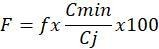 Pri čemu je:Cj – cijena ponude (bez PDV-a),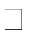 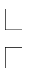 f - 80 % težina financijskog dijela ponude,Cmin cijena ponude s najnižom ponuđenom cijenom (bez PDV-a)F – broj bodova koje po financijskom kriteriju ostvari svaka ponudaBroj bodova za promatranu ponudu po kriteriju cijene, dobiven po gore navedenoj formuli, utvrđuje se kao cijeli broj (uz zaokruživanje na dva decimalna mjesta).Jamstveni rokMaksimalan broj bodova koji ponuditelj može ostvariti u okviru ovog kriterija je 20 bodova.Minimalan jamstveni rok je 24 mjeseca, a maksimalni rok koji se uzima u obzir je 60 mjeseci. Ukoliko se nudi jamstveni rok duži od 60 mjeseci, smatrat će se da je ponuđen maksimalni rok koji se uzima u obzir. Ponuda u kojoj je iskazan najduži jamstveni rok dobiva 20 bodova, a ostale ponude će dobiti bodove prema sljedećoj formuli:duljina jamstvenog roka valjane ponude koje se ocjenjujeBroj bodova =	  *  20najduži ponuđeni jamstveni rok iz valjane ponudePonuditelji su dužni uz ponudu priložiti Izjavu o jamstvenom roku prema Prilogu 4. ove Dokumentacije o nabavi.Ukoliko izjava nije dostavljena u roku za dostavu ponuda ili ne sadrži navod o trajanju jamstvenog roka smatrat će se da ponuditelj nudi minimalni jamstveni rok.Ponuđeni jamstveni rok ne utječe na odgovornost izvođača za nedostatke građevine koji se tiču ispunjavanja zakonom određenih bitnih zahtjeva za građevinu ako se ti nedostaci pokažu za vrijeme od deset godina od predaje i primitka radova sukladno Zakonu o obveznim odnosima (NN 35/05, 41/08, 125/11, 78/15.)Jamstveni rok ima značenje jamstvenog roka za kvalitetu izvedenih radova, ugrađene opreme i materijale i njegovo je trajanje određeno u Izjavi o dostavi jamstva za otklanjanje nedostataka u jamstvenom roku. Jamstveni rok označava vremensko razdoblje u kojem Izvođač garantira za kvalitetu izvedenih radova, ugrađene opreme i materijale. Ponuđeni jamstveni rok upisat će se u ugovor o izvođenju radova.Način izračuna ekonomski najpovoljnije ponudeUkupna vrijednost ponudeSvaki od kriterija (cijena ponude i jamstveni rok) ocjenjuje se zasebno sukladno naprijed navedenim zahtjevima, a zbroj bodova dobiven kroz svaki od kriterija određuje ukupan broj bodova ponude na način da se upisuje cjelobrojna vrijednost za svaki od kriterija (uz zaokruživanje na dvije decimalne jedinice). Maksimalan broj bodova koji ponuda može ostvariti je 100 bodova.Ekonomski najpovoljnija ponuda je valjana ponuda ponuditelja koja, uz kriterije za kvalitativni odabir gospodarskog subjekta, kao i ispunjavanje ostalih uvjeta iz ove Dokumentacije o nabavi, ostvari najveći broj bodova (zbrojem bodova po oba kriterija).Ukupna ocjena ponude izračunava se po slijedećoj formuli:E = F + JRE – ekonomski najpovoljnija ponudaF- broj bodova koji je ponuda dobila na temelju cijeneJR – broj bodova koji je ponuda dobila na temelju jamstvenog rokaBroj bodova za promatranu ponudu po kriteriju cijene, dobiven po gore navedenoj formuli, utvrđuje se kao cijeli broj (uz zaokruživanje na dva decimalna mjesta).JEZIK I PISMO NA KOJEM SE IZRAĐUJE PONUDA ILI NJEZIN DIOPonuda se zajedno s pripadajućom dokumentacijom izrađuje na hrvatskom jeziku i latiničnom pismu. Ako su neki od dijelova ponude traženih dokumentacijom o nabavi na nekom od stranih jezika ponuditelj je dužan uz navedeni dokument na stranom jeziku dostaviti i prijevod na hrvatski jezik navedenog dokumenta izvršen po ovlaštenom sudskom tumaču.Prijevod dokumenata izvršen po ovlaštenom sudskom tumaču mora sadržavati i Potvrdu ovlaštenog sudskog tumača kojom se potvrđuje da prijevod potpuno odgovara izvorniku sastavljenom na stranom jeziku, temeljem članka 19. Pravilnika o stalnim sudskim tumačima („Narodne novine“, broj 88/08 i 119/08). Ponuditeljima je dozvoljeno u ponudi koristiti pojedine izraze koji se smatraju internacionalizmima. Ostale riječi ili navodi moraju biti na hrvatskom jeziku.ROK VALJANOSTI PONUDERok valjanosti ponude ne smije biti kraći od 4 (četiri) mjeseca od dana otvaranja ponuda. Ponude s kraćim rokom valjanosti ponude neće se uzeti u razmatranje. Ponuda obvezuje ponuditelja da do isteka roka valjanosti ponude, a na zahtjev naručitelja, ponuditelj može produžiti rok valjanosti svoje ponude. Zahtjev za produženje roka valjanosti ponude i odgovor ponuditelja moraju biti isključivo u pisanom obliku. Ponuditelj može odbiti zahtjev za produženje roka valjanosti. Ako se ponuditelj suglasi sa zahtjevom za produženje roka valjanosti ponude, ne može mijenjati ponudu.Ako tijekom postupka javne nabave istekne rok valjanosti ponude i jamstva za ozbiljnost ponude Naručitelj će prije odabira zatražiti produženje roka valjanosti ponude i jamstva od ponuditelja koji je podnio ekonomski najpovoljniju ponudu, u pisanoj formi, a u primjerenom roku sukladno članku 216. Zakona o javnoj nabavi. Ponuditelj produženje valjanosti ponude mora potvrditi također u pisanoj formi.NAVOD O POTPISIVANJU PONUDE DOSTAVLJENE ELEKTRONIČKIM SREDSTVIMAKOMUNIKACIJESmatra se da ponuda dostavljena elektroničkim sredstvima komunikacije putem EOJN RH obvezuje ponuditelja u roku valjanosti ponude neovisno o tome je li potpisana ili nije te naručitelj ne smije odbiti takvu ponudu samo zbog toga razloga.OSTALE ODREDBEPODACI O TERMINU OBILASKA LOKACIJEGospodarskim subjektima se preporuča pregled lokacije objekta na kojem će se izvoditi predmetni radovi i za koju se provodi predmetna nabava, o svom vlastitom trošku te prikupljanje svih potrebnih podataka za izradu ponude.Obilazak gradilišta je moguć s predstavnikom naručitelja uz prethodnu najavu na kontakt podatke iz točke 1.1. ove dokumentacije.Ponuditelj se treba upoznati s lokacijom kao i s uvjetima za izvođenje radova, jer iz razloga nepoznavanja istih neće imati pravo na kasniju izmjenu svoje ponude (nakon isteka roka za dostavu ponuda) ili bilo koje druge odredbe iz ove Dokumentacije.Ukoliko ponuditelj ne obiđe lokaciju koja se odnosi na predmet ovog postupka nabave, smatrat će se da je prije davanja ponude i ugovaranja radova obišao i detaljno pregledao lokaciju (mjesto izvođenja radova) i okolinu, da je u svemu proučio ovu Dokumentaciju o nabavi zajedno sa Tehničkom dokumentacijom i Troškovnikom, da je upoznat sa svim potrebnim podacima koji utječu na izvođenje radova, te da je na osnovu svega toga podnio svoju ponudu.ODREDBE KOJE SE ODNOSE ZA ZAJEDNICU GOSPODARSKIH SUBJEKATA (PONUDITELJA)Zajednica gospodarskih subjekata je privremeno udruženje više fizičkih ili pravnih osoba, uključujući podružnice ili javna tijela, koja na tržištu nudi izvođenje radova ili posla, isporuku robe ili pružanje usluga.Ukoliko se dva ili više gospodarskih subjekata udruže radi podnošenja zajedničke ponude, u ponudi se obavezno navodi da se radi o ponudi zajednice ponuditelja.Ponuda zajednice gospodarskih subjekata mora sadržavati podatke o svakom članu zajednice na način kako je to određeno obrascem EOJNRH. Zajednica gospodarskih subjekata obvezna je naznačiti člana zajednice gospodarskih subjekata koji je ovlašten za komunikaciju s Naručiteljem.U zajedničkoj ponudi mora biti navedeno koji će dio ugovora o javnoj nabavi (predmet, količina, vrijednost i postotni dio) izvršavati pojedini član zajednice gospodarskih subjekata.Naručitelj neposredno plaća svakom članu zajednice gospodarskih subjekata za onaj dio ugovora o javnoj nabavi koji je on izvršio, ako zajednica gospodarskih subjekata ne odredi drukčije.Odgovornost gospodarskog subjekta iz zajednice gospodarskih subjekata je solidarna, sukladno odredbama članka 276. Zakona o javnoj nabavi i ove Dokumentacije o nabavi.Naručitelj ne smije zahtijevati da zajednica gospodarskih subjekata ima određeni pravni oblik u trenutku dostave ponude, ali može zahtijevati da ima određeni pravni oblik nakon sklapanja ugovora u mjeri u kojoj je to nužno za uredno izvršenje tog ugovora (npr. međusobni sporazum, ugovor o poslovnoj suradnji ili slično).Navedeni akt mora biti potpisan i ovjeren (samo ukoliko se u zemlji poslovnog nastana koristi pečat) od svih članova Zajednice te se dostavlja Naručitelju najkasnije u roku od 8 (osam) dana od izvršnosti odluke o odabiru.Navedenim pravnim aktom se trebaju riješiti međusobni odnosi članova Zajednice vezani uz izvršavanje ugovora o javnoj nabavi, primjerice - dostava jamstva za uredno izvršenje ugovora o javnoj nabavi, dijelovi ugovora koje će izvršavati svaki član Zajednice, obveze svakog člana Zajednice u ispunjenju ugovora o javnoj nabavi, obavještavanje Naručitelja o promjenama vezanim uz potpisnike ugovora o javnoj nabavi, način odvijanja komunikacije (koji član Zajednice na koji e-mail, fax i slično), način sklapanja ugovora i potpisnik ugovora, izdavanje jamstava na temelju ugovora, komunikacija vezana uz izvršavanje ugovora, izdavanje računa, plaćanje računa, potpisivanje primopredajnog zapisnika i ostala bitna pitanja.Zajednica gospodarskih subjekata može se osloniti na sposobnost članova zajednice ili drugih subjekata. Naručitelj neposredno plaća svakom članu zajednice gospodarskih subjekata za onaj dio ugovora koji je on izvršio, ako zajednica ponuditelja ne odredi drugačije.U ponudi zajednice gospodarskih subjekata mora biti navedeno koji će dio ugovora (predmet, količina, vrijednost i postotni dio) izvršavati pojedini član zajednice gospodarskih subjekata.U slučaju zajednice gospodarskih subjekata svi članovi zajednice gospodarskih subjekata moraju dostaviti zaseban ESPD i pojedinačno dokazati da:nije u jednoj od situacija zbog koje se gospodarski subjekt isključuje iz postupka javne nabave (osnove za isključenje) - sukladno ovoj Dokumentaciji o nabavi, skupno (zajednički) dokazati da:ispunjavaju tražene kriterije za kvalitativni odabir gospodarskog subjekta (dokaze sposobnosti) iz ove Dokumentacije o nabavi.ODREDBE KOJE SE ODNOSE NA PODUGOVARATELJEPodugovaratelj je gospodarski subjekt koji za ugovaratelja isporučuje robu, pruža usluge ili izvodi radove koji su neposredno povezani s predmetom nabave. Gospodarski subjekt koji namjerava dati dio ugovora o javnoj nabavi u podugovor obvezan je u ponudi:navesti koji dio ugovora namjerava dati u podugovor (predmet ili količina, vrijednost ili postotni udio),navesti podatke o podugovarateljima (naziv ili tvrtka, sjedište, OIB ili nacionalni identifikacijski broj, broj računa, zakonski zastupnici podugovaratelja),dostaviti europsku jedinstvenu dokumentaciju o nabavi (ESPD) za podugovaratelja.Navedeni podaci o podugovoratelju/ima će biti obvezni sastojci ugovora o javnoj nabavi.Ako ponuditelj namjerava dio Ugovora podugovoriti treba pojedinačno dokazati da ne postoje osnove za isključenje iz točke 3.1. i 3.2. za podugovaratelja.Ako javni naručitelj utvrdi da postoji osnova za isključenje podugovaratelja, obvezan je od gospodarskog subjekta zatražiti zamjenu tog podugovaratelja u roku od 5 (pet) dana, računajući od dana slanja zahtjeva Naručitelja putem EOJN RH. Sudjelovanje podugovaratelja ne utječe na odgovornost ugovaratelja za izvršenje ugovora o javnoj nabavi.Ako se dio ugovora o javnoj nabavi daje u podugovor, tada za dio ugovora koji je isti izvršio, Naručitelj neposredno plaća podugovaratelju (osim ako ugovaratelj dokaže da su obveze prema podugovaratelju za taj dio ugovora već podmirene). Ugovaratelj mora svom računu ili situaciji priložiti račune ili situacije svojih podugovaratelja koje je prethodno potvrdio.Podaci iz Ponudbenog lista koji se odnose na podugovaratelja te navod o neposrednom plaćanju podugovaratelju obvezni su sastojci ugovora o javnoj nabavi.Ugovaratelj može tijekom izvršenja ugovora o javnoj nabavi od Naručitelja zahtijevati:promjenu podugovaratelja za onaj dio ugovora o javnoj nabavi koji je prethodno dao u podugovor,uvođenje jednog ili više novih podugovaratelja čiji ukupni udio ne smije prijeći 30% vrijednosti ugovora o javnoj nabavi bez poreza na dodanu vrijednost, neovisno o tome je li prethodno dao dio ugovora o javnoj nabavi u podugovor ili ne,preuzimanje izvršenja dijela ugovora o javnoj nabavi koji je prethodno dao u podugovor.Uz zahtjev, ugovaratelj Naručitelju dostavlja sve navedene podatke i dokumente za novog podugovaratelja.Naručitelj neće odobriti zahtjev ugovaratelja:u slučaju zahtjeva za promjenom podugovaratelja za onaj dio ugovora koji je prethodno dao u podugovor i u slučaju zahtjeva za uvođenje jednog ili više novih podugovaratelja čiji ukupni udio ne smije prijeći 30% vrijednosti ugovora o javnoj nabavi bez PDV-a, neovisno o tome je li prethodno dao dio ugovora o javnoj nabavi u podugovor ili ne, ako se ugovaratelj u postupku javne nabave radi dokazivanja ispunjenja kriterija za odabir gospodarskog subjekta oslonio na sposobnost podugovaratelja kojeg sada mijenja, a novi podugovaratelj ne ispunjava iste uvjete, ili postoje osnove za isključenje,u slučaju preuzimanje izvršenja dijela ugovora o javnoj nabavi koji je prethodno dao u podugovor, ako se ugovaratelj u postupku javne nabave radi dokazivanja ispunjenja kriterija za odabir gospodarskog subjekta oslonio na sposobnost podugovaratelja za izvršenje tog dijela, a ugovaratelj samostalno ne posjeduje takvu sposobnost, ili ako je taj dio ugovora već izvršen.VRSTA, SREDSTVO I UVJETI JAMSTVANaručitelj zahtijeva dostavu sljedećih jamstava:Jamstvo za ozbiljnost ponude – ponuditelj dostavlja jamstvo u roku za dostavu ponude,Jamstva za uredno ispunjenje ugovora - odabrani ponuditelj odnosno ugovaratelj dostavlja nakon potpisa ugovora o javnoj nabavi radovaJamstvo za otklanjanje nedostataka u jamstvenom roku - na dan izvršenja primopredaje radova i eventualnog otklanjanja nedostataka utvrđenih internim pregledom.Jamstvo za ozbiljnost ponudePonuditelj je dužan dostaviti jamstvo za ozbiljnost ponude.Jamstvo za ozbiljnost ponude je jamstvo za slučaj odustajanja ponuditelja od svoje ponude u roku njezine valjanosti, nedostavljanja ažurnih popratnih dokumenata sukladno članku 263. Zakona o javnoj nabavi, neprihvaćanja ispravka računske greške, odbijanja potpisivanja ugovora o javnoj nabavi, ili nedostavljanja jamstva za uredno ispunjenje ugovora o javnoj nabavi.Jamstvo za ozbiljnost ponude mora biti u obliku bjanko zadužnice ili bankarske garancije na prvi poziv i bez prigovora na kojoj je kao korisnik navedena Osnovna škola Rovišće na određeni iznos. Jamstvo mora biti bezuvjetno i s rokom valjanosti koji ne smije biti kraći od roka valjanosti ponude. Gospodarski subjekt može dostaviti jamstvo koje je duže od roka valjanosti ponude.NAPOMENA: U tekstu bankarske garancije ili bjanko zadužnice obavezno je taksativno navesti svih 5 slučajeva za koja se izdaje jamstvo:odustajanje ponuditelja od svoje ponude u roku njezine valjanosti,nedostavljanja ažurnih popratnih dokumenata sukladno članku 263. Zakona o javnoj nabavi (NN 120/16),neprihvaćanja ispravka računske greške,odbijanja potpisivanja ugovora o javnoj nabavi,ne dostavljanja jamstva za uredno ispunjenje ugovora.Jamstvo za ozbiljnost ponude se dostavlja u plastičnom omotu (npr. uložni fascikl) koji mora biti zatvoren (npr. naljepnicom). Izvornik ne smije biti ni na koji način oštećen (bušenjem, klamanjem i sl.).Jamstvo za ozbiljnost ponude dostavlja se u izvorniku, odvojeno od elektroničke dostave ponude, u papirnatom obliku, preporučenom poštom ili neposredno u zatvorenoj omotnici na kojoj su navedeni podaci o ponuditelju, s upisanim nazivom predmeta nabave: „Postupak nabave: Energetska obnova zgrade Osnovne škole Rovišće i školsko športske dvorane na adresi Osnovna škola Rovišće, Dio/dijelovi koji se dostavljaju odvojeno, Evidencijski broj nabave: JN 18/2019, NE OTVARAJ“.U slučaju zajednice gospodarskih subjekata, Jamstvo za ozbiljnost ponude mora glasiti na sve članove zajednice (ponuditelja), a ne samo na jednog člana te jamstvo mora sadržavati navod o tome da je riječ o zajednici gospodarskih subjekata, odnosno svaki član zajednice gospodarskih subjekata može dostaviti jamstvo za svoj dio garancije, pri čemu zbroj svih jamstava mora biti jednak iznosu koji je tražen ovom dokumentacijom o nabavi.Jamstvo za ozbiljnost ponude mora biti dostavljeno prije isteka roka za dostavu ponuda te se u tom slučaju ponuda smatra zaprimljenom u trenutku zaprimanja ponude elektroničkim sredstvima komunikacije.Jamstvo za predmet nabave iznosi 350.000,00 kn.Umjesto jamstva za ozbiljnost ponude u obliku bankarske garancije ili bjanko zadužnice, ponuditelj može dati novčani polog u traženom iznosu u korist računa, kako slijedi:Primatelj uplate: Osnovna škola RovišćeIBAN: HR6023400091110696485Model: HR00poziv na broj: OIB PONUDITELJA-331666Svrha uplate: jamstvo za ozbiljnost ponude JN 18/2019Ako ponuditelj na ime jamstva za ozbiljnost ponude uplati novčani polog, obvezan je u  ponudi dostaviti dokaz o uplati.NAPOMENA: Ako polog uplaćuje zajednica ponuditelja treba navest da se polog odnosi na sve članove zajednice (ponuditelja), a ne samo na jednog člana, te polog mora sadržavati navod o tome da je riječ o zajednici gospodarskih subjekata.Potvrdu o uplati novčanog pologa ponuditelji dostavljaju u sklopu e-ponude. Uplata mora biti vidljiva na računu Naručitelja na dan otvaranja ponuda.Javni naručitelj obvezan je vratiti ponuditeljima jamstvo za ozbiljnost ponude u roku od deset dana od dana potpisivanja ugovora o javnoj nabavi, odnosno dostave jamstva za uredno izvršenje ugovora o javnoj nabavi, a presliku jamstva obvezan je pohraniti.Trajanje jamstva za ozbiljnost ponude sukladno je roku valjanosti ponude, a gospodarski subjekt može dostaviti jamstvo koje je duže od roka valjanosti ponude.Ako tijekom postupka javne nabave istekne rok valjanosti ponude i jamstva za ozbiljnost ponude, Naručitelj će prije odabira zatražiti produženje roka valjanosti ponude i jamstva od ponuditelja koji je podnio ekonomski najpovoljniju ponudu u primjerenom roku ne kraćem od pet dana.Jamstvo za uredno ispunjenje ugovora o javnoj nabaviPonuditelj odabrane ponude je obvezan, kao Izvršitelj, prilikom sklapanja ugovora o javnoj nabavi, a najkasnije deset (10) radnih dana od dana potpisivanja Ugovora dostaviti Naručitelju jamstvo za uredno ispunjenje ugovora u obliku bezuvjetne i neopozive bjanko zadužnice ili  bankarske garancije na iznos od 10% (deset posto) vrijednosti ugovora bez PDV-a i s klauzulom plativo na    prvi pisani poziv korisnika zadužnice ili garancije i bez prava prigovora, s rokom važenja sve dok traju ugovorne obveze.U slučaju sklapanja ugovora sa Zajednicom ponuditelja jamstvo za uredno ispunjenje ugovora može dostaviti bilo koji član iz Zajednice ponuditelja (sukladno međusobnom sporazumu, ugovor o poslovnoj suradnji ili slično), u cijelosti ili parcijalno s članom/ovima, s time da jamstvo za uredno ispunjenje ugovora, u bilo kojem slučaju treba iznositi 10 % (deset posto) od vrijednosti ugovora bez PDV-a.Ukoliko odabrani ponuditelj u ugovorenom roku ne dostavi Naručitelju bjanko zadužnicu ili bankovno jamstvo za uredno ispunjenje ugovora za slučaj povrede ugovornih obveza, Naručitelj će aktivirati bjanko zadužnicu ili bankovno jamstvo za ozbiljnost ponude.Ponuditelj će jamstvo za uredno ispunjenje ugovora obvezan produžiti u slučaju da mu naručitelj odobri produljenje roka, odnosno prihvati nužno produljenje roka kao gotovu činjenicu, za onoliko vremena koliko je odobreno ili prihvaćeno produljenje roka.Jamstvo za uredno ispunjenje ugovora aktivirat će se u slučaju da odabrani ponuditelj povrijedi ugovorne obveze.Umjesto jamstva za uredno ispunjenje ugovora u obliku bjanko zadužnice ili bankarske garancije, ponuditelj može dati novčani polog u traženom iznosu u korist računa, kako slijedi:Primatelj uplate: Osnovna škola RovišćeIBAN: HR6023400091110696485Model: HR00Poziv na broj: OIB PONUDITELJA-331666Svrha plaćanja : Jamstvo za uredno ispunjenje ugovora JN 18/2019.Ponuditelji su dužni uz ponudu priložiti Izjavu o dostavi jamstava za uredno ispunjenje ugovora za slučaj povrede ugovornih obveza prema Prilogu 3. ove Dokumentacije o nabavi.Jamstvo za otklanjanje nedostataka u jamstvenom rokuMinimalni jamstveni rok za kvalitetu izvedenih radova iznosi 24 mjeseca, računajući od dana uredno izvršene primopredaje radova i potpisa primopredajnog zapisnika.Jamstvo za otklanjanje nedostataka u jamstvenom roku odabrani ponuditelj dužan je dostaviti Naručitelju u obliku zadužnice ili bjanko zadužnice, na iznos od 10% (deset posto) vrijednosti izvedenih radova bez PDV-a utvrđenih po okončanom obračunu.Odabrani ponuditelj obvezan je u jamstvenom roku bez prava na posebnu naknadu izvršiti otklanjanje svih nedostatke na objektu koji je predmet nabave. Rok važenja jamstva jednak je jamstvenom roku kojeg ponudi ponuditelj u sklopu svoje ponude, odnosno kojeg navede u Izjavi o dostavi jamstva za otklanjanje nedostataka u jamstvenom roku. Ako se jamstveni rok produžuje radi otklanjanja nedostataka, potrebno je produžiti i rok valjanosti tog jamstva.Ovo jamstvo Naručitelj će aktivirati u slučaju da odabrani ponuditelj u jamstvenom roku ne ispuni svoju obvezu otklanjanja nedostataka koju ima po osnovi jamstva ili s naslova naknade štete.Jamstvo za otklanjanje nedostataka odabrani ponuditelj dužan je dostaviti Naručitelju u roku od 8 (osam) dana od dana izvršene primopredaje radova, a najkasnije uz dostavu okončane situacije.Neiskorišteno jamstvo će biti vraćeno odabranom ponuditelju po izvršenim obvezama iz ugovora, odnosno po isteku njegova važenja.Ponuditelji su dužni uz ponudu priložiti Izjavu o dostavi jamstava za otklanjanje nedostataka u jamstvenom roku prema Prilogu 4. ove Dokumentacije o nabavi.Umjesto jamstva za otklanjanje nedostataka u jamstvenom roku u obliku zadužnice ili bjanko zadužnice, ponuditelj može dati novčani polog u traženom iznosu u korist računa, kako slijedi:Primatelj uplate: Osnovna škola RovišćeIBAN: HR6023400091110696485Model: HR00Poziv na broj: OIB PONUDITELJA-331666Svrha plaćanja: Jamstvo za otklanjanje nedostataka u jamstvenom roku JN 18/2019.Novčani pologNeovisno o sredstvu jamstva koje je Naručitelj odredio u DoN, ponuditelj može dati novčani polog u traženom iznosu. Novčani polog uplaćuje se u traženom iznosu na poslovni račun Naručitelja i na način naveden u točki 7.4.1. ove Dokumentacije o nabavi, uz obvezno navođenje svrhe jamstva.DATUM, VRIJEME I MJESTO JAVNOG OTVARANJA PONUDAPonuditelj svoju elektroničku ponudu mora dostaviti predajom u EOJN RH najkasnije do _________________________ 2019. godine do 11:00 sati.Otvaranje ponuda obavit će se odmah nakon isteka roka za dostavu ponuda u sjedištu Naručitelja na adresi: Osnovna škola Rovišće, Ul. Vladimira Nazora 1, 43212 Rovišće.Ponude će se otvarati onim redoslijedom kojim su zaprimljene i koji je zabilježen u Upisniku o zaprimanju elektroničkih ponuda.Ponude otvaraju najmanje dva člana stručnog povjerenstva za javnu nabavu. Javnom otvaranju ponuda smiju prisustvovati ovlašteni predstavnici ponuditelja i druge osobe. Pravo aktivnog sudjelovanja na javnom otvaranju ponuda imaju samo članovi stručnog povjerenstva za javnu nabavu i ovlašteni predstavnici ponuditelja.Ovlašteni predstavnici ponuditelja obvezni su svoje pisane ovlasti za sudjelovanje u postupku otvaranja ponuda predati stručnom povjerenstvu za javnu nabavu neposredno prije početka otvaranja ponuda.Dokaz ovlasti ovlaštene osobe Ponuditelja je pisana punomoć, ovlaštenje i sl. Dokaz ovlasti zakonskog zastupnika ponuditelja je izvadak iz sudskog registra ili druga odgovarajuća isprava iz koje je vidljivo svojstvo zakonskog zastupnika. U slučaju kada naručitelj dobije informaciju da je pristigla elektronički dostavljena ponuda, a funkcija javnog otvaranja elektronički dostavljenih ponuda je nedostupna iz bilo kojeg razloga, proces javnog otvaranja ponuda započinje kada se za to stvore uvjeti.Naručitelj je obvezan produžiti rok za dostavu ponuda u sljedećim slučajevima:ako dodatne informacije, objašnjenja ili izmjene u vezi s dokumentacijom o nabavi, iako pravodobno zatražene od strane gospodarskog subjekta, nisu stavljene na raspolaganje najkasnije tijekom četvrtog dana prije roka određenog za dostavuako je dokumentacija o nabavi značajno izmijenjenaako EOJN RH nije bio dostupan u slučaju iz članka 239. ZJN 2016.U slučajevima iz 1. i 2. gore navedenih točaka, Naručitelj produljuje rok za dostavu razmjerno važnosti dodatne informacije, objašnjenja ili izmjene, a najmanje za deset dana od dana slanja ispravka poziva na nadmetanje. U slučaju iz gore navedene točke 3., Naručitelj produljuje rok za dostavu za najmanje četiri dana od dana slanja ispravka poziva na nadmetanje.Naručitelj nije obvezan produljiti rok za dostavu ako dodatne informacije, objašnjenja ili izmjene nisu bile pravodobno zatražene ili ako je njihova važnost zanemariva za pripremu i dostavu prilagođenih ponuda.Naručitelj je obvezan o svakom produženju roka obavijestiti sve gospodarske subjekte na dokaziv način.Zapisnik o otvaranju ponuda Naručitelj će odmah uručiti svim ovlaštenim predstavnicima Ponuditelja nazočnima na javnom otvaranju, a ostalim Ponuditeljima zapisnik se dostavlja na njihov pisani zahtjev, osim ako je zapisnik javno objavljen.7.5.1. Nedostupnost EOJN RH u trenutku ili tijekom javnog otvaranja ponudaNedostupnost postoji ako u sustavu u trenutku ili tijekom javnog otvaranja ponuda nije moguće:priložiti privatne ključeveizvršiti uvid u upisnik elektronički dostavljenih ponudaizvršiti uvid u uvez ponude, odnosno ponudbeni list.Nedostupnost se obvezno prijavljuje Službi za pomoć EOJN RH pri Narodnim novinama d.d. od ponedjeljka do subote u vremenu od 6:00 do 20:00 sati. Po zaprimanju prijave, Narodne novine d.d. će istu provjeriti te u slučaju utvrđene nedostupnosti obvezne su o tome bez odgode:obavijestiti putem elektroničke pošte ponuditelje i članove stručnog povjerenstva za javnu nabavu u postupku javne nabave, ako je mogućeobavijestiti putem elektroničke pošte središnje tijelo državne uprave nadležno za politiku javne nabave, iobjaviti obavijest o nedostupnosti EOJN RH na internetskim stranicama.Iznimno, ako se nedostupnost otkloni u roku kraćem od 30 minuta od zaprimanja prijave, smatra se da nedostupnost nije nastupila.Ako se utvrdi nedostupnost EOJN RH u trenutku ili tijekom otvaranja, postupak otvaranja započinje istekom roka za dostavu ponuda te se zaustavlja dok se nedostupnost ne otkloni. Nakon otklanjanja nedostupnosti EOJN RH, Narodne novine d.d. obvezne su bez odgode postupiti analogno članku 38. stavku 2. točkama 1., 2. i 3. Pravilnika o dokumentaciji o nabavi te ponudi u postupcima javne nabave ( NN65/2017). Nakon zaprimanja obavijesti naručitelj je obvezan nastaviti s otvaranjem ponuda najkasnije u roku od 48 sati od zaprimanja obavijesti, a ako taj rok ističe na dan na koji naručitelj ne radi, otvaranje će se nastaviti prvi sljedeći radni dan. Naručitelj je obvezan bez odgode obavijestiti ponuditelje o mjestu i vremenu nastavka otvaranja ponuda ako je otvaranje ponuda javno. Od otklanjanja nedostupnosti do nastavka otvaranja ponuda, ponude se ne smiju mijenjati.DOKUMENTI KOJI ĆE SE NAKON ZAVRŠETKA POSTUPKA JAVNE NABAVEVRATITI PONUDITELJIMAJamstvo za ozbiljnost ponude biti će vraćeno ponuditeljima u roku od 10 (deset) dana od dana potpisivanja ugovora o javnoj nabavi, odnosno dostave jamstva za uredno izvršenje ugovora o javnoj nabavi, a presliku jamstva će pohraniti.Ponuda i dokumenti priloženi uz ponudu ne vraćaju se ponuditeljima.Sve elektronički dostavljene ponude Elektronički oglasnik će pohraniti na način koji omogućava čuvanje integriteta podataka i pristup integriranim verzijama dokumenata uz mogućnost pohrane kopije dokumenata u vlastitim arhivima naručitelja po isteku roka za dostavu ponuda, odnosno javnog otvaranja ponuda.U slučaju poništenja postupka javne nabave prije isteka roka za dostavu ponuda, EOJN RH trajno onemogućava pristup ponudama koje su dostavljene elektroničkim sredstvima komunikacije, a Naručitelj vraća gospodarskim subjektima neotvorene ponude, druge dokumente ili dijelove ponude koji su dostavljeni sredstvima komunikacije koja nisu elektronička.POSEBNI UVJETI ZA IZVRŠENJE UGOVORAOdabrani ponuditelj je dužan u roku od 8 (osam) dana od dana uvođenja u posao dostaviti Naručitelju terminski i financijski plan izvođenja radova, te Plan organizacije gradilišta prethodno usuglašen i odobren od strane Naručitelja.Za izvođenje svih radova treba primjenjivati važeće tehničke propise, građevinske norme, a upotrijebljeni materijal koji ponuditelj dobavlja i ugrađuje mora odgovarati pozitivnim hrvatskim normama prema troškovniku radova koji je sastavni dio ove dokumentacije. Odabrani ponuditelj se obvezuje ugovorene radove izvršavati s obveznim angažmanom potrebnog broja stručnjaka kako bi predmetni radovi bili završeni u zahtijevanom roku za izvršenje te osigurati da sve radove koji su predmet nabave izvode stručne osobe koje imaju sva potrebna ovlaštenja sukladno važećim zakonima i drugim propisima.Odabrani ponuditelj dužan je u ispunjavanju obveze iz svoje profesionalne djelatnosti postupati s povećanom pažnjom, prema pravilima struke i običajima (pažnja dobrog stručnjaka).Svi radovi koji su predmet ovoga postupka javne nabave trebaju se izvoditi sukladno Zakonu o gradnji (Narodne novine br. 153/13 i Narodne novine br. 20/17), Zakonu o poslovima i djelatnostima prostornog uređenja i gradnje (Narodne novine br. 78/15); Zakonu o zaštiti i očuvanju kulturnih dobara (Narodne novine br. 69/99, 151/03; 157/03 Ispravak 87/09, 88/10, 61/11 , 25/12, 136/12 , 157/13, 152/14 i 44/17) Zakonu o komori arhitekata i komorama inženjera u graditeljstvu i prostornom uređenju (Narodne novine br. 78/15); pravilima struke i ostalim zakonima i propisima koji se odnose na predmet ovoga postupka javne nabave.Predmetni radovi se trebaju izvoditi proizvodima i materijalima sukladno Zakonu o tehničkim zahtjevima za proizvode i ocjenjivanje sukladnosti (Narodne novine br. 80/13 i 14/14), Pravilniku o ocjenjivanju sukladnosti, ispravama o sukladnosti i označavanju građevnih proizvoda (Narodne novine br. 103/08, 147/09, 87/10 i 129/11), Zakonu o građevnim proizvodima (Narodne novine 76/13 i 30/14), Tehničkom propisu o građevnim proizvodima (Narodne novine br. 33/10, 87/10, 146/10, 81/11, 100/11, 130/12,81/13, 136/14 i 119/15) i Zakonu o zaštiti okoliša (Narodne novine br. 80/13,153/13, 78/15), za što treba predočiti odgovarajuće dokaze.Ukoliko se pojedini materijal pribavlja iskorištavanjem rudnog blaga Republike Hrvatske ponuditelj/izvođač treba poštivati sve pozitivno pravne propise, a posebno Zakon o rudarstvu (Narodne novine br. broj 56/13 i 14/14).Predstavnici izvođača dužni su prisustvovati tjednim sastancima na kojima će se pratiti napredovanje radova a za koje će biti sastavljeni zapisnici. Po dostavi dokumentacije nadzorni inženjer će u roku od 15 dana pregledati dokumentaciju. U slučaju da dokumentacija nije potpuna nadzorni inženjer će dostaviti listu za dopunu ili izmjenu dokumentacije.Izvođač ne može ugrađivati materijale prije odobrenja od strane nadzornog inženjera. Izvođač se mora pridržavati i provoditi mjere iz Zakona o zaštiti na radu, Pravilnika o zaštiti na radu na privremenim ili pokretnim gradilištima te plana izvođenja radova na gradilištu. Izvođač je dužan izvršiti korekciju nedostataka uočenih od strane koordinatora II zaštite na radu, a koji će pisanim putem biti dostavljeni izvođaču na tjednim sastancima. U slučaju nepoštivanja ili nepoduzimanja aktivnosti na uklanjanju nedostataka, isto će se smatrati kao povreda ugovornih obaveza krivnjom izvođača.U roku od 15 dana od uvođenja u posao izvođač se obvezuje dostaviti slijedeće dokumente:plan uređenja gradilišta,organizacijski plan sa popisom strojeva i resursa koji će biti na gradilištu u toku izvedbe radova,program tekuće kontrole radova,popis materijala koji se ugrađuju u konstrukciju sa dokazima kvalitete.Na sva pitanja koja se tiču ponuda, uvjeta, načina i postupka nabave, a nisu regulirana ovom dokumentacijom o nabavi primjenjivati će se odredbe ZJN 2016., Pravilnika o dokumentaciji o nabavi te ponudi u postupcima javne nabave (Narodne novine br. 65/2017) te drugi relevantni zakoni i podzakonski propisi Republike Hrvatske. Na ostale bitne uvjete u vezi s predmetom nadmetanja i ugovorom o javnoj nabavi s odabranim ponuditeljem odgovarajuće će se primjenjivati odredbe Zakona o obveznim odnosima te drugi relevantni zakoni i podzakonski propisi koji reguliraju izvršenje predmetne vrste ugovora.NAVOD O PRIMJENI TRGOVAČKIH OBIČAJA (UZANCI)Primjenjivati će se odredbe Posebnih uzanci o građenju („Službeni list″ broj 18/77).Sukladno članku 219. ZJN 2016 i u svezi s člankom 12. Zakona o obveznim odnosima (N.N. 35/05, 41/08, 125/11 i 78/15) daje se navod o primjeni trgovačkih običaja (uzanci), u dijelu koji nisu u suprotnosti s ovom Dokumentacijom o nabavi.PODACI O TIJELIMA OD KOJIH PONUDITELJ MOŽE DOBITI PRAVOVALJANU INFORMACIJU O OBVEZAMA KOJE SE ODNOSE NA POREZE, ZAŠTITU OKOLIŠA, ODREDBE O ZAŠTITI RADNOGA MJESTA I RADNE UVJETE KOJE SU NA SNAZI U PODRUČJU NA KOJEM ĆE SE IZVODITI RADOVI ILI PRUŽATI USLUGE I KOJE ĆE BITI PRIMJENJIVE NA RADOVE KOJI SE IZVODE ILI NA USLUGE KOJE ĆE SE PRUŽATI ZA VRIJEME TRAJANJA UGOVORAJedinstvena kontaktna točka u Hrvatskoj: : http://psc.hr Centar unutarnjeg tržišta EU: www.cut.hrInformacije o zbrinjavanju neopasnog građevinskog otpada dostupne na: http://www.grd.hr/.ROK ZA DONOŠENJE ODLUKE O ODABIRUNaručitelj, na temelju utvrđenih činjenica i okolnosti te na osnovi rezultata pregleda i ocjene ponuda i kriterija za odabir ponude, u postupku javne nabave donosi odluku o odabiru odnosno, ako postoje razlozi za poništenje postupka javne nabave iz članka 298. ZJN-a 2016, odluku o poništenju.Odluka o odabiru ekonomski najpovoljnije ponude s preslikom zapisnika o pregledu i ocjeni ponuda biti će donesena i dostavljena svim sudionicima ovog postupka putem EOJNRH neposredno svakom pojedinom sudioniku ili javnom objavom. Odluka se smatra dostavljenom istekom dana javne objave.Rok za donošenje odluke o odabiru ili odluke o poništenju postupka javne nabave iznosi 30 dana od isteka roka za dostavu ponude.Za odabir je dovoljna jedna valjana ponuda. Ako su dvije ili više valjanih ponuda jednako rangirane prema kriteriju za odabir ponude, Naručitelj će odabrati ponudu koja je zaprimljena ranije.ROK, NAČIN I UVJETI PLAĆANJAAvansno plaćanjeNaručitelj ne predviđa plaćanje predujma (avansa).Izdavanje, ovjera i plaćanje situacijaIzvedene radove Naručitelj će plaćati na žiro račun Izvođača temeljem ispostavljenih privremenih mjesečnih situacija i okončane situacije, ovjerenih od strane nadzornog inženjera, te izvješća nadzornog inženjera o izvedenim radovima sukladno situaciji koja se ispostavlja u roku do 30 (trideset) dana od dana primitka uredne dokumentacije.Privremene mjesečne i okončana situacija moraju biti zaprimljene putem urudžbenog zapisnika naručitelja, bez obzira na način dostave. Privremene i okončanu situaciju Odabrani ponuditelj ispostavlja u 5 (pet) primjeraka. Situacije moraju biti popraćene s računom i preslikom ovjerenog Građevinskog dnevnika i ovjerene Građevinske knjige od strane nadzornog inženjera i izviješća nadzornog inženjera.Privremene situacije se mogu ispostaviti, nakon izvođenja dijela radova, sukladno rokovima izvođenja.Okončanu situaciju izvođač sastavlja i podnosi na isplatu nakon primopredaje izvedenih radova.Okončanoj situaciji mora biti priložen potpisan i ovjeren Zapisnik o primopredaji.Privremene situacije i okončana situacija sadrže podatke o količini i cijenama stvarno izvedenih radova, ukupnoj vrijednosti stvarno izvedenih radova, prije isplaćenim svotama i svoti to jest iznosu koji treba platiti na temelju ispostavljene situacije.Plaćanje privremenih situacija i okončane situacije obavit će se uplatom nespornog iznosa u korist IBAN izvođača, najkasnije u roku od 60 dana po primitku računa i odobrenju od nadzornog tijela Naručitelja, na temelju Zakona o financijskom poslovanju i predstečajnoj nagodbi (NN 108/12, 144/12, 81/13, 71/15,078/15) odnosno u najkraćem roku u skladu s proračunskim načinom plaćanja, na poslovni račun izvođača i/ili podizvoditelja naveden u ponudbenom listu.Naručitelj će zaprimljenu privremenu/okončanu situaciju u roku od 30 (trideset) dana ovjeriti ili tražiti njenu izmjenu i/ili dopunu. Odabrani ponuditelj je dužan izmjene/dopune izraditi i ovjeriti od strane nadzornog inženjera u roku od 5 (pet) dana. Sve dostavljene primjedbe na privremenu situaciju, moraju se razriješiti prije dostavljanja slijedeće privremene situacije.U zajednici ponuditelja svakom članu zajednice će se za radove koje će izvesti plaćati neposredno. Ako se dio ugovora o javnoj nabavi daje u podugovor, Naručitelj će dio ugovora koji je izvršen od strane podugovaratelja plaćati direktno podugovaratelju. Odabrani ponuditelj mora svojoj situaciji priložiti račune ili situacije svojih podugovaratelja koje je prethodno potvrdio.Odabrani ponuditelj je obvezan u situaciji naznačiti koje iznose i na koji račun treba plaćati članovima zajednice ponuditelja i podugovarateljima. Ako članovi zajednice ponuditelja zahtijevaju plaćanje preko jednog člana, tada taj član ispostavlja situacije u ime zajednice ponuditelja na način kako je navedeno. Članovi zajednice ponuditelja mogu izdavati obračunska plaćanja isključivo uz suglasnost Naručitelja.Odabrani ponuditelj ne smije bez suglasnosti Naručitelja, svoja potraživanja prema Naručitelju, po ovom ugovoru, prenositi na treće osobe. Naručitelj može u opravdanim slučajevima osporiti plaćanje dijela situacije, ali je neosporeni dio situacije dužan platiti u naprijed navedenom roku.UVJETI I ZAHTJEVI KOJI MORAJU BITI ISPUNJENI SUKLADNO POSEBNIMPROPISIMA ILI STRUČNIM PRAVILIMAUvjeti za obavljanje djelatnosti građenjaGospodarski subjekt mora ispuniti uvjete za obavljanje djelatnosti građenja u Republici HrvatskojDetaljnije informacije i upute su gospodarskim subjektima na raspolaganju na internetskim stranicama nadležnog ministarstva (http://www.mgipu.hr/default.aspx?id=32895 ).Za potrebe obavljanja djelatnosti građenja pravna osoba sa sjedištem u Republici Hrvatskoj mora biti registrirana za obavljanje djelatnosti građenja što se dokazuje izvatkom iz sudskog, obrtnog, strukovnog ili drugog odgovarajućeg registra koji se vodi u državi članici njegova poslovnog nastana.Za potrebe obavljanja djelatnosti građenja strana pravna osoba sa sjedištem u drugoj državi ugovornici EGP-a (Europskog gospodarskog prostora) koja u toj državi obavlja djelatnost građenja sukladno poglavlju VIII. članku 69. Zakona o poslovima i djelatnostima prostornog uređenja i gradnje (NN 78/15) može u Republici Hrvatskoj privremeno ili povremeno obavljati one poslove koje je prema propisima države u kojoj ima sjedište ovlaštena obavljati, nakon što o tome obavijesti Ministarstvo nadležno za poslove graditeljstva i prostornog uređenje izjavom u pisanom obliku. Uz izjavu strani ponuditelj mora priložiti isprave kojim se dokazuje: pravo obavljanja djelatnosti u državi sjedišta strane pravne osobe i da je osigurana od odgovornosti za štetu koju bi obavljanjem djelatnosti mogla učiniti investitoru ili drugim osobama.Prema članku 70. strana pravna osoba sa sjedištem u drugoj državi ugovornici EGP-a koja obavlja djelatnost građenja, može u Republici Hrvatskoj trajno obavljati djelatnost pod istim uvjetima kao pravna osoba sa sjedištem u Republici Hrvatskoj, u skladu sa Zakonom o poslovima i djelatnostima prostornog uređenja i gradnje (NN 78/15) i drugim posebnim propisima.Prema članku 71. strana pravna osoba sa sjedištem u trećoj državi (država je članica STO (Svjetske trgovinske organizacije)) koja u trećoj državi obavlja djelatnost građenja ima pravo u Republici Hrvatskoj privremeno ili povremeno obavljati tu djelatnost u skladu sa Zakonom o poslovima i djelatnostima prostornog uređenja i gradnje (NN 78/15) i drugim posebnim propisima.Strana pravna osoba sa sjedištem u trećoj državi (država nije članica STO) koja u trećoj državi obavlja djelatnost građenja ima pravo u Republici Hrvatskoj, pod pretpostavkom uzajamnosti, privremeno ili povremeno obavljati tu djelatnost u skladu sa Zakonom o poslovima i djelatnostima prostornog uređenja i gradnje (NN 78/15) i drugim posebnim propisima (potrebno je dokazati pretpostavku uzajamnosti iz dvostranih međunarodnih ugovora Republike Hrvatske i države strane pravne osobe).Strana pravna osoba sa sjedištem u trećoj državi koja u trećoj državi obavlja djelatnost građenja ima pravo u Republici Hrvatskoj trajno obavljati tu djelatnost pod istim uvjetima kao pravna osoba sa sjedištem u Republici Hrvatskoj u skladu sa Zakonom o poslovima i djelatnostima prostornog uređenja i gradnje (NN 78/15) i drugim posebnim propisima.Ukoliko bude odabrana ponuda gospodarskog subjekta sa sjedištem u drugoj državi koji ne posjeduje potrebna odobrenja/suglasnost za izvođenje ugovora ili dijela ugovora i nije član određene organizacije prema propisima Republike Hrvatske, izvoditelj će biti obvezan pravovremeno, nakon donošenja Odluke o odabiru, a prije potpisivanja ugovora o javnoj nabavi, sukladno propisima Republike Hrvatske, ishoditi odobrenja/suglasnosti nadležnih institucija kako bi mogao izvršavati ugovor ili dio ugovora iz predmetnog postupka nabave u Republici Hrvatskoj, sukladno propisanim zahtjevima iz ove Dokumentacije o nabavi.Ukoliko u propisanom roku gospodarski subjekt ne ishodi potrebna odobrenja/suglasnosti smatrati će se da je odustao od ponude te će biti naplaćeno jamstvo za ozbiljnost ponude.7.13. ROK ZA IZJAVLJIVANJE ŽALBE NA DOKUMENTACIJU O NABAVI TE NAZIV I ADRESA ŽALBENOG TIJELAZa rješavanje o žalbama nadležna je Državna komisija za kontrolu postupaka javne nabave, Koturaška cesta 43/IV, 10000 ZAGREB, REPUBLIKA HRVATSKA. Žalbeni postupak vodi se prema odredbama ZJN 2016 i Zakona o općem upravnom postupku. Žalbeni postupak temelji se na načelima javne nabave i upravnog postupka.Pravo na žalbu ima svaki gospodarski subjekt koji ima ili je imao pravni interes za dobivanje ugovora o javnoj nabavi i koji je pretrpio ili bi mogao pretrpjeti štetu od navodnoga kršenja subjektivnih prava. Žalba se izjavljuje Državnoj komisiji u pisanom obliku. Žalba se dostavlja neposredno, putem ovlaštenog davatelja poštanskih usluga ili elektroničkim sredstvima komunikacije putem međusobno povezanih informacijskih sustava Državne komisije i EOJN RH.Žalitelj je obvezan primjerak žalbe dostaviti naručitelju u roku za žalbu. Žalba mora sadržavati najmanje podatke i dokaze navedene u članku 420. ZJN-a 2016.U otvorenom postupku žalba se izjavljuje u roku 10 (deset) dana, i to od dana:objave poziva na nadmetanje, u odnosu na sadržaj poziva ili dokumentacije o nabavi,objave obavijesti o ispravku, u odnosu na sadržaj ispravka,objave izmjene dokumentacije o nabavi, u odnosu na sadržaj izmjene dokumentacije,otvaranja ponuda u odnosu na propuštanje naručitelja da valjano odgovori na pravodobno dostavljen zahtjev dodatne informacije, objašnjenja ili izmjene dokumentacije o nabavi te na postupak otvaranja ponuda,primitka odluke o odabiru ili poništenju, u odnosu na postupak pregleda, ocjene i odabira ponuda, ili razloge poništenja.U slučaju izjavljivanja žalbe na Dokumentaciju o nabavi ili izmjenu Dokumentacije o nabavi, Naručitelj će, sukladno članku 419. ZJN 2016, objaviti informaciju da je izjavljena žalba i da se zaustavlja postupak javne nabave. Žalitelj koji je propustio izjaviti žalbu u određenoj fazi otvorenog postupka javne nabave sukladno gore navedenim opcijama nema pravo na žalbu u kasnijoj fazi postupka za prethodnu fazu.OSTALI PODACI I INFORMACIJEDODATNE INFORMACIJE, OBJAŠNJENJA ILI IZMJENE U VEZI S DOKUMENTACIJOM O NABAVIGospodarski subjekti mogu zahtijevati dodatne informacije, objašnjenja ili izmjene u vezi s dokumentacijom o nabavi tijekom roka za dostavu ponuda.Zainteresirani gospodarski subjekti zahtjeve za dodatne informacije, objašnjenja ili izmjene u vezi s dokumentacijom o nabavi Naručitelju dostavljaju isključivo putem EOJN RH.Pod uvjetom da je zahtjev dostavljen pravodobno, Naručitelj je obvezan odgovor, dodatne informacije i objašnjenja bez odgode, a najkasnije tijekom šestog dana prije roka određenog za dostavu ponuda staviti na raspolaganje na isti način i na istim internetskim stranicama kao i osnovnu dokumentaciju (https://eojn.nn.hr/Oglasnik), bez navođenja podataka o podnositelju zahtjeva.Zahtjev je pravodoban ako je dostavljen najkasnije tijekom šestog dana prije roka određenog za dostavu ponuda.Naručitelj će produžiti rok za dostavu ponuda ili zahtjeva za sudjelovanje u sljedećim slučajevima:ako dodatne informacije, objašnjenja ili izmjene u vezi s dokumentacijom o nabavi, iako pravodobno zatražene od strane gospodarskog subjekta, nisu stavljene na raspolaganje najkasnije tijekom četvrtog dana prije roka određenog za dostavu,ako je dokumentacija o nabavi značajno izmijenjena,ako EOJN RH nije bio dostupan u slučaju iz članka 239. ZJN 2016.U slučajevima pod 1. i 2., Naručitelj produljuje rok za dostavu razmjerno važnosti dodatne informacije, objašnjenja ili izmjene, a najmanje za 10 dana od dana slanja ispravka poziva na nadmetanje.U slučaju pod 3., naručitelj produljuje rok za dostavu za najmanje 4 dana od dana slanja ispravka poziva na nadmetanje.Naručitelj nije obvezan produljiti rok za dostavu ako dodatne informacije, objašnjenja ili izmjene nisu bile pravodobno zatražene ili ako je njihova važnost zanemariva za pripremu i dostavu prilagođenih ponuda.Iznimno, u skladu s člankom 63. ZJN 2016, Naručitelj i gospodarski subjekti mogu komunicirati usmenim putem ako se ta komunikacija ne odnosi na ključne elemente postupka javne nabave, pod uvjetom da je njezin sadržaj u zadovoljavajućoj mjeri dokumentiran. Ključni elementi u otvorenom postupka javne nabave uključuju dokumentaciju o nabavi i ponude.Usmena komunikacija s ponuditeljima koja bi mogla znatno utjecati na sadržaj i ocjenu ponuda mora biti u zadovoljavajućoj mjeri i na prikladan način dokumentirana, primjerice sastavljanjem pisanih bilješki ili zapisnika, audio snimki ili sažetaka glavnih elemenata komunikacije i slično. Postupak pregleda i ocjene ponuda tajan je do donošenja odluke Naručitelja.PREGLED I OCJENA PONUDANačin pregleda i ocjene ponudaNaručitelj provodi pregled i ocjenu ponuda te, u pravilu, sljedećim redoslijedom provjerava:je li dostavljeno jamstvo za ozbiljnost ponude te je li dostavljeno jamstvo valjanoodsutnost osnova za isključenje gospodarskog subjektaispunjenje traženih kriterija za odabir gospodarskog subjektaispunjenje zahtjeva i uvjeta vezanih uz predmet nabave i tehničke specifikacije te ispunjenjeostalih zahtjeva, uvjeta i kriterija utvrđenih u obavijesti o nadmetanju te u dokumentaciji o nabaviračunsku ispravnost ponude.Sukladno članku 292. ZJN-a 2016, u otvorenom postupku javne nabave Naručitelj može ocijeniti ponude u dijelu koji se odnosi na zahtjeve i uvjete vezane uz predmet nabave i tehničke specifikacije prije provjere odsutnosti osnova za isključenje i ispunjenja kriterija za odabir gospodarskog subjekta. Ako Naručitelj koristi ovu mogućnost mora osigurati da se provjera odsutnosti osnova za isključenje i ispunjenja kriterija za odabir gospodarskog subjekta provodi na nepristran i transparentan način kako ugovor o javnoj nabavi ne bi bio dodijeljen Ponuditelju koji je trebao biti isključen iz postupka javne nabave jer postoje osnove za njegovo isključenje ili Ponuditelju koji ne ispunjava kriterije za odabir gospodarskog subjekta koje je utvrdio Naručitelj.Ako ponuda sadrži računsku pogrešku, Naručitelj je obvezan od Ponuditelja zatražiti prihvat ispravka računske pogreške, a Ponuditelj je dužan odgovoriti u roku od 5 (pet) dana od dana zaprimanja zahtjeva.Naručitelj će prihvat ispravka računske pogreške zatražiti putem sustava EOJN RH modul Pojašnjenja/upotpunjavanje elektronički dostavljenih ponuda.Nakon pregleda i ocjene ponuda sukladno navedenom valjane ponude rangiraju se prema kriteriju za odabir ponude.Dopunjavanje, pojašnjenje i upotpunjavanje ponudeAko su informacije ili dokumentacija koje je trebao dostaviti gospodarski subjekt nepotpuni ili pogrešni ili se takvima čine ili ako nedostaju određeni dokumenti, naručitelj može, poštujući načela jednakog tretmana i transparentnosti, zahtijevati od dotičnih gospodarskih subjekata da dopune, razjasne, upotpune ili dostave nužne informacije ili dokumentaciju u primjerenom roku ne kraćem od 5 (pet) dana.Postupanje sukladno stavku 1. ove točke ne smije dovesti do pregovaranja u vezi s kriterijem za odabir ponude ili ponuđenim predmetom nabave.Ponudbeni list, troškovnik i jamstvo za ozbiljnost ponude ne smatraju se određenim dokumentima koji nedostaju u smislu članka 293. ZJN 2016 te naručitelj ne smije zatražiti ponuditelja da iste dostavi tijekom pregleda i ocjene ponuda.Ako Naručitelj u postupku javne nabave ne primjenjuje mogućnost iz stavka 1. ove točke obvezan je obrazložiti razloge u zapisniku o pregledu i ocjeni.Naručitelj će dopunjavanje, pojašnjenje i/ili upotpunjavanje ponude zatražiti putem sustava EOJN RH modul Pojašnjenja/upotpunjavanje elektronički dostavljenih ponuda.Izuzetno niske ponudeNaručitelj će zahtijevati od gospodarskog subjekta da, u primjernom roku ne kraćem od pet dana, objasni cijenu ili trošak naveden u ponudi ako se čini da je ponuda izuzetno niska u odnosu na radove, robu ili usluge.Objašnjenja gospodarskog subjekta mogu se posebice odnositi na:ekonomičnost proizvodnog procesa, pružanja usluga ili načina gradnje;izabrana tehnička rješenja ili iznimno povoljne uvjete dostupne ponuditelju za isporuku proizvoda, pružanje usluga ili izvođenje radova;originalnost radova, robe ili usluga koje nudi ponuditelj;usklađenost s primjenjivih obveza u području prava okoliša, socijalnog i radnog prava, uključujući kolektivne ugovore, a osobito obvezu isplate minimalne plaće, ili odredbama međunarodnog prava okoliša, socijalnog i radnog prava navedenim u Prilogu XI. ZJN 2016;usklađenost s obvezama iz odjeljka G poglavlja 2. glave III. dijela ZJN 2016;mogućnost da ponuditelj dobije državnu potporu.Ako tijekom ocjene dostavljenih podataka postoje određene nejasnoće, Naručitelj može od Ponuditelja zatražiti dodatno objašnjenje. Naručitelj može odbiti ponudu samo ako objašnjenje ili dostavljeni dokazi zadovoljavajuće ne objašnjavaju nisku predloženu razinu cijene ili troškova, uzimajući u obzir gore navedene elemente.Naručitelj obvezan je odbiti ponudu ako utvrdi da je ponuda izuzetno niska jer ne udovoljava primjenjivim obvezama u području prava okoliša, socijalnog i radnog prava, uključujući kolektivne ugovore, a osobito obvezu isplate minimalne plaće, ili odredbama međunarodnog prava okoliša, socijalnog i radnog prava navedenim u Prilogu XI. Zakona o javnoj nabavi.Ako Naručitelj utvrdi da je ponuda izuzetno niska jer je ponuditelj primio državnu potporu, smije tu ponudu samo na temelju toga odbiti tek nakon što zatraži ponuditelja objašnjenje, ako ponuditelj u primjerenom roku određenom od strane Naručitelja nije u mogućnosti dokazati da je potpora zakonito dodijeljena.PROVJERA PONUDITELJA KOJI JE PODNIO EKONOMSKI NAJPOVOLJNIJU PONUDUNaručitelj može prije donošenja odluke u ovom postupku javne nabave od ponuditelja koji je podnio ekonomski najpovoljniju ponudu putem sustava EOJN RH zatražiti da, u roku od 5 (pet) dana računajući od dana slanja zahtjeva Naručitelja putem EOJN RH, dostavi ažurirane popratne dokumente, radi provjere okolnosti navedenih u ESPD-u, osim ako već posjeduje te dokumente.Pojam ažurirani popratni dokument, podrazumijeva svaki dokument u kojem su sadržani podaci važeći te odgovaraju stvarnom činjeničnom stanju u trenutku dostave Naručitelju te dokazuju ono što je gospodarski subjekt naveo u ESPD-u.Sukladno članku 20. stavku 9. Pravilnika o dokumentaciji o nabavi te ponudama u javnoj nabavi (NN 65/17.) oborivo se smatra da su dokazi iz članka 265. stavka 1. ZJN 2016 ažurirani ako nisu stariji od dana u kojem istječe rok za dostavu ponuda. Ažurirane popratne dokumente natjecatelji ili ponuditelji mogu dostaviti u neovjerenoj preslici putem EOJN RH. Neovjerenom preslikom smatra se i neovjerena preslika elektroničke isprave na papiru.U svrhu dodatne provjere informacija naručitelj može zatražiti dostavu ili stavljanje na uvid izvornika ili ovjerenih preslika jednog ili više traženih dokumenata.U slučaju postojanja sumnje u istinitost podataka dostavljenih od strane gospodarskog subjekta, javni naručitelj može dostavljene podatke provjeriti kod izdavatelja dokumenta, nadležnog tijela ili treće strane koja ima saznanja o relevantnim činjenicama, osim u slučaju ako je gospodarski subjekt upisan u popis iz pododjeljka 6. Odjeljka C. ZJN 2016.U tom slučaju dokumenti se dostavljaju u papirnatom obliku (na način opisan u točki 6.2.2).TAJNOST DOKUMENTACIJE GOSPODARSKIH SUBJEKATADio ponude koji gospodarski subjekt na temelju zakona, drugog propisa ili općeg akta želi označiti tajnom (uključujući tehničke ili trgovinske tajne te povjerljive značajke ponuda) mora se prilikom pripreme ponude označiti tajnom i u sustavu EOJN RH-a te priložiti kao zaseban dokument, odvojeno od dijelova koji se ne smatraju tajnim. Gospodarski subjekt dužan je, temeljem članka 52. stavka 2. ZJN-a 2016, u uvodnom dijelu dokumenta kojeg označi tajnom, navesti pravnu osnovu na temelju koje su ti podaci označeni tajnima.Sukladno članku 52. stavak 3. ZJN-a 2016, gospodarski subjekti ne smiju u postupcima javne nabave označiti tajnom:cijenu ponude,troškovnik,podatke u vezi s kriterijima za odabir ponude,javne isprave,izvatke iz javnih registara tedruge podatke koji se prema posebnom zakonu ili podzakonskom propisu moraju javno objaviti ili se ne smiju označiti tajnom.Naručitelj ne smije otkriti podatke dobivene od gospodarskih subjekata koje su oni na temelju zakona, drugog propisa ili općeg akta označili tajnom, uključujući tehničke ili trgovinske tajne te povjerljive značajke ponuda i zahtjeva za sudjelovanje. Naručitelj smije otkriti podatke iz članka 52. stavka 3. ZJN-a 2016. dobivene od gospodarskih subjekata koje su oni označili tajnom.Sukladno ovoj Dokumentaciji o nabavi za dokaze sposobnosti ponuditelja, svi zahtijevani dokumenti su javnog karaktera i nema potrebe za označavanjem istih poslovnom tajnom.RAZLOZI ZA ODBIJANJE PONUDANaručitelj je obvezan odbiti ponudu za koju, na temelju rezultata pregleda i ocjene ponuda i provjere uvjeta iz članka 291. ZJN-a 2016, utvrdi da je nepravilna, neprikladna ili neprihvatljiva te na temelju kriterija za odabir ponude odabire ponudu ponuditelja koji je podnio ekonomski najpovoljniju ponudu.Nepravilna ponuda je svaka ponuda koja nije sukladna dokumentaciji o nabavi, ili je primljena izvan roka za dostavu ponuda, ili postoje dokazi o tajnom sporazumu ili korupciji, ili nije rezultat tržišnog natjecanja, ili je naručitelj utvrdio da je izuzetno niska, ili ponuda ponuditelja koji nije prihvatio ispravak računske pogreške.Neprihvatljiva ponuda je svaka ponuda čija cijena prelazi planirana, odnosno osigurana novčana sredstva naručitelja za nabavu ili ponuda ponuditelja koji ne ispunjava kriterije za kvalitativni odabir gospodarskog subjekta.Neprikladna ponuda je svaka ponuda koja nije relevantna za ugovor o javnoj nabavi jer bez značajnih izmjena ne može zadovoljiti potrebe i zahtjeve Naručitelja propisane dokumentacijom o nabavi.Naručitelj može odbiti ponudu ponuditelja koji je podnio ekonomski najpovoljniju ponudu ako utvrdi da ta ponuda nije u skladu s primjenjivim obvezama u području prava okoliša, socijalnog i radnog prava, uključujući kolektivne ugovore, a osobito obvezu isplate ugovorene plaće, ili odredbama međunarodnog prava okoliša, socijalnog i radnog prava navedenim u Prilogu XI. ZJN 2016, osim u slučaju iz članka 289. stavka 5. ZJN 2016 kada je obvezan odbiti ponudu.UVID U DOKUMENTACIJU POSTUPKA JAVNE NABAVENaručitelj obvezan je nakon dostave odluke o odabiru ili poništenju do isteka roka za žalbu, na zahtjev ponuditelja, omogućiti uvid u cjelokupnu dokumentaciju dotičnog postupka, uključujući zapisnike, dostavljene ponude, osim u one dokumente koji su označeni tajnim i u one dijelove dokumentacije u koje podnositelj zahtjeva može izvršiti neposredan uvid putem EOJN RH.ROK MIROVANJARok mirovanja iznosi 15 dana od dana dostave odluke o odabiru. U roku mirovanja Naručitelj ne smije sklopiti ugovor o javnoj nabavi. Rok mirovanja ne primjenjuje se ako je u postupku javne nabave sudjelovao samo jedan ponuditelj čija je ponuda ujedno i odabrana. ZAVRŠETAK POSTUPKA JAVNE NABAVEPostupak javne nabave završava izvršnošću odluke o odabiru ili poništenju. Odluka o odabiru postaje izvršna:istekom roka mirovanja, ako žalba nije izjavljenadostavom odluke Državne komisije za kontrolu postupaka javne nabave strankama kojom se žalba odbacuje, odbija ili se obustavlja žalbeni postupak, ako je na odluku izjavljena žalbadostavom odluke ponuditelju, ako se rok mirovanja ne primjenjuje.Postupak javne nabave miruje do izvršnosti odluke o odabiru te Naručitelj ne smije sklopiti, potpisati ni izvršavati ugovor o javnoj nabavi. TROŠAK PONUDE I PREUZIMANJE DOKUMENTACIJE O NABAVITrošak pripreme i podnošenja ponude u cijelosti snosi ponuditelj. Dokumentacija o nabavi sa svim prilozima može se besplatno preuzeti u elektroničkom obliku na internetskoj stranici Elektroničkog oglasnika javne nabave Republike Hrvatske: https://eojn.nn.hr/Oglasnik/Prilikom preuzimanja dokumentacije o nabavi i troškovnika, zainteresirani gospodarski subjekti moraju proći postupak registracije i prijave kako bi bili evidentirani kao zainteresirani gospodarski subjekti u ovom postupku javne nabave, kako bi im sustav slao sve dodatne obavijesti o tom postupku, te kako bi mogli dostaviti svoju ponudu putem Elektroničkog oglasnika javne nabave.KONTROLA I PRAĆENJE IZVRŠENJA UGOVORA O JAVNOJ NABAVIUgovor o javnoj nabavi sklopiti će se u pisanom obliku u roku od 30 dana od dana izvršnosti odluke o odabiru. Ugovor mora biti u skladu s uvjetima određenima u Dokumentaciji o nabavi i odabranom ponudom. Sukladno članku 313. ZJN-a 2016, Naručitelj je obvezan kontrolirati je li izvršenje ugovora o javnoj nabavi u skladu s uvjetima određenima u Dokumentaciji o nabavi i odabranom ponudom, te će se u tu svrhu imenovati osobe zadužene za kontrolu i praćenje izvršenja ugovora o javnoj nabavi od strane Naručitelja i od strane Odabranog ponuditelja.PRILOG 1. TROŠKOVNIKTROŠKOVNIKTroškovnici su izrađeni u Excel tablici u nestandardiziranom obliku i prilog su ove dokumentacije o nabavi.Prilog 2a	IZJAVA O NEKAŽNJAVANJU ZA GOSPODARSKI SUBJEKT - POSLOVNI NASTAN U REPUBLICI HRVATSKOJTemeljem članka 251 stavka 1. točka 1. i članka 265. stavka 2. Zakona o javnoj nabavi (Narodne novine, br. 120/2016), kao ovlaštena osoba za zastupanje gospodarskog subjekta dajem sljedeću:I Z J A V U   O   N E K A Ž NJ A V A N J Ukojom ja 	iz  	(ime i prezime)	(adresa stanovanja)vrsta i broj  identifikacijskog dokumenta  		 izdanog od 	, za gospodarski subjekt:(naziv i sjedište gospodarskog subjekta, OIB)izjavljujem da gore navedeni gospodarski subjekt nije pravomoćnom presudom osuđen za:sudjelovanje u zločinačkoj organizaciji, na temelju:članka 328. (zločinačko udruženje) i članka 329. (počinjenje kaznenog djela u sastavu zločinačkog udruženja) Kaznenog zakona ičlanka 333. (udruživanje za počinjenje kaznenih djela), iz Kaznenog zakona (»Narodne novine«, br. 110/97., 27/98., 50/00., 129/00., 51/01., 111/03., 190/03., 105/04., 84/05., 71/06., 110/07., 152/08., 57/11., 77/11. i 143/12.);korupciju, na temelju:članka 252. (primanje mita u gospodarskom poslovanju), članka 253. (davanje mita u gospodarskom poslovanju), članka 254. (zlouporaba u postupku javne nabave), članka291. (zlouporaba položaja i ovlasti), članka 292. (nezakonito pogodovanje), članka 293. (primanje mita), članka 294. (davanje mita), članka 295. (trgovanje utjecajem) i članka296. (davanje mita za trgovanje utjecajem) Kaznenog zakona ičlanka 294.a (primanje mita u gospodarskom poslovanju), članka 294.b (davanje mita u gospodarskom poslovanju), članka 337. (zlouporaba položaja i ovlasti), članka 338. (zlouporaba obavljanja dužnosti državne vlasti), članka 343. (protuzakonito posredovanje), članka 347. (primanje mita) i članka 348. (davanje mita) iz Kaznenog zakona (»Narodne novine«, br. 110/97., 27/98., 50/00., 129/00., 51/01., 111/03., 190/03., 105/04., 84/05., 71/06., 110/07., 152/08., 57/11., 77/11. i 143/12.);prijevaru, na temelju:članka 236. (prijevara), članka 247. (prijevara u gospodarskom poslovanju), članka 256. (utaja poreza ili carine) i članka 258. (subvencijska prijevara) Kaznenog zakona ičlanka 224. (prijevara), članka 293. (prijevara u gospodarskom poslovanju) i članka286. (utaja poreza i drugih davanja) iz Kaznenog zakona (»Narodne novine«, br. 110/97., 27/98., 50/00., 129/00., 51/01., 111/03., 190/03., 105/04., 84/05., 71/06., 110/07., 152/08., 57/11., 77/11. i 143/12.)terorizam ili kaznena djela povezana s terorističkim aktivnostima, na temelju:članka 97. (terorizam), članka 99. (javno poticanje na terorizam), članka 100. (novačenje za terorizam), članka 101. (obuka za terorizam) i članka 102. (terorističko udruženje) Kaznenog zakonačlanka 169. (terorizam), članka 169.a (javno poticanje na terorizam) i članka 169.b (novačenje i obuka za terorizam) iz Kaznenog zakona (»Narodne novine«, br. 110/97., 27/98., 50/00., 129/00., 51/01., 111/03., 190/03., 105/04., 84/05., 71/06., 110/07., 152/08., 57/11., 77/11. i 143/12.)pranje novca ili financiranje terorizma, na temelju:članka 98. (financiranje terorizma) i članka 265. (pranje novca) Kaznenog zakona ičlanka 279. (pranje novca) iz Kaznenog zakona (»Narodne novine«, br. 110/97., 27/98., 50/00., 129/00., 51/01., 111/03., 190/03., 105/04., 84/05., 71/06., 110/07., 152/08., 57/11., 77/11. i 143/12.)dječji rad ili druge oblike trgovanja ljudima, na temelju:članka 106. (trgovanje ljudima) Kaznenog zakonačlanka 175. (trgovanje ljudima i ropstvo) iz Kaznenog zakona (»Narodne novine«, br. 110/97., 27/98., 50/00., 129/00., 51/01., 111/03., 190/03., 105/04., 84/05., 71/06., 110/07., 152/08., 57/11., 77/11. i 143/12.)NAPOMENA: Podaci koji su sadržani u ovom dokumentu odgovaraju činjeničnom stanju u trenutku dostave naručitelju te dokazuju ono što je gospodarski subjekt naveo u ESPD-u.                                                      (ime, prezime osobe iz članka 251. stavak 1. točka 1.)                                                                   (potpis osobe iz članka 251. stavak 1.točka 1.)UPUTA: Ovaj obrazac potpisuje osoba ovlaštena za samostalno i pojedinačno zastupanje gospodarskog subjekta (ili osobe koje su ovlaštene za skupno zastupanje gospodarskog subjekta), a koje su državljani Republike Hrvatske. Ovaj obrazac Izjave o nekažnjavanju mora imati ovjereni potpis davatelja Izjave kod javnog bilježnika ili kod nadležne sudske ili upravne vlasti ili strukovnog ili trgovinskog tijela u Republici Hrvatskoj.Prilog 2b IZJAVA O NEKAŽNJAVANJU ZA OSOBU KOJA JE DRŽAVLJANINREPUBLIKE HRVATSKETemeljem članka 265. stavka 2. ZJN 2016. (Narodne novine, br. 120/2016), kao osoba iz članka 251. stavak 1. točka 1. istoga Zakona -(na gornju crtu upisati svojstvo osobe: član upravnog ili upravljačkog ili nadzornog tijela ili osoba koja ima ovlasti za zastupanje, donošenje odluka ili nadzora g. subjekta),u gospodarskom subjektu: 	,(naziv i sjedište gospodarskog subjekta, OIB)dajem sljedeću:I Z J A V U   O   N E K A Ž NJ A V A N J Ukojom ja 	iz  	(ime i prezime)	(adresa stanovanja)vrsta i broj identifikacijskog dokumenta  		 izdanog od 	,izjavljujem da nisam pravomoćnom presudom osuđen za:sudjelovanje u zločinačkoj organizaciji, na temelju:članka 328. (zločinačko udruženje) i članka 329. (počinjenje kaznenog djela u sastavu zločinačkog udruženja) Kaznenog zakona ičlanka 333. (udruživanje za počinjenje kaznenih djela), iz Kaznenog zakona (»Narodne novine«, br. 110/97., 27/98., 50/00., 129/00., 51/01., 111/03., 190/03., 105/04., 84/05., 71/06., 110/07., 152/08., 57/11., 77/11. i 143/12.);korupciju, na temelju:članka 252. (primanje mita u gospodarskom poslovanju), članka 253. (davanje mita u gospodarskom poslovanju), članka 254. (zlouporaba u postupku javne nabave), članka291. (zlouporaba položaja i ovlasti), članka 292. (nezakonito pogodovanje), članka293. (primanje mita), članka 294. (davanje mita), članka 295. (trgovanje utjecajem) i članka 296. (davanje mita za trgovanje utjecajem) Kaznenog zakona ičlanka 294.a (primanje mita u gospodarskom poslovanju), članka 294.b (davanje mita u gospodarskom poslovanju), članka 337. (zlouporaba položaja i ovlasti), članka 338. (zlouporaba obavljanja dužnosti državne vlasti), članka 343. (protuzakonito posredovanje), članka 347. (primanje mita) i članka 348. (davanje mita) iz Kaznenog zakona (»Narodne novine«, br. 110/97., 27/98., 50/00., 129/00., 51/01., 111/03., 190/03., 105/04., 84/05., 71/06., 110/07., 152/08., 57/11., 77/11. i 143/12.);prijevaru, na temelju:članka 236. (prijevara), članka 247. (prijevara u gospodarskom poslovanju), članka 256. (utaja poreza ili carine) i članka 258. (subvencijska prijevara) Kaznenog zakona ičlanka 224. (prijevara), članka 293. (prijevara u gospodarskom poslovanju) i članka286. (utaja poreza i drugih davanja) iz Kaznenog zakona (»Narodne novine«, br. 110/97., 27/98., 50/00., 129/00., 51/01., 111/03., 190/03., 105/04., 84/05., 71/06., 110/07., 152/08., 57/11., 77/11. i 143/12.)terorizam ili kaznena djela povezana s terorističkim aktivnostima, na temelju:članka 97. (terorizam), članka 99. (javno poticanje na terorizam), članka 100. (novačenje za terorizam), članka 101. (obuka za terorizam) i članka 102. (terorističko udruženje) Kaznenog zakonačlanka 169. (terorizam), članka 169.a (javno poticanje na terorizam) i članka 169.b (novačenje i obuka za terorizam) iz Kaznenog zakona (»Narodne novine«, br. 110/97., 27/98., 50/00., 129/00., 51/01., 111/03., 190/03., 105/04., 84/05., 71/06., 110/07., 152/08., 57/11., 77/11. i 143/12.)pranje novca ili financiranje terorizma, na temelju:članka 98. (financiranje terorizma) i članka 265. (pranje novca) Kaznenog zakona ičlanka 279. (pranje novca) iz Kaznenog zakona (»Narodne novine«, br. 110/97., 27/98., 50/00., 129/00., 51/01., 111/03., 190/03., 105/04., 84/05., 71/06., 110/07., 152/08.,57/11., 77/11. i 143/12.)dječji rad ili druge oblike trgovanja ljudima, na temelju:članka 106. (trgovanje ljudima) Kaznenog zakonačlanka 175. (trgovanje ljudima i ropstvo) iz Kaznenog zakona (»Narodne novine«, br. 110/97., 27/98., 50/00., 129/00., 51/01., 111/03., 190/03., 105/04., 84/05., 71/06.,110/07., 152/08., 57/11., 77/11. i 143/12.)NAPOMENA: Davatelj ove Izjave, ovom Izjavom kao ažuriranim popratnim dokumentom dokazuje da podaci koji su sadržani u dokumentu odgovaraju činjeničnom stanju u trenutku dostave naručitelju te dokazuju ono što je gospodarski subjekt naveo u ESPD-u.(ime, prezime osobe iz članka 251. stavak 1. točka 1.)(potpis osobe iz članka 251. stavak 1.točka 1.)Ovaj obrazac potpisuju osobe koje su članovi upravnog, upravljačkog ili nadzornog tijela ili koje imaju ovlasti zastupanja, donošenja odluka ili nadzora toga gospodarskog subjekta, a koje su državljani Republike Hrvatske. Ovaj obrazac Izjave o nekažnjavanju mora imati ovjereni potpis davatelja Izjave kod javnog bilježnika ili kod nadležne sudske ili upravne vlasti ili strukovnog ili trgovinskog tijela u Republici Hrvatskoj.Prilog 2c	IZJAVA O NEKAŽNJAVANJU ZA GOSPODARSKI SUBJEKTPOSLOVNI NASTAN IZVAN REPUBLIKE HRVATSKETemeljem članka 251 stavka 1. točka 2. i članka 265. stavka 2. Zakona o javnoj nabavi (Narodne novine, br. 120/2016), kao osoba ovlaštena za zastupanje gospodarskog subjekta dajem sljedeću:I Z J A V U	O	N E K A Ž NJ A V A N J Ukojom ja 	iz  	(ime i prezime)	(adresa stanovanja)vrsta i broj identifikacijskog dokumenta 	 izdaneod 	, za gospodarski subjekt:(naziv i sjedište gospodarskog subjekta, OIB ili identifikacijski broj zemlje poslovnog nastana) Izjavljujem da gore navedeni gospodarski subjekt nije pravomoćnom presudom osuđen za:sudjelovanje u zločinačkoj organizaciji, na temelju:članka 328. (zločinačko udruženje) i članka 329. (počinjenje kaznenog djela u sastavu zločinačkog udruženja) Kaznenog zakona ičlanka 333. (udruživanje za počinjenje kaznenih djela), iz Kaznenog zakona (»Narodne novine«, br. 110/97., 27/98., 50/00., 129/00., 51/01., 111/03., 190/03., 105/04., 84/05., 71/06., 110/07., 152/08., 57/11., 77/11. i 143/12.);korupciju, na temelju:članka 252. (primanje mita u gospodarskom poslovanju), članka 253. (davanje mita u gospodarskom poslovanju), članka 254. (zlouporaba u postupku javne nabave), članka291. (zlouporaba položaja i ovlasti), članka 292. (nezakonito pogodovanje), članka 293. (primanje mita), članka 294. (davanje mita), članka 295. (trgovanje utjecajem) i članka296. (davanje mita za trgovanje utjecajem) Kaznenog zakona ičlanka 294.a (primanje mita u gospodarskom poslovanju), članka 294.b (davanje mita u gospodarskom poslovanju), članka 337. (zlouporaba položaja i ovlasti), članka 338. (zlouporaba obavljanja dužnosti državne vlasti), članka 343. (protuzakonito posredovanje), članka 347. (primanje mita) i članka 348. (davanje mita) iz Kaznenog zakona (»Narodne novine«, br. 110/97., 27/98., 50/00., 129/00., 51/01., 111/03., 190/03., 105/04., 84/05., 71/06., 110/07., 152/08., 57/11., 77/11. i 143/12.);prijevaru, na temelju:članka 236. (prijevara), članka 247. (prijevara u gospodarskom poslovanju), članka 256. (utaja poreza ili carine) i članka 258. (subvencijska prijevara) Kaznenog zakona ičlanka 224. (prijevara), članka 293. (prijevara u gospodarskom poslovanju) i članka286. (utaja poreza i drugih davanja) iz Kaznenog zakona (»Narodne novine«, br. 110/97., 27/98., 50/00., 129/00., 51/01., 111/03., 190/03., 105/04., 84/05., 71/06.,110/07., 152/08., 57/11., 77/11. i 143/12.)terorizam ili kaznena djela povezana s terorističkim aktivnostima, na temelju:članka 97. (terorizam), članka 99. (javno poticanje na terorizam), članka 100. (novačenje za terorizam), članka 101. (obuka za terorizam) i članka 102. (terorističko udruženje) Kaznenog zakonačlanka 169. (terorizam), članka 169.a (javno poticanje na terorizam) i članka 169.b (novačenje i obuka za terorizam) iz Kaznenog zakona (»Narodne novine«, br. 110/97., 27/98., 50/00., 129/00., 51/01., 111/03., 190/03., 105/04., 84/05., 71/06., 110/07.,152/08., 57/11., 77/11. i 143/12.)pranje novca ili financiranje terorizma, na temelju:članka 98. (financiranje terorizma) i članka 265. (pranje novca) Kaznenog zakona ičlanka 279. (pranje novca) iz Kaznenog zakona (»Narodne novine«, br. 110/97., 27/98., 50/00., 129/00., 51/01., 111/03., 190/03., 105/04., 84/05., 71/06., 110/07., 152/08., 57/11., 77/11. i 143/12.)dječji rad ili druge oblike trgovanja ljudima, na temelju:članka 106. (trgovanje ljudima) Kaznenog zakonačlanka 175. (trgovanje ljudima i ropstvo) iz Kaznenog zakona (»Narodne novine«, br. 110/97., 27/98., 50/00., 129/00., 51/01., 111/03., 190/03., 105/04., 84/05., 71/06., 110/07., 152/08., 57/11., 77/11. i 143/12.),kao ni za odgovarajuća kaznena djela prema nacionalnim propisima države poslovnog nastana gospodarskog subjekta, sukladno članku 57. stavku 1. toč. od (a) do (f) Direktive 2014/24/EU.NAPOMENA: Podaci koji su sadržani u ovom dokumentu odgovaraju činjeničnom stanju u trenutku dostave naručitelju te dokazuju ono što je gospodarski subjekt naveo u ESPD-u.(ime i prezime osobe iz članka 251. stavak 1.točka 2.)(potpis osobe iz članka 251. stavak 1.točka 2.)Ovaj obrazac potpisuje osoba ovlaštena za samostalno i pojedinačno zastupanje gospodarskog subjekta (ili osobe koje su ovlaštene za skupno zastupanje gospodarskog subjekta). Izjava o nekažnjavanju mora biti s ovjerenim potpisom kod nadležne sudske ili upravne vlasti, javnog bilježnika ili strukovnog ili trgovinskog tijela u državi poslovnog nastana gospodarskog subjekta, odnosno državi čiji je osoba državljanin.Prilog 2d	IZJAVA O NEKAŽNJAVANJU ZA OSOBE KOJE NISU DRŽAVLJANI REPUBLIKE HRVATSKETemeljem članka 265. stavka 2. ZJN 2016. (Narodne novine, br. 120/2016), kao osoba iz članka	251	stavka	1.	točka	2.	Istoga	Zakona(na gornju crtu upisati svojstvo osobe: član upravnog ili upravljačkog ili nadzornog tijela ili ima ovlasti za zastupanje, donošenje odluka ili nadzora g. subjekta)u	gospodarskom	subjektu: 	,(naziv i sjedište gospodarskog subjekta, OIB)dajem sljedeću:I Z J A V U   O   N E K A Ž NJ A V A N J Ukojom ja 	iz  	(ime i prezime)	(adresa stanovanja)vrsta i broj identifikacijskog dokumenta 		izdane od 	,Izjavljujem da nisam pravomoćnom presudom osuđen za:-	sudjelovanje u zločinačkoj organizaciji, na temelju:članka 328. (zločinačko udruženje) i članka 329. (počinjenje kaznenog djela u sastavu zločinačkog udruženja) Kaznenog zakona ičlanka 333. (udruživanje za počinjenje kaznenih djela), iz Kaznenog zakona (»Narodne novine«, br. 110/97., 27/98., 50/00., 129/00., 51/01., 111/03., 190/03., 105/04., 84/05., 71/06., 110/07., 152/08., 57/11., 77/11. i 143/12.);korupciju, na temelju:članka 252. (primanje mita u gospodarskom poslovanju), članka 253. (davanje mita u gospodarskom poslovanju), članka 254. (zlouporaba u postupku javne nabave), članka291. (zlouporaba položaja i ovlasti), članka 292. (nezakonito pogodovanje), članka 293. (primanje mita), članka 294. (davanje mita), članka 295. (trgovanje utjecajem) i članka296. (davanje mita za trgovanje utjecajem) Kaznenog zakona ičlanka 294.a (primanje mita u gospodarskom poslovanju), članka 294.b (davanje mita u gospodarskom poslovanju), članka 337. (zlouporaba položaja i ovlasti), članka 338. (zlouporaba obavljanja dužnosti državne vlasti), članka 343. (protuzakonito posredovanje), članka 347. (primanje mita) i članka 348. (davanje mita) iz Kaznenog zakona (»Narodne novine«, br. 110/97., 27/98., 50/00., 129/00., 51/01., 111/03., 190/03., 105/04., 84/05., 71/06., 110/07., 152/08., 57/11., 77/11. i 143/12.);prijevaru, na temelju:članka 236. (prijevara), članka 247. (prijevara u gospodarskom poslovanju), članka 256. (utaja poreza ili carine) i članka 258. (subvencijska prijevara) Kaznenog zakona ičlanka 224. (prijevara), članka 293. (prijevara u gospodarskom poslovanju) i članka286. (utaja poreza i drugih davanja) iz Kaznenog zakona (»Narodne novine«, br. 110/97., 27/98., 50/00., 129/00., 51/01., 111/03., 190/03., 105/04., 84/05., 71/06., 110/07., 152/08., 57/11., 77/11. i 143/12.)terorizam ili kaznena djela povezana s terorističkim aktivnostima, na temelju:članka 97. (terorizam), članka 99. (javno poticanje na terorizam), članka 100. (novačenje za terorizam), članka 101. (obuka za terorizam) i članka 102. (terorističko udruženje) Kaznenog zakonačlanka 169. (terorizam), članka 169.a (javno poticanje na terorizam) i članka 169.b (novačenje i obuka za terorizam) iz Kaznenog zakona (»Narodne novine«, br. 110/97., 27/98., 50/00., 129/00., 51/01., 111/03., 190/03., 105/04., 84/05., 71/06., 110/07., 152/08., 57/11., 77/11. i 143/12.)pranje novca ili financiranje terorizma, na temelju:članka 98. (financiranje terorizma) i članka 265. (pranje novca) Kaznenog zakona ičlanka 279. (pranje novca) iz Kaznenog zakona (»Narodne novine«, br. 110/97., 27/98., 50/00., 129/00., 51/01., 111/03., 190/03., 105/04., 84/05., 71/06., 110/07., 152/08., 57/11., 77/11. i 143/12.)dječji rad ili druge oblike trgovanja ljudima, na temelju:članka 106. (trgovanje ljudima) Kaznenog zakonačlanka 175. (trgovanje ljudima i ropstvo) iz Kaznenog zakona (»Narodne novine«, br. 110/97., 27/98., 50/00., 129/00., 51/01., 111/03., 190/03., 105/04., 84/05., 71/06., 110/07., 152/08., 57/11., 77/11. i 143/12.),kao ni za odgovarajuća kaznena djela koja, prema nacionalnim propisima države države čiji sam državljanin, sukladno članku 57. stavku 1. toč. od (a) do (f) Direktive 2014/24/EU.NAPOMENA: Davatelj ove Izjave, ovom Izjavom kao ažuriranim popratnim dokumentom dokazuje da podaci koji su sadržani u dokumentu odgovaraju činjeničnom stanju u trenutku dostave naručitelju te dokazuju ono što je gospodarski subjekt naveo u ESPD-u.(ime i prezime osobe iz članka 251. stavak 1.točka 2.)(potpis osobe iz članka 251. stavak 1.točka 2.)Ovaj obrazac potpisuje osoba koja je član upravnog, upravljačkog ili nadzornog tijela ili koje imaju ovlasti zastupanja, donošenja odluka ili nadzora toga gospodarskog subjekta, a koja nije državljanin Republike Hrvatske. Izjava o nekažnjavanju mora biti s ovjerenim potpisom kod nadležne sudske ili upravne vlasti, javnog bilježnika ili strukovnog ili trgovinskog tijela u državi poslovnog nastana gospodarskog subjekta, odnosno državi čiji je osoba državljanin.Prilog 3. IZJAVA O DOSTAVI JAMSTVA ZA UREDNO ISPUNJENJE UGOVORA ZA SLUČAJ POVREDE UGOVORNIH OBVEZAIZJAVA O DOSTAVI JAMSTVAZA UREDNO ISPUNJENJE UGOVORA ZA SLUČAJ POVREDE UGOVORNIH OBVEZAKojom(naziv ponuditelja, adresa, OIB)izjavljujeda će, 10 dana nakon potpisa ugovora, uručiti Naručitelju jamstvo za uredno ispunjenje ugovora za slučaj povrede ugovornih obveza.Jamstvo se podnosi u formi bjanko zadužnice ili izvornog bankovnog jamstva koje mora biti bezuvjetno „bez prigovora i „na prvi poziv“, u iznosu od 10% (deset posto) ugovornog iznosa bez PDV-a.Datum: 	2018.M.P.Potpis:  	PRILOG 4. IZJAVA O DOSTAVI JAMSTVA ZA OTKLANJANJE NEDOSTATAKA U JAMSTVENOM ROKU(naziv, OIB i sjedište ponuditelja)IZJAVA O JAMSTVU ZA OTKLANJANJE NEDOSTATAKA U JAMSTVENOM ROKUIzjavljujemo da ćemo, ukoliko naša ponuda bude odabrana kao najpovoljnija u postupku javne nabave radova za „Energetska obnova zgrade Osnovne škole Rovišće i školsko športske dvorane na adresi Osnovna škola Rovišće“ u roku od 8 dana od izvršene primopredaje radova dostaviti Naručitelju jamstvo za otklanjanje nedostataka, odnosno za kvalitetu izvedenih radova, u obliku zadužnice ili bjanko zadužnice, na iznos od 10% (deset posto) vrijednosti izvedenih radova bezPDV-a utvrđenih po okončanom obračunu , s rokom važenja najmanje *izvršene primopredajeU 	, dana 	2018.M.P.mjeseci od danaPONUDITELJ(tiskamo ime i prezime)(potpis)Napomena:Minimalni rok jamstva je 24 mjeseca, a maksimalni rok je 60 mjeseci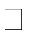 Trajanje jamstva upisuje ponuditelj, s obzirom da je isto jedan od kriterija za ocjenu ekonomski najpovoljnije ponudePRILOG 5. POPIS SPECIFIČNOG ISKUSTVA NOMINIRANOG STRUČNJAKAIme i prezime ovlaštenog voditelja građenja i/ili radova:Red.brojKriterijPostotakMaksimalni broj bodova1.Cijena ponude (CP)80%802.Duljina jamstvenog roka za otklanjanje nedostataka (J)20%20Maksimalni broj bodova100%100KRITERIJTEŽINSKI OMJERIFinancijski dio ponude (F) ponude80%Kvalitativni dio - trajanje jamstvenog roka (JR)20%Redni brojNaziv, broj i datum ugovora o građenjuNaziv investitora iz ugovora o građenjuNaziv glavnog izvođača radova iz ugovora o građenjuNaziv, oznaka i datum akta o imenovanju ovlaštenog voditelja građenja i/ili radovaNavod je li navedeni ugovor o građenju uredno izvršen(DA / NE)1.2.3.4.5.6.7.8.9.10.